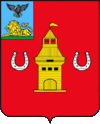 РОССИЙСКАЯ ФЕДЕРАЦИЯБЕЛГОРОДСКОЙ ОБЛАСТИМУНИЦИПАЛЬНЫЙ СОВЕТ ШЕБЕКИНСКОГО РАЙОНАБЕЛГОРОДСКОЙ ОБЛАСТИзаседания Муниципального совета первого созываР Е Ш Е Н И Еот  24 декабря 2015г.                                                       № О бюджете муниципального района«Шебекинский район и город Шебекино»Белгородской области на 2016 год   (второе чтение)В соответствии с Бюджетным Кодексом Российской Федерации, Федеральным законом от  06.10.2003 года №131-ФЗ «Об общих принципах организации местного самоуправления в Российской  Федерации», согласно положению о бюджетном устройстве и бюджетном процессе в Шебекинском районе, утверждённом решением Муниципального совета муниципального района «Шебекинский район и город Шебекино» от 26 октября 2012 года №1, Уставом Шебекинского района Муниципальный совет Шебекинского района  решил:Статья 1.   Основные характеристики  бюджета муниципального района «Шебекинский район и город Шебекино» Белгородской области (далее – бюджет муниципального района) на 2016 год 1. Утвердить основные характеристики бюджета муниципального района на 2016 год:прогнозируемый общий объем доходов бюджета муниципального района  в сумме 2 129 141 тыс. рублей;общий объем расходов  бюджета муниципального района в сумме  2 152 434 тыс. рублей;верхний предел муниципального внутреннего долга Шебекинского района на 1 января 2016 года в сумме 25 000 тыс. рублей, согласно приложению 1 к настоящему решению;прогнозируемый дефицит бюджета муниципального района в сумме 23 293 тыс. рублей.Утвердить источники внутреннего финансирования дефицита бюджета муниципального района на 2016 год согласно приложению 2 к настоящему решению. 1.Утвердить перечень главных администраторов доходов бюджета муниципального района в 2016 году – органов местного самоуправления, казенных учреждений Шебекинского района согласно приложению  3 к настоящему решению. 	2. Утвердить перечень главных администраторов доходов бюджета муниципального района в 2016 года – территориальных органов федеральных органов исполнительной власти, органов государственной власти Белгородской области согласно приложению 4 к настоящему решению.	3. Утвердить перечень главных администраторов доходов областного бюджета в 2016 году – органов местного самоуправления муниципального района  согласно приложению 5 к настоящему решению.4. Утвердить перечень главных администраторов источников внутреннего финансирования  дефицита бюджета муниципального района в 2016 году - органов местного самоуправления Шебекинского района согласно приложению 6  к  настоящему решению.              Статья 4. Бюджетные ассигнования бюджета муниципального                              района на 2016 год 1.  Утвердить общий объем бюджетных ассигнований на исполнение публичных нормативных обязательств на 2016 год в сумме 402 190 тыс.рублей.       2. Утвердить ведомственную структуру расходов бюджета муниципального района на 2016 год  согласно приложению 8 к настоящему решению.   3. Утвердить в пределах общего объема расходов, установленного статьей 1 настоящего решения, распределение бюджетных ассигнований по разделам и подразделам, целевым статьям (муниципальным программам Шебекинского района и непрограммным направлениям деятельности), группам видов расходов  классификации  расходов на 2016 год согласно приложению 9 к настоящему решению.     4.  Утвердить распределение бюджетных ассигнований по целевым статьям (муниципальным программам Шебекинского района и непрограммным направлениям деятельности), группам видов расходов, разделам, подразделам классификации расходов бюджета на 2016 год согласно приложению 10 к настоящему решению.Муниципальные программы Шебекинского района подлежат приведению в соответствие с настоящим решением до 1 апреля 2016 года.   5. Утвердить распределение бюджетных ассигнований по разделам, подразделам классификации расходов на осуществление бюджетных инвестиций в объекты муниципальной собственности, включаемые в муниципальные программы Шебекинского района на 2016 год согласно приложению 11 к настоящему решению.  6. Обеспечить в 2016 году первоочередное финансирование следующих расходных обязательств:      оплату труда работникам муниципальных казенных учреждений;      публичных нормативных обязательств (социальные выплаты, компенсационные выплаты и т.д.);      оплату жилищно-коммунальных услуг;      субсидий автономным и бюджетным учреждениям при выполнении муниципального задания;      100 процентов от бюджетных обязательств по выплате дотаций на выравнивание бюджетной обеспеченности поселений на 2016 год.  Статья 5. Особенности использования бюджетных ассигнований наобеспечение деятельности муниципальных органов и муниципальных учреждений Шебекинского района1. Администрация Шебекинского района не вправе принимать решения, приводящие к увеличению в 2016 году численности муниципальных служащих и работников казенных учреждений района.2. Рекомендовать органам местного самоуправления Шебекинского района не принимать в 2016 году решения, приводящие к увеличению штатной численности муниципальных служащих, работников муниципальных казенных учреждений.      Статья 6. Бюджетные  инвестиции   в  объекты   муниципальной                              собственности Шебекинского района1. Порядок осуществления бюджетных инвестиций в объекты муниципальной собственности Шебекинского района устанавливается нормативными правовыми актами администрации Шебекинского района в рамках реализации соответствующих муниципальных программ Шебекинского района.     Статья 7.      Дорожный фонд Шебекинского районаУтвердить бюджет дорожного фонда Шебекинского района на 2016 год согласно приложению 12  к настоящему решению.        1. Утвердить объем безвозмездных поступлений в доход бюджета муниципального района в 2016 году в сумме  1 615 508 тыс. рублей, в том числе объем межбюджетных трансфертов, получаемых от других бюджетов бюджетной системы Российской Федерации в сумме  1 516 539 тыс. рублей согласно приложению 7 к настоящему решению;2. Утвердить распределение межбюджетных трансфертов, предоставляемых бюджетам поселений на 2016 год согласно приложению 13 к настоящему решению. 3. Утвердить распределение дотаций на выравнивание бюджетной обеспеченности  поселений на 2016 год в сумме 68 400 тыс. рублей, согласно приложению 14 к настоящему решению.	4. Утвердить объем межбюджетных трансфертов, выделяемых из бюджетов поселений на финансирование расходов, связанных с передачей полномочий органам местного самоуправления муниципального района на 2016 год в сумме 56 809 тыс. рублей, согласно приложению 15 к настоящему решению.5.  Оплата услуг почтовой связи и банковских услуг по выплате денежных средств гражданам в рамках обеспечения мер социальной поддержки может осуществляется за счет соответствующих субвенций, предоставляемых бюджету муниципального района.6. Установить, что в 2016 году операции с межбюджетными трансфертами, предоставляемыми из областного бюджета в форме субсидий и субвенций и иных межбюджетных трансфертов, имеющих целевое назначение, в рамках исполнения бюджета муниципального района учитываются на лицевых счетах, открытых получателями средств бюджета муниципального района в Отделе № 20  Управления Федерального Казначейства по Белгородской области. При передаче указанных межбюджетных трансфертов из бюджета муниципального района бюджетам поселений операции с указанными межбюджетными трансфертами учитываются на лицевых счетах, открытых получателями средств бюджетов поселений в Отделе №20  Управления Федерального Казначейства по Белгородской области.Статья 9. Резервный фонд администрации Шебекинского районаУстановить размер резервного фонда администрации Шебекинского района на 2016 год в сумме  4 270 тыс. рублей.Статья 10. Бюджетные кредиты1.Продлить на 2016 год Положение и соглашение «О предоставлении бюджетных кредитов из бюджета муниципального района для покрытия временного кассового разрыва городского и сельских поселений». 2. Установить, что в 2016 году бюджетные кредиты могут предоставляться бюджетам городского и сельских поселений Шебекинского района из бюджета муниципального района на следующие цели:для частичного покрытия дефицитов бюджетов городского и сельских поселений, покрытия временных кассовых разрывов, возникающих при исполнении бюджетов городского и сельских поселений Шебекинского района.        3. Установить плату за пользование указанными в части 2 настоящей статьи бюджетными кредитами для частичного покрытия дефицитов бюджетов городского и сельских поселений Шебекинского района, покрытия временных кассовых разрывов, возникающих при исполнении бюджетов городского и сельских поселений Шебекинского района в размере  0,1 процента годовых.	4. Предоставление, использование и возврат бюджетами городского и сельских поселений Шебекинского района указанных в части 2 настоящей статьи бюджетных кредитов, полученных из бюджета муниципального района, осуществляются в соответствии с Положением, утвержденным решением Муниципального совета Шебекинского района от 03.09.2009г № 2.Утвердить в составе расходов  бюджета муниципального района бюджетные ассигнования на обслуживание  муниципального внутреннего долга Шебекинского района на 2016 год в сумме 1 185 тыс. рублей.         1.Администрация Шебекинского района вправе осуществлять муниципальные внутренние заимствования с целью:	 финансирования дефицита бюджета;	 погашения муниципальных долговых обязательств.	        2. Утвердить Программу муниципальных внутренних заимствований Шебекинского района на 2016 год, согласно приложению 16 к настоящему решению.Установить верхний предел муниципального долга Шебекинского района по муниципальным гарантиям Шебекинского района на 1 января 2017 года в сумме 25 000 тыс. рублей	Установить предельный объем муниципального внутреннего долга Шебекинского района  на 2016 год в сумме  35 000 тыс. рублей. Установить в соответствии с Бюджетным кодексом Российской Федерации следующие основания для внесения изменений в показатели сводной бюджетной росписи, связанные с особенностями исполнения  бюджета муниципального района без внесения  изменений в решение о бюджете:перераспределение бюджетных ассигнований, предусмотренных  для исполнения  публичных нормативных обязательств – в пределах общего объема указанных ассигнований, а также с его превышением не более чем на 5 процентов за счет перераспределения средств, зарезервированных в составе утвержденных бюджетных ассигнований; изменение функций и полномочий главных распорядителей (распорядителей), получателей бюджетных средств, а также в связи с передачей имущества Шебекинского района; исполнение судебных актов, предусматривающих обращение взыскания на средства  бюджета муниципального района;использование (перераспределение) средств резервного фонда администрации Шебекинского района, а также средств, иным образом зарезервированных в составе бюджетных ассигнований по решениям администрации Шебекинского района;перераспределение бюджетных ассигнований, предоставляемых на конкурсной основе;получение субсидий, субвенций, иных межбюджетных трансфертов и безвозмездных поступлений от физических и юридических лиц, имеющих целевое назначение, сверх объемов, утвержденных настоящим решением, а также в случае сокращения (возврата при отсутствии потребности) указанных средств; в случае изменения типа муниципальных учреждений Шебекинского района и организационно-правовой формы муниципальных унитарных предприятий Шебекинского района;увеличения бюджетных ассигнований текущего финансового года на оплату заключенных муниципальных контрактов на поставку товаров, выполнение работ, оказание услуг,  подлежащих в соответствии с условиями этих муниципальных контрактов оплате в отчетном финансовом году, в объеме, не превышающем остатка неиспользованных на начало текущего финансового года бюджетных ассигнований, на исполнение указанных муниципальных контрактов;перераспределение бюджетных ассигнований на осуществление бюджетных инвестиций в объекты муниципальной собственности (за исключением бюджетных ассигнований дорожных фондов) при изменении способа финансового обеспечения реализации капитальных вложений в указанный объект муниципальной собственности после внесения в решения, муниципальные контракты.1. Неиспользованные целевые средства, переданные из бюджета муниципального района в местные бюджеты, по состоянию на 1 января 2016 года, образовавшиеся в связи с неполным использованием бюджетных ассигнований, утвержденных решением Муниципального совета от 25.12.2014 г. № 1 «О бюджете муниципального района «Шебекинский район и город Шебекино» Белгородской области на 2015 год и на плановый период 2016 и 2017 годов», подлежат возврату в бюджет муниципального района в соответствии с действующим законодательством.Настоящее решение вступает в силу с 1 января 2016 года.ПредседательМуниципального совета                                                                    Ф. Тарасов                                                                                     Приложение  1                                                                                 к решению заседания          Муниципального совета                                                    Шебекинского района				                   от _________________ № _Верхний предел муниципального долга Шебекинского района по состоянию на 1 января 2017 года 									(тыс. рублей)                                                                                                Приложение 3                                                                                          к решению заседания                                                                         Муниципального совета                                                                                          Шебекинского района                                                                                          от   __________ 2015 г. № __Перечень главных администраторов доходов бюджета  муниципального района в 2016 году - органов местного самоуправления, казенных  учреждений  Шебекинского района                                                                      Приложение  4                                                                     к  решению заседания                                                                      Муниципального совета                                                                     Шебекинского района                                                                          от __________ 2015 года № ___                                  Перечень главных администраторов доходов бюджета муниципального района в 2016 году - территориальных органов федеральных органов исполнительной власти, органов государственной власти Белгородской области                                                                                            Приложение  5                                                                                    к решению  заседания                                                                Муниципального совета                                                                                   Шебекинского  района                                                                              от_____________ 2015 года   № __Перечень главных администраторов доходов областного бюджета в 2016 году - органов местного самоуправления муниципального районаПеречень главных администраторов источников внутреннего финансирования дефицита  бюджета муниципального района в 2016 году -органов местного самоуправления Шебекинского района Статья 2.Источники внутреннего финансирования дефицита бюджета муниципального районаСтатья 3.Главные администраторы доходов бюджета муниципального района и главные администраторы источников финансирования дефицита муниципального районаСтатья 8.Межбюджетные трансферты Статья 11.Обслуживание муниципального внутреннего долга Шебекинского районаСтатья 12.Муниципальные внутренние заимствования Шебекинского районаСтатья 13.Муниципальные гарантии Шебекинского районаСтатья 14.Предельный объем муниципального внутреннего долга Шебекинского районаСтатья 15.Особенности организации исполнения  бюджета муниципального района в 2016 годуСтатья 16.Особенности исполнения бюджета муниципального района в 2016 годуСтатья 17.Вступление в силу настоящего  решения№п/пНаименование вида муниципального долгового обязательства Шебекинского районаОбъем муниципального долгового обязательства по состоянию на  1 января 2017 года1Кредиты, полученные  Шебекинским районом от кредитных организаций02Муниципальные гарантии25 000  Итого верхний предел муниципального внутреннего долга Шебекинского района по состоянию на 1 января 2017 года, в том числе по муниципальным гарантиям25 00025 000                      Приложение  2                      Приложение  2                      Приложение  2                       к решению заседания                        к решению заседания                        к решению заседания                      Муниципального совета                     Муниципального совета                     Муниципального совета                                                            Шебекинского района                                                            Шебекинского района                                                            Шебекинского района                                                            Шебекинского района                                                            Шебекинского района                        от __________ 2015 №  __                          от __________ 2015 №  __                          от __________ 2015 №  __  Источники внутреннего финансирования дефицита бюджета муниципального района на 2016 годИсточники внутреннего финансирования дефицита бюджета муниципального района на 2016 годИсточники внутреннего финансирования дефицита бюджета муниципального района на 2016 годИсточники внутреннего финансирования дефицита бюджета муниципального района на 2016 годИсточники внутреннего финансирования дефицита бюджета муниципального района на 2016 годИсточники внутреннего финансирования дефицита бюджета муниципального района на 2016 годИсточники внутреннего финансирования дефицита бюджета муниципального района на 2016 годИсточники внутреннего финансирования дефицита бюджета муниципального района на 2016 годИсточники внутреннего финансирования дефицита бюджета муниципального района на 2016 годИсточники внутреннего финансирования дефицита бюджета муниципального района на 2016 годИсточники внутреннего финансирования дефицита бюджета муниципального района на 2016 годИсточники внутреннего финансирования дефицита бюджета муниципального района на 2016 годИсточники внутреннего финансирования дефицита бюджета муниципального района на 2016 годИсточники внутреннего финансирования дефицита бюджета муниципального района на 2016 год(тыс. руб.)(тыс. руб.)(тыс. руб.)(тыс. руб.)(тыс. руб.)(тыс. руб.)(тыс. руб.)п/пКод  главногоадминистратора доходовКод  главногоадминистратора доходовКод бюджетной классификации Код бюджетной классификации Наименование кода группы, подгруппы, статьи, вида источника внутреннего  финансирования дефицитов бюджетов, кода классификации операций сектора государственного управления, относящихся к источникам внутреннего  финансирования дефицитов бюджетов Сумма1223486186101 02 00 00 00 0000 00001 02 00 00 00 0000 000Кредиты кредитных организаций в валюте Российской Федерации-10 0001.86186101 02 00 00 00 0000 70001 02 00 00 00 0000 700Получение кредитов от кредитных организаций в  валюте Российской Федерации086186101 02 00 00 05 0000 71001 02 00 00 05 0000 710Получение кредитов от кредитных организаций бюджетами муниципальных районов в валюте Российской Федерации086186101 02 00 00 00 0000 80001 02 00 00 00 0000 800Погашение кредитов, предоставленных кредитными организациями в валюте Российской Федерации10 00086186101 02 00 00 05 0000 81001 02 00 00 05 0000 810Погашение бюджетами муниципальных районов  кредитов от кредитных организаций в валюте  Российской Федерации10 00086186101 05 00 00 00 0000 00001 05 00 00 00 0000 000Изменение  остатков средств на счетах по учету средств бюджета33 293 86186101 05 00 00 00 0000 50001 05 00 00 00 0000 500Увеличение остатков средств бюджетов-2 129 14186186101 05 02 00 00 0000 50001 05 02 00 00 0000 500Увеличение прочих остатков средств бюджетов-2 129 14186186101 05 02 01 00 0000 51001 05 02 01 00 0000 510Увеличение прочих остатков денежных средств бюджетов-2 129 141122334586186101 05 02 01 05 0000 51001 05 02 01 05 0000 510Увеличение прочих остатков денежных средств бюджетов муниципальных районов-2 129 14186186101 05 00 00 00 0000 60001 05 00 00 00 0000 600Уменьшение остатков денежных средств бюджета2 162 43486186101 05 02 00 00 0000 60001 05 02 00 00 0000 600Уменьшение прочих остатков средств бюджетов2 162 43486186101 05 02 01 00 0000 61001 05 02 01 00 0000 610Уменьшение прочих остатков денежных средств бюджетов2 162 43486186101 05 02 01 05 0000 61001 05 02 01 05 0000 610Уменьшение прочих остатков денежных средств бюджетов муниципальных районов2 162 434Всего средств, направленных на финансирование дефицитаВсего средств, направленных на финансирование дефицитаВсего средств, направленных на финансирование дефицитаВсего средств, направленных на финансирование дефицитаВсего средств, направленных на финансирование дефицита23 293Код бюджетной классификации Российской ФедерацииКод бюджетной классификации Российской ФедерацииНаименование главных администраторов доходов бюджета муниципального районаГлавных администраторовдоходовДоходов бюджета муниципального районаНаименование главных администраторов доходов бюджета муниципального района123850Администрация Шебекинского районаАдминистрация Шебекинского района8501 08 07150 01 1000 110Государственная пошлина за выдачу разрешения на установку рекламной конструкции (сумма платежа)8501 08 07150 01 4000 110Государственная пошлина за выдачу разрешения на установку рекламной конструкции (прочие поступления)8501 13 02995 05 0000 130Прочие доходы от компенсации затрат  бюджетов муниципальных районов8501 16 23051 05 0000 140Доходы от возмещения ущерба при возникновении страховых случаев по обязательному страхованию гражданской ответственности, когда выгодоприобретателями выступают получатели средств бюджетов муниципальных районов8501 16 32000 05 0000 140Денежные взыскания, налагаемые в возмещение ущерба, причиненного в результате незаконного или нецелевого использования бюджетных средств (в части бюджетов муниципальных районов)12238501 16 90050 05 0000 1401 16 90050 05 0000 140Прочие поступления от денежных взысканий (штрафов) и иных сумм в возмещение ущерба, зачисляемые в бюджеты муниципальных районов 8501 17 01050 05 0000 1801 17 01050 05 0000 180Невыясненные поступления, зачисляемые в бюджеты муниципальных районов8501 17 05050 05 0000 1801 17 05050 05 0000 180Прочие неналоговые доходы бюджетов муниципальных районов12238502 02 02051 05 0000 1512 02 02051 05 0000 151Субсидии бюджетам муниципальных районов на реализацию федеральных целевых  программ8502 02 02150 05 0000 1512 02 02150 05 0000 151Субсидии бюджетам муниципальных районов на реализацию программы энергосбережения и повышения энергетической эффективности на период до 2020 года8502 02 02999 05 0000 1512 02 02999 05 0000 151Прочие субсидии бюджетам муниципальных районов8502 02 03007 05 0000 1512 02 03007 05 0000 151Субвенции бюджетам муниципальных районов на составление (изменение) списков кандидатов в присяжные заседатели федеральных судов общей юрисдикции в Российской Федерации8502 02 03024 05 0000 1512 02 03024 05 0000 151Субвенции бюджетам  муниципальных районов на выполнение передаваемых полномочий субъектов Российской Федерации8502 02 03069 05 0000 1512 02 03069 05 0000 151Субвенции бюджетам муниципальных районов на обеспечение жильем отдельных категорий граждан, установленных Федеральным законом от 12 января 1995 года № 5-ФЗ «О ветеранах», в соответствии с Указом Президента Российской Федерации от 7 мая 2008 года № 714 «Об обеспечении жильем ветеранов Великой Отечественной войны 1941-1945 годов»8502 02 03070 05 0000 1512 02 03070 05 0000 151Субвенции бюджетам муниципальных районов на обеспечение жильем отдельных категорий граждан, установленных Федеральными законами от 12 января 1995 года № 5-ФЗ «О ветеранах» и от 24 ноября 1995 года  №181-ФЗ «О социальной защите инвалидов в Российской Федерации»8502 02 03115 05 0000 1512 02 03115 05 0000 151Субвенции бюджетам муниципальных районов на возмещение части процентной ставки по долгосрочным, среднесрочным и краткосрочным кредитам, взятым малыми формами хозяйствования8502 02 04012 05 0000 151 2 02 04012 05 0000 151 Межбюджетные трансферты, передаваемые бюджетам муниципальных районов для компенсации  дополнительных расходов, возникших в результате решений, принятых органами власти другого уровня8502 02 04014 05 0000 151 2 02 04014 05 0000 151 Межбюджетные трансферты, передаваемые бюджетам муниципальных районов из бюджетов поселений на осуществление части полномочий по решению вопросов местного значения в соответствии с заключенными соглашениями8502 02 04999 05 0000 1512 02 04999 05 0000 151Прочие межбюджетные трансферты, передаваемые бюджетам муниципальных районов8502 07 05030 05 0000 1802 07 05030 05 0000 180Прочие безвозмездные поступления в бюджеты муниципальных районов8502 18 05010 05 0000 1512 18 05010 05 0000 151Доходы бюджетов муниципальных районов от возврата остатков субсидий, субвенций и иных межбюджетных трансфертов, имеющих целевое назначение, прошлых лет из бюджетов поселений8502 19 05000 05 0000 1512 19 05000 05 0000 151Возврат остатков субсидий, субвенций и иных межбюджетных трансфертов, имеющих целевое назначение, прошлых лет из бюджетов  муниципальных районов860Комитет муниципальной собственности и земельных отношений администрации Шебекинского районаКомитет муниципальной собственности и земельных отношений администрации Шебекинского районаКомитет муниципальной собственности и земельных отношений администрации Шебекинского района8601 11 05013 10 0000 1201 11 05013 10 0000 120Доходы, получаемые в виде арендной платы за земельные участки, государственная собственность на которые не разграничена и которые расположены в границах сельских поселений, а также средства от продажи права на заключение договоров аренды указанных земельных участков8601 11 05013 13 0000 1201 11 05013 13 0000 120Доходы, получаемые в виде арендной платы за земельные участки, государственная собственность на которые не разграничена и которые расположены в границах городских поселений, а также средства от продажи права на заключение договоров аренды указанных земельных участков8601 11 05025 05 0000 1201 11 05025 05 0000 120Доходы, получаемые в виде арендной платы, а также средства от продажи права на заключение договоров аренды за земли, находящиеся в собственности муниципальных районов (за исключением земельных участков муниципальных  бюджетных и автономных учреждений)8601 11 05035 05 0000 1201 11 05035 05 0000 120Доходы от сдачи в аренду имущества, находящегося в оперативном управлении органов управления муниципальных районов и созданных ими учреждений (за исключением имущества муниципальных бюджетных и автономных учреждений)8601 11 05075 05 0000 1201 11 05075 05 0000 120Доходы от сдачи в аренду имущества, составляющего казну муниципальных районов (за исключением земельных участков)8601 11 07015 05 0000 1201 11 07015 05 0000 120Доходы от перечисления части прибыли, остающейся после уплаты налогов и иных обязательных платежей муниципальных унитарных предприятий, созданных муниципальными районами8601 13 02995 05 0000 1301 13 02995 05 0000 130Прочие доходы от компенсации затрат  бюджетов муниципальных районов8601 14 01050 05 0000 4101 14 01050 05 0000 410Доходы от продажи квартир, находящихся в собственности муниципальных районов8601 14 02052 05 0000 4101 14 02052 05 0000 410Доходы от реализации имущества, находящегося в оперативном управлении учреждений, находящихся в ведении органов управления муниципальных районов (за исключением имущества муниципальных бюджетных и автономных учреждений), в части реализации основных средств по указанному имуществу8601 14 02053 05 0000 4101 14 02053 05 0000 410Доходы от реализации иного имущества, находящегося в собственности муниципальных районов (за исключением имущества муниципальных бюджетных и автономных учреждений, а также имущества муниципальных унитарных предприятий, в том числе казенных) в части реализации основных средств по указанному имуществу8601 14 02052 05 0000 4401 14 02052 05 0000 440Доходы от реализации имущества, находящегося в оперативном управлении учреждений, находящихся в ведении органов управления муниципальных районов (за исключением имущества муниципальных бюджетных и автономных учреждений), в части реализации материальных запасов по указанному имуществу8601 14 02053 05 0000 4401 14 02053 05 0000 440Доходы от реализации иного имущества, находящегося в собственности муниципальных районов (за исключением имущества муниципальных бюджетных и автономных учреждений, а также имущества муниципальных унитарных предприятий, в том числе казенных) в части реализации материальных запасов  по указанному имуществу8601 14  04050 05 0000 4201 14  04050 05 0000 420Доходы от продажи нематериальных активов, находящихся в собственности муниципальных районов8601 14 06013 10 0000 4301 14 06013 10 0000 430Доходы от продажи земельных участков, государственная собственность на которые не разграничена и которые расположены в границах сельских поселений8601 14 06013 13 0000 4301 14 06013 13 0000 430Доходы от продажи земельных участков, государственная собственность на которые не разграничена и которые расположены в границах городских поселений8601 14 06025 05 0000 4301 14 06025 05 0000 430Доходы от продажи земельных участков, находящихся в собственности муниципальных районов (за исключением земельных участков муниципальных  бюджетных и автономных учреждений)8601 17 05050 05 0000 1801 17 05050 05 0000 180Прочие неналоговые доходы бюджетов муниципальных районов8601 17 01050 05 0000 1801 17 01050 05 0000 180Невыясненные поступления, зачисляемые в бюджеты муниципальных районов8602 02 04061 05 0000 1512 02 04061 05 0000 151Межбюджетные трансферты, передаваемые бюджетам муниципальных районов на создание и развитие сети многофункциональных центров предоставления государственных и муниципальных услуг8602 19 05000 05 0000 1512 19 05000 05 0000 151Возврат остатков субсидий, субвенций и иных межбюджетных трансфертов, имеющих целевое назначение, прошлых лет из бюджетов  муниципальных районов861Комитет финансов и бюджетной политики администрации Шебекинского районаКомитет финансов и бюджетной политики администрации Шебекинского районаКомитет финансов и бюджетной политики администрации Шебекинского района8611 13 02995 05 0000 130Прочие доходы от компенсации затрат  бюджетов муниципальных районовПрочие доходы от компенсации затрат  бюджетов муниципальных районов8611 16 90050 05 0000 140Прочие поступления от денежных взысканий (штрафов) и иных сумм в возмещение ущерба, зачисляемые в бюджеты муниципальных районовПрочие поступления от денежных взысканий (штрафов) и иных сумм в возмещение ущерба, зачисляемые в бюджеты муниципальных районов8611 17 01050 05 0000 180Невыясненные поступления, зачисляемые в бюджеты муниципальных районовНевыясненные поступления, зачисляемые в бюджеты муниципальных районов8611 17 01050 10 0000 180Невыясненные поступления, зачисляемые в бюджеты сельских поселенийНевыясненные поступления, зачисляемые в бюджеты сельских поселений8611 17 01050 13 0000 180Невыясненные поступления, зачисляемые в бюджеты городских поселенийНевыясненные поступления, зачисляемые в бюджеты городских поселений8611 17 05050 05 0000 180Прочие неналоговые доходы бюджетов муниципальных районовПрочие неналоговые доходы бюджетов муниципальных районов8612 02 01001 05 0000 151Дотации бюджетам муниципальных районов на выравнивание бюджетной обеспеченностиДотации бюджетам муниципальных районов на выравнивание бюджетной обеспеченности8612 02 01001 10 0000 151Дотации бюджетам сельских поселений на выравнивание бюджетной обеспеченностиДотации бюджетам сельских поселений на выравнивание бюджетной обеспеченности8612 02 01001 13 0000 151Дотации бюджетам городских поселений на выравнивание бюджетной обеспеченностиДотации бюджетам городских поселений на выравнивание бюджетной обеспеченности8612 02 01009 05 0000 151Дотации бюджетам муниципальных районов на поощрение достижения наилучших показателей деятельности органов местного самоуправленияДотации бюджетам муниципальных районов на поощрение достижения наилучших показателей деятельности органов местного самоуправления8612 02 01009 10 0000 151Дотации бюджетам сельских поселений на поощрение достижения наилучших показателей деятельности  органов местного самоуправленияДотации бюджетам сельских поселений на поощрение достижения наилучших показателей деятельности  органов местного самоуправления8612 02 01009 13 0000 151Дотации бюджетам городских поселений на поощрение достижения наилучших показателей деятельности органов местного самоуправленияДотации бюджетам городских поселений на поощрение достижения наилучших показателей деятельности органов местного самоуправления8612 02 02051 05 0000 151Субсидии бюджетам муниципальных районов на реализацию федеральных целевых  программСубсидии бюджетам муниципальных районов на реализацию федеральных целевых  программ8612 02 02999 05 0000 151Прочие субсидии бюджетам муниципальных районовПрочие субсидии бюджетам муниципальных районов8612 02 03003 05 0000 151 Субвенции бюджетам муниципальных районов на государственную регистрацию актов гражданского состоянияСубвенции бюджетам муниципальных районов на государственную регистрацию актов гражданского состояния8612 02 03015 05 0000 151 Субвенции бюджетам  муниципальных районов на  осуществление первичного воинского учета на территориях, где отсутствуют военные комиссариатыСубвенции бюджетам  муниципальных районов на  осуществление первичного воинского учета на территориях, где отсутствуют военные комиссариаты8612 02 03024 05 0000 151 Субвенции бюджетам муниципальных районов на выполнение передаваемых полномочий субъектов Российской ФедерацииСубвенции бюджетам муниципальных районов на выполнение передаваемых полномочий субъектов Российской Федерации8612 02 03999 05 0000 151 Прочие субвенции бюджетам  муниципальных районовПрочие субвенции бюджетам  муниципальных районов8612 02 04012 05 0000 151Межбюджетные трансферты, передаваемые бюджетам  муниципальных районов для компенсации дополнительных расходов, возникших в результате решений, принятых органами власти другого уровняМежбюджетные трансферты, передаваемые бюджетам  муниципальных районов для компенсации дополнительных расходов, возникших в результате решений, принятых органами власти другого уровня8612 02 04014 05 0000 151Межбюджетные трансферты, передаваемые бюджетам муниципальных районов из бюджетов поселений на осуществление части полномочий по решению вопросов местного значения в соответствии  с заключенными соглашениямиМежбюджетные трансферты, передаваемые бюджетам муниципальных районов из бюджетов поселений на осуществление части полномочий по решению вопросов местного значения в соответствии  с заключенными соглашениями8612 02 04025 05 0000 151Межбюджетные трансферты, передаваемые бюджетам муниципальных районов на комплектование книжных фондов библиотек муниципальных образованийМежбюджетные трансферты, передаваемые бюджетам муниципальных районов на комплектование книжных фондов библиотек муниципальных образований8612 02 04999 05 0000 151Прочие межбюджетные трансферты, передаваемые бюджетам муниципальных районовПрочие межбюджетные трансферты, передаваемые бюджетам муниципальных районов8612 07 05030 05 0000 180Прочие безвозмездные поступления в бюджеты муниципальных районовПрочие безвозмездные поступления в бюджеты муниципальных районов8612 08 05000 05 0000 180Перечисления из бюджетов муниципальных районов (в бюджеты муниципальных районов) для осуществления возврата (зачета) излишне уплаченных или излишне взысканных сумм налогов, сборов и иных платежей, а также сумм процентов за несвоевременное осуществление такого возврата и процентов, начисленных на излишне взысканные суммыПеречисления из бюджетов муниципальных районов (в бюджеты муниципальных районов) для осуществления возврата (зачета) излишне уплаченных или излишне взысканных сумм налогов, сборов и иных платежей, а также сумм процентов за несвоевременное осуществление такого возврата и процентов, начисленных на излишне взысканные суммы861 2 08 05000 10 0000 180Перечисления  из бюджетов сельских поселений (в бюджеты поселений) для осуществления возврата (зачета) излишне уплаченных или излишне взысканных сумм налогов, сборов и иных платежей, а также сумм процентов за несвоевременное осуществление такого возврата и процентов, начисленных на излишне взысканные суммыПеречисления  из бюджетов сельских поселений (в бюджеты поселений) для осуществления возврата (зачета) излишне уплаченных или излишне взысканных сумм налогов, сборов и иных платежей, а также сумм процентов за несвоевременное осуществление такого возврата и процентов, начисленных на излишне взысканные суммы8612 08 05000 13 0000 180Перечисления из бюджетов городских поселений (в бюджеты городских поселений) для осуществления возврата (зачета) излишне уплаченных или излишне взысканных сумм налогов, сборов и иных платежей, а также сумм процентов за несвоевременное осуществление такого возврата и процентов, начисленных на излишне взысканные суммыПеречисления из бюджетов городских поселений (в бюджеты городских поселений) для осуществления возврата (зачета) излишне уплаченных или излишне взысканных сумм налогов, сборов и иных платежей, а также сумм процентов за несвоевременное осуществление такого возврата и процентов, начисленных на излишне взысканные суммы8612 18 05010 05 0000 151Доходы бюджетов муниципальных районов от возврата остатков субсидий, субвенций и иных межбюджетных трансфертов, имеющих целевое назначение, прошлых лет из бюджетов поселенийДоходы бюджетов муниципальных районов от возврата остатков субсидий, субвенций и иных межбюджетных трансфертов, имеющих целевое назначение, прошлых лет из бюджетов поселений8612 18 05030 05 0000 180Доходы бюджетов муниципальных районов от возврата иными организациями остатков субсидий прошлых летДоходы бюджетов муниципальных районов от возврата иными организациями остатков субсидий прошлых лет8612 19 05000 05 0000 151Возврат остатков субсидий, субвенций и иных межбюджетных трансфертов, имеющих целевое назначение, прошлых лет из бюджетов  муниципальных районовВозврат остатков субсидий, субвенций и иных межбюджетных трансфертов, имеющих целевое назначение, прошлых лет из бюджетов  муниципальных районов871Муниципальное казенное учреждение «Управление образования Шебекинского  района Белгородской области»Муниципальное казенное учреждение «Управление образования Шебекинского  района Белгородской области»Муниципальное казенное учреждение «Управление образования Шебекинского  района Белгородской области»8711 13 02995 05 0000 1301 13 02995 05 0000 130Прочие доходы от компенсации затрат  бюджетов муниципальных районов8711 17 01050 05 0000 1801 17 01050 05 0000 180Невыясненные поступления, зачисляемые в бюджеты муниципальных районов8712 02 02051 05 0000 1512 02 02051 05 0000 151Субсидии бюджетам муниципальных районов на реализацию федеральных целевых  программ8712 02 02150 05 0000 1512 02 02150 05 0000 151Субсидии бюджетам муниципальных районов на реализацию программы энергосбережения и повышения энергетической эффективности на период до 2020 года8712 02 02999 05 0000 1512 02 02999 05 0000 151Прочие субсидии бюджетам муниципальных районов8712 02 03021 05 0000 151 2 02 03021 05 0000 151 Субвенции бюджетам  муниципальных районов на ежемесячное денежное вознаграждение за классное руководство8712 02 03024 05 0000 151 2 02 03024 05 0000 151 Субвенции бюджетам  муниципальных районов на выполнение передаваемых полномочий субъектов Российской Федерации8712 02 03029 05 0000 151 2 02 03029 05 0000 151 Субвенции бюджетам  муниципальных районов на компенсацию части платы, взимаемой с родителей (законных представителей) за присмотр и уход за детьми, посещающими образовательные организации, реализующие образовательные программы дошкольного образования8712 02 03999 05 0000 151 2 02 03999 05 0000 151 Прочие субвенции бюджетам  муниципальных районов  8712 02 04012 05 0000 1512 02 04012 05 0000 151Межбюджетные трансферты, передаваемые бюджетам муниципальных районов для компенсации дополнительных расходов, возникших в результате решений, принятых органами власти другого уровня8712 18 05010 05 0000 1802 18 05010 05 0000 180Доходы бюджетов муниципальных районов от возврата бюджетными учреждениями остатков субсидий прошлых лет8712 18 05020 05 0000 1802 18 05020 05 0000 180Доходы бюджетов муниципальных районов от возврата автономными учреждениями остатков субсидий прошлых лет8712 19 05000 05 0000 1512 19 05000 05 0000 151Возврат остатков субсидий, субвенций и иных межбюджетных трансфертов, имеющих целевое назначение, прошлых лет из бюджетов  муниципальных районов873Управление социальной защиты населения администрации Шебекинского районаУправление социальной защиты населения администрации Шебекинского районаУправление социальной защиты населения администрации Шебекинского района8731 13 02995 05 0000 1301 13 02995 05 0000 130Прочие доходы от компенсации затрат  бюджетов муниципальных районов8731 17 01050 05 0000 1801 17 01050 05 0000 180Невыясненные поступления, зачисляемые в бюджеты муниципальных районов8731 17 05050 05 0000 1801 17 05050 05 0000 180Прочие неналоговые доходы бюджетов муниципальных районов8732 02 02999 05 0000 1512 02 02999 05 0000 151Прочие субсидии бюджетам муниципальных районов8732 02 03001 05 0000 1512 02 03001 05 0000 151Субвенции бюджетам муниципальных районов на оплату жилищно-коммунальных услуг отдельным категориям граждан8732 02 03004 05 0000 151 2 02 03004 05 0000 151 Субвенции бюджетам муниципальных районов на осуществление переданного полномочия Российской Федерации по осуществлению ежегодной денежной выплаты лицам, награжденным нагрудным знаком «Почетный донор России»8732 02 03012 05 0000 151 2 02 03012 05 0000 151 Субвенции бюджетам  муниципальных районов на выплаты инвалидам компенсаций страховых премий по договорам обязательного страхования гражданской ответственности владельцев транспортных средств8732 02 03020 05 0000 151 2 02 03020 05 0000 151 Субвенции бюджетам  муниципальных районов на выплату единовременного пособия при всех формах устройства детей, лишенных родительского попечения, в семью8732 02 03022 05 0000 151 2 02 03022 05 0000 151 Субвенции бюджетам  муниципальных районов на предоставление гражданам субсидий на оплату жилого помещения и коммунальных услуг8732 02 03024 05 0000 151 2 02 03024 05 0000 151 Субвенции бюджетам  муниципальных районов на выполнение передаваемых полномочий субъектов Российской Федерации8732 02 03027 05 0000 151 2 02 03027 05 0000 151 Субвенции бюджетам  муниципальных районов на содержание ребенка в семье опекуна и приемной семье, а также вознаграждение, причитающееся приемному родителю8732 02 03090 05 0000 1512 02 03090 05 0000 151Субвенции бюджетам муниципальных районов на осуществление ежемесячной денежной выплаты, назначаемой в случае рождения третьего ребенка или последующих детей до достижения ребенком возраста трех лет8732 02 03122 05 0000 1512 02 03122 05 0000 151Субвенции бюджетам муниципальных районов на выплату государственных пособий лицам, не подлежащим обязательному социальному страхованию на случай временной нетрудоспособности и в связи с материнством, и лицам, уволенным в связи с ликвидацией организаций (прекращением деятельности, полномочий физическими лицами)8732 02 03123 05 0000 1512 02 03123 05 0000 151Субвенции бюджетам муниципальных районов на осуществление переданных полномочий Российской Федерации по предоставлению отдельных мер социальной поддержки граждан, подвергшихся воздействию радиации8732 02 04080 05 0000 1512 02 04080 05 0000 151Межбюджетные трансферты, передаваемые бюджетам муниципальных районов для оказания адресной финансовой помощи гражданам Украины, имеющим статус беженца или получившим временное убежище на терр0итории Российской Федерации и проживающим в жилых помещениях граждан Российской Федерации8732 02 04999 05 0000 1512 02 04999 05 0000 151Прочие межбюджетные трансферты, передаваемые бюджетам муниципальных районов8732 19 05000 05 0000 1512 19 05000 05 0000 151Возврат остатков субсидий, субвенций и иных межбюджетных трансфертов, имеющих целевое назначение, прошлых лет из бюджетов  муниципальных районов875Муниципальное казенное учреждение «Отдел капитального строительства Шебекинского района»Муниципальное казенное учреждение «Отдел капитального строительства Шебекинского района»Муниципальное казенное учреждение «Отдел капитального строительства Шебекинского района»8751 13 01995 05 0000 1301 13 01995 05 0000 130Прочие доходы от оказания платных услуг (работ) получателями средств бюджетов муниципальных районов8751 13 02995 05 0000 1301 13 02995 05 0000 130Прочие доходы от компенсации затрат  бюджетов муниципальных районов8751 16 33050 05 0000 1401 16 33050 05 0000 140Денежные взыскания (штрафы) за нарушение законодательства Российской Федерации о контрактной системе в сфере закупок товаров, работ, услуг для обеспечения государственных и муниципальных нужд для нужд муниципальных районов8751 17 01050 05 0000 1801 17 01050 05 0000 180Невыясненные поступления, зачисляемые в бюджеты муниципальных районов8751 17 05050 05 0000 1801 17 05050 05 0000 180Прочие неналоговые доходы бюджетов муниципальных  районов8752 02 02051 05 0000 1512 02 02051 05 0000 151Субсидии бюджетам муниципальных районов на реализацию федеральных целевых  программ8752 02 02077 05 0000 1512 02 02077 05 0000 151Субсидии бюджетам муниципальных районов на софинансирование капитальных вложений в объекты муниципальной собственности8752 02 02088 05 0001 1512 02 02088 05 0001 151Субсидии бюджетам муниципальных районов на обеспечение мероприятий по капитальному ремонту многоквартирных домов за счет средств, поступивших от государственной корпорации-Фонда содействия реформированию жилищно-коммунального хозяйства8752 02 02088 05 0002 1512 02 02088 05 0002 151Субсидии бюджетам муниципальных районов на обеспечение мероприятий по переселению граждан из аварийного жилищного фонда за счет средств, поступивших от государственной корпорации- Фонда содействия реформированию жилищно-коммунального хозяйства8752 02 02088 05 0004 1512 02 02088 05 0004 151Субсидии бюджетам муниципальных районов на обеспечение мероприятий по переселению граждан из аварийного жилищного фонда с учетом необходимости развития малоэтажного жилищного строительства за счет средств, поступивших от государственной корпорации- Фонда содействия реформированию жилищно-коммунального хозяйства8752 02 02089 05 0001 1512 02 02089 05 0001 151Субсидии бюджетам муниципальных районов на обеспечение мероприятий по капитальному ремонту многоквартирных домов за счет средств бюджетов8752 02 02089 05 0002 1512 02 02089 05 0002 151Субсидии бюджетам муниципальных районов на обеспечение мероприятий по переселению граждан из аварийного жилищного фонда за счет средств бюджетов8752 02 02089 05 0004 1512 02 02089 05 0004 151Субсидии бюджетам муниципальных районов на обеспечение мероприятий по переселению граждан из аварийного жилищного фонда с учетом необходимости развития малоэтажного жилищного строительства за счет средств бюджетов8752 02 02215 05 0000 1512 02 02215 05 0000 151Субсидии бюджетам муниципальных районов на создание в общеобразовательных организациях, расположенных в сельской местности, условий для занятий физической культурой и спортом8752 02 02216 05 0000 1512 02 02216 05 0000 151Субсидии бюджетам муниципальных районов на осуществление дорожной деятельности в отношении автомобильных дорог общего пользования, а также капитального ремонта и ремонта дворовых территорий многоквартирных домов, проездов к дворовым территориям многоквартирных домов населенных пунктов8752 02 03024 05 0000 1512 02 03024 05 0000 151Субвенции бюджетам муниципальных районов на выполнение передаваемых полномочий субъектов Российской Федерации8752 02 03119 05 0000 151 2 02 03119 05 0000 151 Субвенции бюджетам муниципальных районов на предоставление жилых помещений детям-сиротам и детям, оставшимся без попечения родителей, лицам из  их числа по договорам найма специализированных жилых помещений8752 02 04014 05 0000 1512 02 04014 05 0000 151Межбюджетные трансферты, передаваемые бюджетам муниципальных районов из бюджетов поселений на осуществление части полномочий по решению вопросов местного значения в соответствии  с заключенными соглашениями8752 19 05000 05 0000 1512 19 05000 05 0000 151Возврат остатков субсидий, субвенций и иных межбюджетных трансфертов, имеющих целевое назначение, прошлых лет из бюджетов  муниципальных районов878Муниципальное казенное учреждение «Управление культуры, молодёжной политики и туризма Шебекинского района Белгородской области»Муниципальное казенное учреждение «Управление культуры, молодёжной политики и туризма Шебекинского района Белгородской области»Муниципальное казенное учреждение «Управление культуры, молодёжной политики и туризма Шебекинского района Белгородской области»8781 13 02995 05 0000 1301 13 02995 05 0000 130Прочие доходы от компенсации затрат  бюджетов муниципальных районов8781 17 01050 05 0000 1801 17 01050 05 0000 180Невыясненные поступления, зачисляемые в бюджеты муниципальных районов8782 02 02051 05 0000 1512 02 02051 05 0000 151Субсидии бюджетам муниципальных районов на реализацию федеральных целевых  программ8782 02 02999 05 0000 1512 02 02999 05 0000 151Прочие субсидии бюджетам муниципальных районов8782 02 03024 05 0000 1512 02 03024 05 0000 151Субвенции бюджетам муниципальных районов на выполнение передаваемых полномочий субъектов Российской Федерации8782 02 03999 05 0000 151 2 02 03999 05 0000 151 Прочие субвенции бюджетам  муниципальных районов  8782 02 04025 05 0000 1512 02 04025 05 0000 151Межбюджетные трансферты, передаваемые бюджетам муниципальных районов на комплектование книжных фондов библиотек муниципальных образований8782 02 04041 05 0000 1512 02 04041 05 0000 151Межбюджетные трансферты, передаваемые бюджетам муниципальных районов, на подключение общедоступных библиотек Российской Федерации к сети "Интернет" и развитие системы библиотечного дела с учетом задачи расширения информационных технологий и оцифровки8782 02 04052 05 0000 1512 02 04052 05 0000 151Межбюджетные трансферты, передаваемые бюджетам муниципальных районов на государственную поддержку муниципальных учреждений культуры, находящихся на территориях сельских поселений8782 02 04053 05 0000 1512 02 04053 05 0000 151Межбюджетные трансферты, передаваемые бюджетам муниципальных районов на государственную поддержку лучших работников муниципальных учреждений культуры, находящихся на территориях сельских поселений.8782 02 04999 05 0000 1512 02 04999 05 0000 151Прочие межбюджетные трансферты, передаваемые бюджетам муниципальных районов8782 18 05010 05 0000 1512 18 05010 05 0000 151Доходы бюджетов муниципальных районов от возврата остатков субсидий, субвенций и иных межбюджетных трансфертов, имеющих целевое назначение, прошлых лет из бюджетов поселений8782 18 05010 05 0000 1802 18 05010 05 0000 180Доходы бюджетов муниципальных районов от возврата бюджетными учреждениями остатков субсидий прошлых лет8782 19 05000 05 0000 1512 19 05000 05 0000 151Возврат остатков субсидий, субвенций и иных межбюджетных трансфертов, имеющих целевое назначение, прошлых лет из бюджетов  муниципальных районов»879Муниципальное казенное учреждение «Управление физической культуры и спорта Шебекинского района Белгородской области»Муниципальное казенное учреждение «Управление физической культуры и спорта Шебекинского района Белгородской области»Муниципальное казенное учреждение «Управление физической культуры и спорта Шебекинского района Белгородской области»8791 13 02995 05 0000 1301 13 02995 05 0000 130Прочие доходы от компенсации затрат  бюджетов муниципальных районов8791 17 01050 05 0000 1801 17 01050 05 0000 180Невыясненные поступления, зачисляемые в бюджеты муниципальных районов8792 02 02051 05 0000 1512 02 02051 05 0000 151Субсидии бюджетам муниципальных районов на реализацию федеральных целевых  программ8792 02 02133 05 0000 1512 02 02133 05 0000 151Субсидии бюджетам муниципальных районов на оказание адресной финансовой поддержки спортивным организациям, осуществляющим подготовку спортивного резерва для сборных команд Российской Федерации8792 02 03999 05 0000 151 2 02 03999 05 0000 151 Прочие субвенции бюджетам  муниципальных районов  8792 18 05010 05 0000 1512 18 05010 05 0000 151Доходы бюджетов муниципальных районов от возврата остатков субсидий, субвенций и иных межбюджетных трансфертов, имеющих целевое назначение, прошлых лет из бюджетов поселений8792 19 05000 05 0000 1512 19 05000 05 0000 151Возврат остатков субсидий, субвенций и иных межбюджетных трансфертов, имеющих целевое назначение, прошлых лет из бюджетов  муниципальных районовКод бюджетной классификации Российской ФедерацииКод бюджетной классификации Российской ФедерацииНаименование администратора доходов бюджета муниципального районаАдми-нистратор доходовДоходов бюджета муниципального районаНаименование администратора доходов бюджета муниципального района123048Управление Федеральной службы по надзору в сфере природопользования по Белгородской областиУправление Федеральной службы по надзору в сфере природопользования по Белгородской области0481 12 01010 01 6000 120Плата за выбросы загрязняющих веществ в атмосферный воздух стационарными объектами0481 12 01020 01 6000 120Плата за выбросы загрязняющих веществ в атмосферный воздух передвижными объектами0481 12 01030 01 6000 120Плата за сбросы загрязняющих веществ в водные объекты0481 12 01040 01 6000 120Плата за размещение отходов производства и потребления060Федеральная служба по надзору в сфере здравоохранения и социального развитияФедеральная служба по надзору в сфере здравоохранения и социального развития0601 16 90050 05 6000 140Прочие поступления от денежных взысканий (штрафов) и иных сумм в возмещение ущерба, зачисляемые в бюджеты муниципальных районов081Управление Федеральной службы по ветеринарному и фитосанитарному надзору по Белгородской области Управление Федеральной службы по ветеринарному и фитосанитарному надзору по Белгородской области 0811 16 43000 01 6000 140 Денежные взыскания (штрафы) за нарушение законодательства Российской Федерации об административных правонарушениях, предусмотренные статьей 20.25 Кодекса Российской Федерации об административных правонарушениях123100Управление Федерального Казначейства по Белгородской областиУправление Федерального Казначейства по Белгородской области1001 03 02230 01 0000 110Доходы от уплаты акцизов на дизельное топливо, подлежащие распределению между бюджетами субъектов Российской Федерации и местными бюджетами с учетом установленных дифференцированных нормативов отчислений в местные бюджеты1001 03 02240 01 0000 110Доходы от уплаты акцизов на моторные масла для дизельных и (или) карбюраторных (инжекторных) двигателей, подлежащие распределению между бюджетами субъектов Российской Федерации и местными бюджетами с учетом установленных дифференцированных нормативов отчислений в местные бюджеты1001 03 02250 01 0000 110Доходы от уплаты акцизов на автомобильный бензин, подлежащие распределению между бюджетами субъектов Российской Федерации и местными бюджетами с учетом установленных дифференцированных нормативов отчислений в местные бюджеты1001 03 02260 01 0000 110Доходы от уплаты акцизов на прямогонный бензин, подлежащие распределению между бюджетами субъектов Российской Федерации и местными бюджетами с учетом установленных дифференцированных нормативов отчислений в местные бюджеты106Управление государственного автодорожного надзора по Белгородской областиФедеральной службы по надзору в сфере транспортаУправление государственного автодорожного надзора по Белгородской областиФедеральной службы по надзору в сфере транспорта1061 16 25050 01 6000 140Денежные взыскания (штрафы) за нарушение законодательства в области охраны окружающей среды1061 16 90050 05 6000 140Прочие поступления от денежных взысканий (штрафов) и иных сумм в возмещение ущерба, зачисляемые в бюджеты муниципальных районов141Управление  Федеральной службы по надзору в сфере защиты прав потребителей и благополучия человека по Белгородской области Управление  Федеральной службы по надзору в сфере защиты прав потребителей и благополучия человека по Белгородской области 1411 16 08010 01 6000 140Денежные взыскания (штрафы) за административные правонарушения в области государственного регулирования производства и оборота этилового спирта, алкогольной, спиртосодержащей продукции1411 16 28000 01 6000 140Денежные взыскания (штрафы) за нарушение законодательства в области обеспечения санитарно-эпидемиологического благополучия человека и законодательства в сфере защиты прав потребителей1411 16 90050 05 6000 140Прочие поступления от денежных взысканий (штрафов) и иных сумм в возмещение ущерба, зачисляемые в бюджеты муниципальных районов182Межрайонная инспекция Федеральной налоговой службы России № 7 по Белгородской областиМежрайонная инспекция Федеральной налоговой службы России № 7 по Белгородской области1821 01 02010 01 0000 110Налог на доходы физических лиц с доходов, источником которых является налоговый агент, за исключением доходов, в отношении которых исчисление и уплата налога осуществляются в соответствии со статьями 227, 227.1 и 228 Налогового кодекса Российской Федерации1821 01 02020 01 0000 110Налог на доходы физических лиц с доходов, полученных от осуществления деятельности физическими лицами, зарегистрированными в качестве индивидуальных предпринимателей, нотариусов, занимающихся частной практикой, адвокатов, учредивших адвокатские кабинеты и других лиц, занимающихся частной практикой в соответствии со статьей 227 Налогового кодекса Российской Федерации1821 01 02030 01 0000 110Налог на доходы физических лиц с доходов, полученных физическими лицами в соответствии со статьей 228 Налогового кодекса Российской Федерации1821 01 02040 01 0000 110Налог на доходы физических лиц в виде фиксированных авансовых платежей с доходов, полученных физическими лицами, являющимися иностранными гражданами, осуществляющими трудовую деятельность по найму у физических лиц на основании патента в соответствии со статьей 227.1 Налогового кодекса Российской Федерации1821 05 02010 02 0000 110Единый налог на вмененный доход для отдельных видов деятельности1821 05 02020 02 0000 110Единый налог на вмененный доход для отдельных видов деятельности (за налоговые периоды, истекшие до 1 января 2011 г.)1821 05 03010 01 0000 110Единый сельскохозяйственный налог1821 05 03020 01 0000 110Единый сельскохозяйственный налог (за налоговые  периоды, истекшие до 1 января 2011 г.)1821 05 04020 02 0000 110Налог, взимаемый в связи с применением патентной системы налогообложения, зачисляемый в бюджеты муниципальных районов1821 08 03010 01 0000 110Государственная пошлина по делам, рассматриваемым в судах общей юрисдикции, мировыми судьями (за исключением Верховного Суда  Российской Федерации)1821 08 07010 01 8000 110Государственная пошлина за государственную регистрацию юридического лица, физических лиц в качестве индивидуальных предпринимателей, изменений, вносимых в учредительные документы юридического лица, за государственную регистрацию ликвидации юридического лица и другие юридически значимые действия1821 09 04010 02 0000 110 Налог на имущество предприятий1821 09 04053 10 0000 110Земельный налог  (по обязательствам, возникшим до 1 января 2006 года), мобилизуемый на  территориях сельских поселений1821 09 04053 13 0000 110Земельный налог (по обязательствам, возникшим до 1 января 2006 года), мобилизуемый на территориях городских поселений1821 09 06010 02  0000 110Налог с продаж1821 09 07013 05  0000 110Налог на рекламу, мобилизуемый на территориях муниципальных районов1821 09 07033 05  0000 110Целевые сборы с граждан и предприятий, учреждений, организаций на содержание милиции, на благоустройство территорий, на нужды образования и другие цели, мобилизуемые на территориях муниципальных районов1821 09 07053 05 0000 110Прочие местные налоги и сборы, мобилизуемые на территориях муниципальных районов1821 16 03010 01 6000 140Денежные взыскания (штрафы) за нарушение законодательства о налогах и сборах, предусмотренные статьями 116, 118, статьей 119.1, пунктами 1 и 2 статьи 120, статьями 125, 126, 128,  129, 129.1, 132, 133, 134, 135, 135.1 Налогового кодекса Российской Федерации1821 16 03030 01 6000 140Денежные взыскания (штрафы) за административные правонарушения в области налогов и сборов, предусмотренные Кодексом Российской Федерации об административных правонарушениях1821 16 06000 01 6000 140Денежные взыскания (штрафы) за нарушение законодательства о применении контрольно-кассовой техники при осуществлении наличных денежных расчетов и (или) расчетов с использованием платежных карт1821 16 90050 05 6000 140Прочие поступления от денежных взысканий (штрафов) и иных сумм в возмещение ущерба, зачисляемые в бюджеты муниципальных районов188Отдел  Министерства  внутренних  дел  Российской Федерации по  Шебекинскому  району  и  городу  Шебекино   Отдел  Министерства  внутренних  дел  Российской Федерации по  Шебекинскому  району  и  городу  Шебекино   1881 16 08010 01 6000 140Денежные взыскания (штрафы) за административные правонарушения в области государственного регулирования производства и оборота этилового спирта, алкогольной, спиртосодержащей продукции1881 16 21050 05 0000 140Денежные взыскания (штрафы) и иные суммы, взыскиваемые с лиц, виновных в совершении преступлений, и в возмещение ущерба имуществу, зачисляемые в бюджеты муниципальных районов1881 16 28000 01 0000 140Денежные взыскания (штрафы) за нарушение законодательства в области обеспечения санитарно-эпидемиологического благополучия человека и законодательства в сфере защиты прав потребителей1881 16 30030 01 6000 140Прочие денежные взыскания (штрафы) за правонарушения в области дорожного движения1881 16 43000 01 6000 140Денежные взыскания (штрафы) за нарушение законодательства Российской Федерации об административных правонарушениях, предусмотренные статьей 20.25 Кодекса Российской Федерации об административных правонарушениях 1881 16 90050 05 6000 140Прочие поступления от денежных взысканий (штрафов) и иных сумм в возмещение ущерба, зачисляемые в бюджеты муниципальных районов192Управление Федеральной миграционной службы по Белгородской областиУправление Федеральной миграционной службы по Белгородской области1921 08 07100 01 0000 110Государственная пошлина за выдачу и обмен паспорта гражданина Российской Федерации321Управление Федеральной службы государственной регистрации, кадастра и картографии по Белгородской областиУправление Федеральной службы государственной регистрации, кадастра и картографии по Белгородской области3211 08 07020 01 8000 110Государственная пошлина за государственную регистрацию прав, ограничений (обременений) прав на недвижимое имущество и сделок с ним3211 16 25060 01 6000 140Денежные взыскания (штрафы) за нарушение                                                                                                                                                                                                                                                                                                                                                                                                                                                                                                                                                                                                                                                                                                                                                                                                                                                                                                                                                                                                                                                                                                                                                                                                                                                                                                                                                                                                                                                                                                                                                                                                                                                                                                                                                                                                                                                                                                                                                                                                                                                                                                                                                                                                                                                                                                                                                                                                                                                                                                                                                                                                                                                                                                                                                                                                                                                                                                                                                                                                                                                                                                                                                                                                                                                                                                                                                                                                                                                                                                                                                                                                                                                                                                                                                                                                                                                                                                                                                                                                                                                                                                                                              земельного законодательства3211 16 90050 05 6000 140Прочие поступления от денежных взысканий (штрафов) и иных сумм в возмещение ущерба, зачисляемые в бюджеты муниципальных районов810Департамент образования Белгородской областиДепартамент образования Белгородской области8101 16 90050 05 0000 140Прочие поступления от денежных взысканий (штрафов) и иных сумм в возмещение ущерба, зачисляемые в бюджеты муниципальных районов820Управление  ветеринарии Белгородской областиУправление  ветеринарии Белгородской области8201 16 90050 05 0000 140Прочие поступления от денежных взысканий (штрафов) и иных сумм в возмещение ущерба, зачисляемые в бюджеты муниципальных районов829Государственная инспекция по надзору за техническим состоянием самоходных машин и других видов техники Белгородской областиГосударственная инспекция по надзору за техническим состоянием самоходных машин и других видов техники Белгородской области8291 16 90050 05 0000 140Прочие поступления от денежных взысканий (штрафов) и иных сумм в возмещение ущерба, зачисляемые в бюджеты муниципальных районов840Управление природопользования и охраны окружающей среды Белгородской области Управление природопользования и охраны окружающей среды Белгородской области 8401 16 25050 01 0000 140Денежные взыскания (штрафы) за нарушение законодательства в области охраны окружающей среды853Управление охраны и использования объектов животного мира, водных биологических ресурсов и среды их обитания Белгородской областиУправление охраны и использования объектов животного мира, водных биологических ресурсов и среды их обитания Белгородской области8531 16 25030 01 0000 140Денежные взыскания (штрафы) за нарушение законодательства Российской Федерации об охране и использовании животного мираКод бюджетной классификации Российской ФедерацииКод бюджетной классификации Российской ФедерацииНаименование  администратора доходов областного бюджетаАдминистратора доходовДоходов  и иных поступлений в областной бюджетНаименование  администратора доходов областного бюджета123Администрация  Шебекинского районаАдминистрация  Шебекинского района8021 16 90050 05 0000 140Прочие поступления от денежных взысканий (штрафов) и иных сумм в возмещение ущерба, зачисляемые в бюджеты муниципальных районов    8401 16 90020 02 0000 140Прочие поступления от денежных взысканий (штрафов) и иных  сумм в возмещение ущерба, зачисляемые в бюджеты субъектов Российской Федерации8401 16 90050 05 0000 140Прочие поступления от денежных взысканий (штрафов) и иных сумм в возмещение ущерба, зачисляемые в бюджеты муниципальных районов   Приложение 6к решению заседанияМуниципального совета                                         Шебекинского района                                         Шебекинского районаот  ___________ 2015  №  __  Код бюджетной классификации Российской ФедерацииКод бюджетной классификации Российской ФедерацииКод бюджетной классификации Российской ФедерацииНаименование главного администратора источников внутреннего финансирования дефицита бюджета муниципального районаГлавного адми-нистратора источников внутреннего финансирования дефицита источников внутреннего финансирования дефицитаисточников внутреннего финансирования дефицитаНаименование главного администратора источников внутреннего финансирования дефицита бюджета муниципального района1223861Комитет финансов и бюджетной политики администрации Шебекинского районаКомитет финансов и бюджетной политики администрации Шебекинского районаКомитет финансов и бюджетной политики администрации Шебекинского района86101 02 00 00 00 0000 000Кредиты кредитных организаций в валюте Российской ФедерацииКредиты кредитных организаций в валюте Российской Федерации86101 02 00 00 00 0000 700Получение кредитов от кредитных организаций в  валюте Российской ФедерацииПолучение кредитов от кредитных организаций в  валюте Российской Федерации86101 02 00 00 05 0000 710Получение кредитов от кредитных организаций бюджетами  муниципального района в валюте Российской ФедерацииПолучение кредитов от кредитных организаций бюджетами  муниципального района в валюте Российской Федерации86101 02 00 00 00 0000 800Погашение кредитов, предоставленных кредитными организациями в валюте Российской ФедерацииПогашение кредитов, предоставленных кредитными организациями в валюте Российской Федерации86101 02 00 00 05 0000 810Погашение бюджетами муниципальных районов  кредитов от кредитных организаций в валюте  Российской ФедерацииПогашение бюджетами муниципальных районов  кредитов от кредитных организаций в валюте  Российской Федерации86101 05 00 00 00 0000 000Изменение  остатков средств на счетах по учету средств бюджетаИзменение  остатков средств на счетах по учету средств бюджета86101 05 00 00 00 0000 600Уменьшение остатков средств бюджетаУменьшение остатков средств бюджета86101 06 00 00 00 0000 000Иные источники внутреннего финансирования дефицитов бюджетовИные источники внутреннего финансирования дефицитов бюджетов86101 06 05 02 00 0000 500Предоставление бюджетных кредитов другим бюджетам бюджетной системы Российской Федерации в валюте Российской ФедерацииПредоставление бюджетных кредитов другим бюджетам бюджетной системы Российской Федерации в валюте Российской Федерации12386101 06 05 02 05 0000 540Предоставление бюджетных кредитов другим бюджетам бюджетной системы Российской Федерации из бюджетов муниципальных районов в валюте Российской Федерации86101 06 05 02 00 0000 600Возврат  бюджетных кредитов, предоставленных другим бюджетам бюджетной системы Российской Федерации в валюте Российской Федерации86101 06 05 02 05 0000 640Возврат  бюджетных кредитов, предоставленных другим бюджетам бюджетной системы Российской Федерации из бюджетов муниципальных районов в валюте Российской Федерации                                                 Приложение  7                                                 Приложение  7                                               к решению заседания                                                к решению заседания                                                Муниципального совета                                               Муниципального совета                                              Шебекинского района                                              Шебекинского района                                         от _____________ 2015 г.  № __                                         от _____________ 2015 г.  № __ Межбюджетные трансферты, получаемые от других бюджетов бюджетной системы Российской Федерации, на 2016 год Межбюджетные трансферты, получаемые от других бюджетов бюджетной системы Российской Федерации, на 2016 год Межбюджетные трансферты, получаемые от других бюджетов бюджетной системы Российской Федерации, на 2016 годтыс.руб.Код бюджетной классификацииНаименование показателей Сумма1232 00 00000 00 0000 000Безвозмездные поступления 1 516 5392 02 01000 00 0000 151Дотации бюджетам субъектов Российской Федерации и муниципальных образований275 123в том числе:2 02 01001 05 0000 151Дотации бюджетам муниципальных районов на выравнивание бюджетной обеспеченности 275 1232 02 02000 00 0000 151Субсидии бюджетам бюджетной системы Российской Федерации (межбюджетные субсидии)65 165в том числе:2 02 02999 05 0000 151Субсидии бюджетам муниципальных районов на 2016 год на организацию наружного освещения населенных пунктов Белгородской области13 6042 02 02051 05 0000 151Субсидии бюджетам муниципальных районов и городских округов  на 2016 год на реализацию мероприятий подпрограммы "Обеспечение жильем молодых семей" федеральной целевой программы "Жилище" на 2015-2020 годы913в том числе: - за счет средств областного бюджета9132 02 02999 05 0000 151Субсидии бюджетам муниципальных районов и городских округов на 2016 год на реализацию мероприятий по развитию мелиорации земель сельскохозяйственного назначения  5872 02 02216 05 0000 151Субсидии  бюджетам  муниципальных районов и городских округов на 2016 год на строительство (реконструкцию) автомобильных дорог общего пользования местного значения с твердым покрытием до сельских населенных пунктов, не имеющих круглогодичной связи с сетью автомобильных дорог общего пользования, на капитальный ремонт и ремонт автомобильных дорог общего пользования населенных пунктов22 521в том числе:123на капитальный ремонт и ремонт автомобильных дорог общего пользования населенных пунктов22 5212 02 02077 05 0000 151Субсидии бюджетам муниципальных районов и городских округов на 2016 год на строительство, реконструкцию и капитальный ремонт объектов местного значения 27 540 - в рамках подпрограммы «Развитие общего образования» государственной программы Белгородской области  «Развитие образования Белгородской области на 2014-2020 годы»27 5402 02 03000 00 0000 151Субвенции бюджетам субъектов Российской федерации и муниципальных образований1 175 158в том числе:2 02 03024 05 0000 151Субвенции бюджетам муниципальных районов  на 2016 год на осуществление полномочий по расчету и предоставлению дотаций на выравнивание бюджетной обеспеченности поселений 40 1812 02 03007 05 0000 151Субвенции бюджетам муниципальных районов на 2016 год на осуществление полномочий по составлению (изменению) списков кандидатов в присяжные заседатели федеральных судов общей юрисдикции в Российской Федерации292 02 03024 05 0000 151Субвенции бюджетам муниципальных районов и городских округов на проведение Всероссийской сельскохозяйственной переписи в 2016 году2 1992 02 03024 05 0000 151Субвенции бюджетам муниципальных районов и городских округов на 2016 год на осуществление отдельных государственных полномочий по рассмотрению дел об административных правонарушениях4732 02 03015 05 0000 151Субвенции бюджетам муниципальных районов на 2016 год на осуществление полномочий по первичному воинскому учету на территориях, где отсутствуют военные комиссариаты 1 8102 02 03024 05 0000 151Субвенции бюджетам муниципальных районов и городских округов на 2016 год на осуществление полномочий по созданию и организации деятельности территориальных комиссий по делам несовершеннолетних и защите их прав 9202 02 03024 05 0000 151Субвенции бюджетам муниципальных районов и городских округов  на 2016 год на выплату субвенций на реализацию государственного стандарта общего образования 515 4061232 02 03024 05 0000 151Субвенции муниципальным районам и городским округам на 2016 год на обеспечение государственных гарантий  реализации прав граждан на получение общедоступного и бесплатного дошкольного образования в муниципальных дошкольных образовательных организациях 128 7992 02 03029 05 0000 151Субвенции бюджетам муниципальных районов и городских округов на 2016 год на выплату компенсации части  родительской платы за присмотр и уход за детьми в образовательных организациях, реализующих основную общеобразовательную программу дошкольного образования 15 9682 02 03021 05 0000 151Субвенции  бюджетам муниципальных районов и городских округов на 2016 год на выплату субвенций на ежемесячное денежное вознаграждение за классное руководство  6 1382 02 03024 05 0000 151Субвенции бюджетам муниципальных районов и городских округов на 2016 год на предоставление мер социальной поддержки педагогическим работникам муниципальных образовательных организаций, проживающим и работающим в сельских населённых пунктах, рабочих посёлках (посёлках городского типа) на территории Белгородской области  20 176в том числе: - органы управления образованием19 934 - органы управления в сфере культуры2422 02 03999 05 0000 151Субвенции бюджетам муниципальных районов и городских округов на 2016 год на мероприятия по проведению оздоровительной кампании детей 1 1632 02 03003 05 0000 151Субвенции бюджетам муниципальных районов и городских округов на 2016 год на государственную регистрацию актов гражданского состояния2 442в том числе: - на государственную регистрацию актов гражданского состояния муниципальными районами и городскими округами2 430  - по расчету и предоставлению субвенций бюджетам городских (сельских) поселений на государственную регистрацию актов гражданского состояния122 02 03001 05 0000 151Субвенции бюджетам муниципальных районов и городских округов на 2016 год на выплату ежемесячных денежных компенсаций расходов по оплате жилищно-коммунальных услуг отдельным категориям граждан (инвалидам и семьям, имеющим детей-инвалидов, лицам, пострадавшим от воздействия радиации, инвалидам Великой Отечественной войны и боевых действий, участникам Великой Отечественной войны, ветеранам боевых действий, членам семей погибших (умерших) инвалидов войны, участников Великой Отечественной войны и ветеранов боевых действий, лицам, награжденным знаком "Жителю блокадного Ленинграда")  в рамках подпрограммы "Развитие мер  социальной поддержки  отдельных категорий граждан"  151 3632 02 03024 05 0000 151Субвенции бюджетам муниципальных районов и городских округов на 2016 год на выплату ежемесячных денежных компенсаций расходов по оплате жилищно-коммунальных услуг отдельным категориям граждан 41 411в том числе:ветераны труда, ветераны военной службы29 836реабилитированные лица и лица, признанные пострадавшими от политических репрессий1 225многодетные семьи6 130иные категории граждан4 2202 02 03024 05 0000 151Субвенции бюджетам муниципальных районов и городских округов на 2016 год на организацию предоставления ежемесячных денежных компенсаций расходов по оплате жилищно-коммунальных услуг 2 6832 02 03024 05 0000 151Субвенции бюджетам муниципальных районов и городских округов на 2016 год на оплату ежемесячных денежных  выплат отдельным категориям граждан (ветераны труда, труженики тыла, реабилитированные лица и лица, признанными пострадавшими от политических репрессий, лицам, родившимся в период с 22 июня 1923 года по 3 сентября 1945 года (Дети войны)41 571в том числе:ветеранам труда, ветеранам военной службы30 774труженикам тыла358реабилитированным лицам431детям войны10 0082 02 03004 05 0000 151Субвенции бюджетам муниципальных районов и городских округов на 2016 год по осуществлению ежегодной денежной выплаты лицам, награжденным нагрудным знаком "Почетный донор России"  5 9242 02 03024 05 0000 151Субвенции бюджетам муниципальных районов и городских округов на 2016 год на выплату  ежемесячных пособий гражданам, имеющим детей20 2632 02 03024 05 0000 151Субвенции бюджетам муниципальных районов и городских округов  на 2016 год  для осуществления полномочий по обеспечению права граждан на социальное обслуживание27 4302 02 03024 05 0000 151Субвенции бюджетам муниципальных районов и городских округов на 2016 год на осуществление полномочий субъекта Российской Федерации на осуществление мер соцзащиты многодетных семей  15 0422 02 03012 05 0000 151Субвенции бюджетам муниципальных районов и городских округов на 2016 год  на выплаты инвалидам компенсаций страховых премий по договорам обязательного страхования гражданской ответственности владельцев транспортных средств, в соответствии с Федеральным законом от 25 апреля 2002 года №40-ФЗ "Об обязательном страховании ответственности владельцев транспортных средств"542 02 03024 05 0000 151Субвенции бюджетам муниципальных районов и городских округов на 2016 год на выплату пособия Героям Советского Союза, Героям Российской Федерации, полным кавалерам Ордена Славы, Героям Социалистического Труда и полным кавалерам ордена Трудовой Славы, вдовам Героев Социалистического труда и полных кавалеров ордена Трудовой Славы 213в том числе:герои Социалистического Труда и полные кавалеры ордена Трудовой Славы142вдовы Героев Социалистического Труда и полных кавалеров ордена Трудовой Славы712 02 03024 05 0000 151Субвенции бюджетам муниципальных районов и городских округов на 2016 год на выплату ежемесячных пособий отдельным категориям граждан (инвалидам боевых действий I и II групп, а также членам семей военнослужащих и сотрудников, погибших при исполнении обязанностей военной службы или служебных обязанностей в районах боевых действий; вдовам погибших (умерших) ветеранов подразделений особого риска)   2372 02 03024 05 0000 151Субвенции бюджетам муниципальных районов и городских округов на 2016 год на выплату пособий малоимущим гражданам и гражданам, оказавшимся в тяжелой жизненной ситуации 1 5022 02 03024 05 0000 151Субвенции бюджетам муниципальных районов и городских округов на 2016 год на выплату субсидий ветеранам боевых действий и другим категориям военнослужащих, лицам, привлекавшимся органами местной власти к разминированию территорий и объектов в период 1943 - 1950 годов6362 02 03022 05 0000 151Субвенции бюджетам муниципальных районов и городских округов на 2016 год  на предоставление гражданам  адресных субсидий на оплату  жилого помещения и коммунальных услуг  9 9692 02 03024 05 0000 151Субвенции бюджетам муниципальных районов и городских округов на 2016 год на организацию предоставления отдельных мер социальной защиты населения 12 5152 02 03024 05 0000 151Субвенции бюджетам муниципальных районов и городских округов на 2016 год на обеспечение равной доступности услуг общественного транспорта на территории Белгородской области для отдельных категорий граждан, оказание мер социальной поддержки которым относится к ведению Российской Федерации и субъектов Российской Федерации 2 0102 02 03027 05 0000 151Субвенции бюджетам муниципальных районов и городских округов на 2016 год на содержание ребенка в семье опекуна и приемной семье, семейном детском доме, а также на вознаграждение, причитающееся приемному родителю, оплату труда родителя-воспитателя16 223в том числе:на выплату пособия13 669на оплату труда приемного родителя, родителя-воспитателя2 5542 02 03020 05 0000 151Субвенции бюджетам муниципальных районов и городских округов на 2016 год на выплату единовременного пособия при всех формах устройства детей, лишенных родительского попечения, в семью 4572 02 03024 05 0000 151Субвенции бюджетам муниципальных районов и городских округов на 2016 год  на осуществление полномочий субъекта Российской Федерации на осуществление мер по социальной защите граждан, являющихся усыновителями  7 0002 02 03122 05 0000 151Субвенции бюджетам муниципальных районов и городских округов на 2016 год на выплату пособий при рождении ребенка гражданам, не подлежащим обязательному социальному страхованию на случай временной нетрудоспособности и в связи с материнством в соответствии с Федеральным законом от 19 мая 1995 года №81-ФЗ "О государственных пособиях гражданам,имеющим детей"3 0262 02 03122 05 0000 151Субвенции бюджетам муниципальных районов и городских округов на 2016 год на  выплату пособий по уходу за ребенком до достижения им возраста полутора лет гражданам, не подлежащим обязательному социальному страхованию на случай временной нетрудоспособности и в связи с материнством, в соответствии с Федеральным законом от 19 мая 1995 года №81-ФЗ "О государственных пособиях гражданам, имеющим детей"30 1702 02 03024 05 0000 151Субвенции бюджетам муниципальных районов и городских округов на 2016 год на осуществление деятельности по опеке и попечительству 1 162в том числе:в отношении несовершеннолетних и лиц из числа детей-сирот и детей, оставшихся без попечения родителей в возрасте от 18 до 23 лет762в отношении совершеннолетних лиц4002 02 03024 05 0000 151Субвенции бюджетам муниципальных районов и городских округов на 2016 год на социальную поддержку детей - сирот и детей, оставшихся без попечения родителей, в части оплаты за  содержание  жилых помещений, закрепленных за детьми - сиротами  и капитального ремонта 428в том числе:на оплату содержания жилых помещений72на ремонт жилых помещений3562 02 03090 05 0000 151Субвенции бюджетам муниципальных районов и городских округов на 2016 год на  ежемесячную  денежную выплату, назначаемую в случае рождения третьего ребенка или последующих детей до достижения ребенком возраста трех лет  19 0982 02 03024 05 0000 151Субвенции бюджетам муниципальных районов и городских округов на 2016 год на организацию предоставления социального пособия на погребение22 02 03024 05 0000 151Субвенции  бюджетам муниципальных районов и городских округов  на 2016 год  на возмещение расходов по гарантированному перечню услуг по погребению в рамках ст.12 Федерального закона от 12.01.1996 №8-ФЗ572 02 03119 05 0000 151Субвенции бюджетам муниципальных районов и городских округов  на 2016 год на предоставление жилых помещений детям-сиротам и детям, оставшимся без попечения родителей, лицам из их числа по договорам найма специализированных жилых помещений 15 375в том числе:за счет субсидий федерального бюджета9 158за счет средств областного бюджета6 2172 02 03024 05 0000 151Субвенции бюджетам муниципальных районов и городских округов на 2016 год на предоставление материальной и иной помощи для погребения6272 02 03024 05 0000 151Субвенции бюджетам муниципальных районов и городских округов на 2016 год на осуществление контроля и надзора в области долевого строительства многоквартирных домов и (или) иных объектов недвижимости3362 02 03024 05 0000 151Субвенции бюджетам муниципальных районов и городских округов на 2016 год на организацию транспортного обслуживания населения в пригородном межмуниципальном сообщении4 641в том числе:на компенсацию убытков автоперевозчиков3 540на компенсацию льготного проезда учащимся, студентам и аспирантам из малообеспеченных семей1 1012 02 03115 05 0000 151Субвенции бюджетам муниципальных районов и городских округов на 2016 год на возмещение части процентной ставки по долгосрочным, среднесрочным и краткосрочным кредитам, взятым малыми формами хозяйствования607в том числе:за счет средств областного бюджета6072 02 03024 05 0000 151Субвенции бюджетам муниципальных районов и городских округов на 2016 год на организацию предоставления мер по поддержке сельскохозяйственного производства3362 02 03024 05 0000 151Субвенции бюджетам муниципальных районов и городских округов на 2016 год на осуществление полномочий в области охраны труда3412 02 03024 05 0000 151Субвенции бюджетам муниципальных районов и городских округов на 2016 год на осуществление  дополнительных мер социальной защиты семей, родивших третьего и последующих детей по предоставлению материнского (семейного ) капитала3 9352 02 03123 05 0000 151Субвенции бюджетам муниципальных районов  на 2016 год  на осуществление переданных полномочий Российской Федерации по предоставлению отдельных мер социальной поддержки граждан, подвергшихся воздействию радиации2 8102 02 04000 00 0000 151Иные межбюджетные трансферты1 092в том числе:2 02 04012 05 0000 151Иные межбюджетные трансферты бюджетам муниципальных районов и городских округов на 2016 год на обеспечение видеонаблюдением аудиторий пунктов проведения единого государственного экзамена3402 02 04025 05 0000 151Иные межбюджетные трансферты бюджетам муниципальных районов и городских округов на 2016 год на комплектование книжных фондов библиотек муниципальных образований312 02 04041 05 0000 151Иные межбюджетные трансферты бюджетам муниципальных районов и городских округов на 2016 год на подключение общедоступных библиотек Российской Федерации к сети Интернет и развитие системы библиотечного дела с учетом задачи расширения информационных технологий и оцифровки1312 02 04999 05 0000 151Иные межбюджетные трансферты бюджетам муниципальных районов и городских округов на 2016 год на выплату единовременной адресной помощи женщинам, находящимся в трудной жизненной ситуации и сохранившим беременность590Приложение 8Приложение 8Приложение 8Приложение 8к решению Муниципального совета к решению Муниципального совета к решению Муниципального совета к решению Муниципального совета Шебекинского районаШебекинского районаШебекинского районаШебекинского района№ __ от ____________  2015 г.№ __ от ____________  2015 г.№ __ от ____________  2015 г.№ __ от ____________  2015 г.          Ведомственная структура расходов бюджета          Ведомственная структура расходов бюджета          Ведомственная структура расходов бюджета          Ведомственная структура расходов бюджета          Ведомственная структура расходов бюджета          Ведомственная структура расходов бюджета муниципального района "Шебекинский район" на 2016 год муниципального района "Шебекинский район" на 2016 год муниципального района "Шебекинский район" на 2016 год муниципального района "Шебекинский район" на 2016 год муниципального района "Шебекинский район" на 2016 год муниципального района "Шебекинский район" на 2016 год(тыс. руб.)НаименованиеМинистерство, ведомствоРазделПодраз-делЦелевая  статьяВид расходаСуммаНаименованиеМинистерство, ведомствоРазделПодраз-делЦелевая  статьяВид расходаСуммаНаименованиеМинистерство, ведомствоРазделПодраз-делЦелевая  статьяВид расходаСумма1234567ВСЕГО2 152 434Администрация Шебекинского района234 668Общегосударственные вопросы8500199 369 Функционирование высшего должностного лица субъекта Российской Федерации и муниципального образования 85001022 152 Реализация функций органов местного самоуправления Шебекинского района 8500102992 152 Иные непрограммные мероприятия 850010299 9 2 152 Расходы по оплате труда высшего должностного лица муниципального образования  850010299 9 00 002102 1521234567Расходы по оплате труда высшего должностного лица муниципального образования (расходы на выплаты персоналу в целях обеспечения выполнения функций государственными (муниципальными) органами ,казенными учреждениями, органами управления государственными внебюджетными фондами)850010299 9 00 002101002 152 Функционирование Правительства Российской Федерации, высших органов исполнительной власти субъектов Российской Федерации, местных администраций 850010486 371 Муниципальная программа Шебекинского района "Развитие информационного общества в Шебекинском районе на 2014-2020 годы" 850010401 1 051 Подпрограмма "Развитие информационного общества" муниципальной программы " Развитие информационного общества в Шебекинском районе на 2014-2020 годы" 850010401 11 051 Основное мероприятие "Модернизация и развитие программного и технического комплекса корпоративной сети администрации "Шебекинского района" 850010401 1 01 1 051Модернизация и развитие программного и технического комплекса корпоративной сети администрации Шебекинского района 850010401 1 01 250301 051 Модернизация и развитие программного и технического комплекса корпоративной сети администрации Шебекинского района (закупка товаров, работ и услуг для государственных (муниципальных) нужд) 850010401 1 01250302001 051 Реализация функций органов местного самоуправления Шебекинского района 85001049985 320 Иные непрограммные мероприятия 850010499 9 85 320 Обеспечение функций органов местного самоуправления  850010499 9 00 0019083 728 Обеспечение функций органов местного самоуправления (расходы на выплату персоналу в целях обеспечения выполнения функций государственными (муниципальными) органами, казенными учреждениями, органами управления государственными внебюджетными фондами) 850010499 9 00 0019010066 446 Обеспечение функций органов местного самоуправления (закупка товаров, работ и услуг для государственных (муниципальных) нужд) 850010499 9 00 0019020016 343 Обеспечение функций органов местного самоуправления (иные бюджетные ассигнования) 850010499 9 00 00190800939Создание и организация деятельности территориальных комиссий по делам несовершеннолетних и защите их прав  (за счет субвенций из областного бюджета850010499 9 00 71220920Создание и организация деятельности территориальных комиссий по делам несовершеннолетних и защите их прав   (расходы на выплату персоналу в целях обеспечения выполнения функций государственными (муниципальными) органами, казенными учреждениями, органами управления государственными внебюджетными фондами)850010499 9 00 71220100887 Создание и организация деятельности территориальных комиссий по делам несовершеннолетних и защите их прав   (закупка товаров, работ и услуг для государственных (муниципальных) нужд) 850010499 9 00 7122020033Осуществление контроля и надзора в области долевого строительства многоквартирных домов (за счет субвенций из областного бюджета)850010499 9 00 71280336Осуществление контроля и надзора в области долевого строительства многоквартирных домов  (расходы на выплату персоналу в целях обеспечения выполнения функций государственными (муниципальными) органами, казенными учреждениями, органами управления государственными внебюджетными фондами)850010499 9 00 71280100336 Организация предоставления мер по поддержке сельскохозяйственного производства (за счет субвенций из областного бюджета) 850010499 9 00 71290336Организация предоставления мер по поддержке сельскохозяйственного производства  (расходы на выплату персоналу в целях обеспечения выполнения функций государственными (муниципальными) органами, казенными учреждениями, органами управления государственными внебюджетными фондами)850010499 9 00 71290100336  Судебная система  850010529 Реализация функций органов местного самоуправления Шебекинского района 85001059929 Иные непрограммные мероприятия 850010599 9 29Осуществление полномочий по составлению (изменению)  списков кандидатов в присяжные заседатели федеральных судов общей юрисдикции в Российской Федерации (за счет субвенций из федерального бюджета)850010599 9 00 5120029 Осуществление полномочий по составлению (изменению)  списков кандидатов в присяжные заседатели федеральных судов общей юрисдикции в Российской Федерации (закупка товаров, работ и услуг для государственных (муниципальных) нужд) 850010599 9 00 5120020029 Резервные фонды 85001114 270 Реализация функций органов местного самоуправления Шебекинского района 8500111994 270 Иные непрограммные мероприятия 850011199 9 4 270 Резервный фонд администрации района  850011199 9 00 205604 270 Резервный фонд администрации района (иные бюджетные ассигнования) 850011199 9 00 205608004 270 Другие общегосударственные вопросы 85001136 547 Реализация функций органов местного самоуправления Шебекинского района 8500113996 547 Иные непрограммные мероприятия 850011399 9 6 547  Реализация мероприятий по землеустройству и землепользованию  850011399 9 00 204604 117Реализация мероприятий по землеустройству и землепользованию (закупка товаров, работ и услуг для государственных (муниципальных) нужд)850011399 9 00 204602004 117 Государственная регистрация актов гражданского состояния (за счет единой субвенции из федерального бюджета) 850011399 9 00 593002 430Государственная регистрация актов гражданского состояния (расходы на выплату персоналу в целях обеспечения выполнения функций государственными (муниципальными) органами, казенными учреждениями, органами управления государственными внебюджетными фондами)850011399 9 00 593001002 144 Государственная регистрация актов гражданского состояния  (закупка товаров, работ и услуг для государственных (муниципальных) нужд) 850011399 9 00 59300 200286 Национальная безопасность и правоохранительная деятельность 850038 429 Защита населения и территории от чрезвычайных ситуаций природного и техногенного характера, гражданская оборона 85003094 135 Муниципальная программа Шебекинского района «Обеспечение безопасности жизнедеятельности населения Шебекинского района на 2015-2020 годы» 8500309084 135 Подпрограмма «Снижение рисков и смягчение последствий чрезвычайных ситуаций природного и техногенного характера, пожарная безопасность и защита населения»  850030908 14 135 Основное мероприятие «Обеспечение деятельности (оказание услуг) подведомственных учреждений» 850030908 1 014 135 Обеспечение деятельности (оказание услуг) подведомственных учреждений  850030908 1 01 005904 135 Обеспечение деятельности (оказание услуг) подведомственных учреждений                                                                                (предоставление субсидий бюджетным, автономным учреждениям и иным некоммерческим организациям) 850030908 1 01 005906004 135 Обеспечение пожарной безопасности 8500310224 Муниципальная программа Шебекинского района «Обеспечение безопасности жизнедеятельности населения Шебекинского района на 2015-2020 годы» 850031008 224 Подпрограмма «Снижение рисков и смягчение последствий чрезвычайных ситуаций природного и техногенного характера, пожарная безопасность и защита населения»  850031008 1224 Основное мероприятие "Расходы на содержание добровольных пожарных команд, расположенных на территории Шебекинского района" 850031008 1 03224 Расходы на содержание добровольных пожарных команд, расположенных на территории  Шебекинского района 850031008 1 03 21720224 Расходы на содержание добровольных пожарных команд, расположенных на территории  Шебекинского района (предоставление субсидий бюджетным, автономным учреждениям и иным некоммерческим организациям) 850031008 1 03 21720600224 Другие вопросы в области национальной безопасности и правоохранительной деятельности 85003144 070 Муниципальная программа Шебекинского района «Обеспечение безопасности жизнедеятельности населения Шебекинского района на 2015-2020 годы» 8500314084 030 Подпрограмма «Профилактика правонарушений, борьба с преступностью и обеспечение безопасности дорожного движения» 850031408 24 030 Основное мероприятие  «Реализация мероприятий по безопасности дорожного движения. Внедрение аппаратно-программного комплекса «Безопасный город» 850031408 2 013 708 Реализация мероприятий по безопасности дорожного движения, внедрение аппаратно-программного комплекса "Безопасный город» 85003 1408 2 01 203603 708Реализация мероприятий по безопасности дорожного движения, внедрение аппаратно-программного комплекса "Безопасный город» (закупка товаров, работ и услуг для муниципальных нужд)850031408 2 01 203602003 708Основное мероприятие "Мероприятие"850031408 2 02 322Мероприятие850031408 2 02 29990322Мероприятие (предоставление субсидий бюджетным, автономным учреждениям и иным некоммерческим организациям)850031408 2 02 29990600322 Подпрограмма « Противодействие терроризму и экстремизму» 850031408 340 Основное мероприятие "Обеспечение проведения антитеррористических учений" 850031408 3 0140 Мероприятия (обеспечение проведения антитеррористических учений) 850031408 3 01 2999040 Мероприятия                                                                                              (закупка товаров, работ и услуг для муниципальных нужд) 850031408 3 01 2999020040Национальная экономика8500475 521 Общеэкономические вопросы 8500401341 Осуществление полномочий в области охраны труда (за счет субвенций из областного бюджета)  850040199 9 00 71210341Осуществление полномочий в области охраны труда  (расходы на выплату персоналу в целях обеспечения выполнения функций государственными (муниципальными) органами, казенными учреждениями, органами управления государственными внебюджетными фондами)850040199 9 00 71210100329 Осуществление полномочий в области охраны труда  (закупка товаров, работ, услуг для государственных  (муниципальных) нужд) 850040199 9 00 7121020012Сельское хозяйство и рыболовство85004052 906 Муниципальная программа Шебекинского района "Реализация мероприятий государственной программы "Развитие сельского хозяйства и рыбоводства Белгородской области на 2014-2020 годы" в Шебекинском районе на 2014-2020 годы 8500405032 906 Подпрограмма "Поддержка малых форм хозяйствования"       850    04  05  03 1 707 Основное мероприятие "Государственная поддержка кредитования малых форм хозяйствования"       850    04  05  03 1 01 607Возмещение части процентной ставки по долгосрочным, среднесрочным и краткосрочным кредитам, взятым малыми формами хозяйствования (за счет субвенций из областного бюджета) 850040503 1 01 R0550607Возмещение части процентной ставки по долгосрочным, среднесрочным и краткосрочным кредитам, взятым малыми формами хозяйствования (иные бюджетные ассигнования)850040503 1 01 R0550800607 Основное мероприятие "Мероприятия в области сельского хозяйства"       850    04  05  03 1 02 100Мероприятия 850040503 1 02 29990100Мероприятия (закупка товаров, работ и услуг для государственных (муниципальных) нужд)850040503 1 02 29990200100 Подпрограмма "Устойчивое развитие сельских территорий на 201-2017 годы на период до 2020 года"       850    04  05  03 2 2 199 Основное мероприятие "Устойчивое развитие сельских территорий на 2014-2017 годы и на период до 2020 года 850040503 2 012 199 Реализация мероприятий по проведению Всероссийской сельскохозяйственной переписи в 2016 году (за счет субвенций из федерального бюджета) 850040503 2 01 539102 199Реализация мероприятий по проведению Всероссийской сельскохозяйственной переписи в 2016 году  (закупка товаров, работ и услуг для государственных (муниципальных) нужд)850040503 2 01 539102002 199 Транспорт       850    04  08 14 155 Муниципальная программа Шебекинского района «Совершенствование и развитие транспортной системы и дорожной сети Шебекинского района на 2014-2020 годы»       850    04  08 0714 155 Подпрограмма "Совершенствование и развитие транспортной системы Шебекинского района" 85004 0807 214 155 Основное мероприятие "Организация транспортного обслуживания населения" 850040807 2 0114 155Предоставление права льготного и бесплатного проезда студентам, аспирантам и учащимся образовательных учреждений, расположенных на территории Белгородской области 850040807 2 01 208108 848Предоставление права льготного и бесплатного проезда студентам, аспирантам и учащимся образовательных учреждений, расположенных на территории Белгородской области (иные бюджетные ассигнования)850040807 2 01 208108008 848Организация транспортного обслуживания населения в пригородном внутримуниципальном сообщении 850040807 2 01 238101 767Организация транспортного обслуживания населения в пригородном внутримуниципальном сообщении (иные бюджетные ассигнования)850040807 2 01 238108001 767Организация транспортного обслуживания населения в пригородном межмуниципальном сообщении (за счет субвенций из областного бюджета) 850040807 2 01 738103 540Организация транспортного обслуживания населения в пригородном межмуниципальном сообщении  (иные бюджетные ассигнования)850040807 2 01 738108003 540Дорожное хозяйство (дорожные фонды)850040958 119Муниципальная программа Шебекинского района «Совершенствование и развитие транспортной системы и дорожной сети Шебекинского района на 2014-2020 годы»85004090758 119Подпрограмма «Совершенствование и развитие дорожной сети» 850040907 158 119Основное мероприятие «Содержание и ремонт автомобильных дорог общего пользования местного значения»850040907 1 0158 119Содержание и ремонт автомобильных дорог общего пользования местного значения и искусственных сооружений на них, а также иные расходы, включая мероприятия по нанесению дорожной разметки, установки светофорного оборудования, барьерного ограждения.850040907 1 01 2057058 119Содержание и ремонт автомобильных дорог общего пользования местного значения и искусственных сооружений на них, а также иные расходы, включая мероприятия по нанесению дорожной разметки, установки светофорного оборудования, барьерного ограждения (предоставление субсидий бюджетным, автономным учреждениям и иным некоммерческим организациям)850040907 1 01 2057060058 119Жилищно-коммунальное хозяйство8500541 488Коммунальное хозяйство85005028 500Реализация функций органов местного самоуправления Шебекинского района8500502998 500Иные непрограммные мероприятия850050299 9 8 500Реализация мероприятий в области коммунального хозяйства850050299 9 00 204508 500Реализация мероприятий в области коммунального хозяйства                                                                         (иные бюджетные ассигнования)850050299 9 00 204508008 500Благоустройство850050332 988Муниципальная программа Шебекинского района «Обеспечение доступным и комфортным жильем и коммунальными услугами жителей Шебекинского района на 2014-2020 годы»85005030932 988Подпрограмма «Создание условий для обеспечения качественными услугами жилищно-коммунального хозяйства населения Шебекинского района» 850050309 227 209Основное мероприятие «Субсидии на организацию наружного освещения населенных пунктов Шебекинского района»850050309 2 0227 209Организация наружного освещения населенных пунктов Шебекинского района (за счет субсидии областного бюджета)850050309 2 02 7134013 604Организация наружного освещения населенных пунктов Шебекинского района  (закупка товаров, работ и услуг для муниципальных нужд)850050309 2 02 7134020013 604Организация наружного освещения населенных пунктов Шебекинского района850050309 2 02 L134013 605Организация наружного освещения населенных пунктов Шебекинского района (закупка товаров, работ и услуг для муниципальных нужд)850050309 2 02 L134020013 605Основное мероприятие "Субвенции на  выплату социального пособия на погребение и возмещение расходов по гарантированному перечню услуг по погребению  в рамках ст. 12 Федерального Закона от 12.01.1996 № 8-ФЗ"850050309 2 0357Выплата социального пособия на погребение и возмещение расходов по гарантированному перечню услуг по погребению  в рамках ст. 12 Федерального Закона от 12.01.1996 № 8-ФЗ (за счет субвенции областного бюджета)850050309 2 03 7135057Выплата социального пособия на погребение и возмещение расходов по гарантированному перечню услуг по погребению  в рамках ст. 12 Федерального Закона от 12.01.1996 № 8-ФЗ                                                    (предоставление субсидий бюджетным, автономным учреждениям и иным некоммерческим организациям)850050309 2 03 7135060057Основное мероприятие «Обеспечение мероприятий по благоустройству»850050309 2 045 722Реализация мероприятий по благоустройству населенных пунктов Шебекинского района850050309 2 04 221505 722Реализация мероприятий по благоустройству населенных пунктов Шебекинского района                                 (предоставление субсидий бюджетным, автономным учреждениям и иным некоммерческим организациям)850050309 2 04 221506005 722Охрана окружающей среды85006473 Другие вопросы в области охраны окружающей среды  8500605473 Реализация функций органов местного самоуправления Шебекинского района 850060599473 Иные непрограммные мероприятия 850060599 9 473Осуществление отдельных государственных полномочий по рассмотрению дел об административных правонарушениях (за счет субвенций из областного бюджета)850060599 9 00 71310473Осуществление отдельных государственных полномочий по рассмотрению дел об административных правонарушениях  (расходы на выплату персоналу в целях обеспечения выполнения функций государственными (муниципальными) органами, казенными учреждениями, органами управления государственными внебюджетными фондами)850060599 9 00 71310100459 Осуществление отдельных государственных полномочий по рассмотрению дел об административных правонарушениях  (закупка товаров, работ и услуг для государственных (муниципальных) нужд) 850060599 9 00 7131020014 Образование 85007303Профессиональная подготовка, переподготовка и повышение квалификации8500705303Муниципальная программа Шебекинского района "Развитие образования Шебекинского района на 2014-2020 годы"850070502 303Подпрограмма "Профессиональное развитие муниципальной службы муниципального района "Шебекинский район и город Шебекино" Белгородской области"850070502 6 303Основное мероприятие "Профессиональная подготовка, переподготовка и повышение квалификации"850070502 6 01 303Повышение квалификации, профессиональная подготовка и переподготовка кадров 850070502 6 01 21010303Повышение квалификации, профессиональная подготовка и переподготовка кадров (закупка товаров, работ и услуг для государственных нужд)850070502 6 01 21010200303Социальная политика850107 900Социальное обеспечение населения85010037 900Муниципальная  программа Шебекинского района "Социальная поддержка граждан Шебекинского района на 2014 - 2020 годы"8501003045 995Подпрограмма "Развитие мер социальной поддержки отдельных категорий граждан" муниципальной  программы Шебекинского района "Социальная поддержка граждан Шебекинского района на 2014 - 2020 годы"850100304 1 5 995Основное мероприятие «Социальная поддержка отдельных категорий граждан»850100304 1 025 995Обеспечение равной доступности услуг общественного транспорта на территории Шебекинского района  для отдельных категорий граждан, оказание мер социальной поддержки которым относится к ведению РФ и субъектов РФ850100304 1 02 138203 985Обеспечение равной доступности услуг общественного транспорта на территории Шебекинского района  для отдельных категорий граждан, оказание мер социальной поддержки которым относится к ведению РФ и субъектов РФ (социальное обеспечение и иные выплаты населению)850100304 1 02 138203003 985Обеспечение равной доступности услуг общественного транспорта на территории Белгородской области для отдельных категорий граждан, оказание мер социальной поддержки которым относится к ведению РФ и субъектов РФ (за счет субвенций из областного бюджета)850100304 1 02 738202 010Обеспечение равной доступности услуг общественного транспорта на территории Белгородской области для отдельных категорий граждан, оказание мер социальной поддержки которым относится к ведению РФ и субъектов РФ  (социальное обеспечение и иные выплаты населению)850100304 1 02 738203002 010Муниципальная программа Шебекинского района «Обеспечение доступным и комфортным жильем и коммунальными услугами жителей Шебекинского района на 2014-2020 годы»8501003091 905Подпрограмма «Стимулирование развития жилищного строительства» муниципальной программы Шебекинского района «Обеспечение доступным и комфортным жильем и коммунальными услугами жителей Шебекинского района на 2014-2020 годы»850100309 11 905Основное мероприятие «Обеспечение жильем молодых семей»850100309 1 011 905Реализация мероприятий по обеспечению жильем молодых семей (за счет субсидий областного бюджета) 850100309 1 01 R0200913 Реализация мероприятий по обеспечению жильем молодых семей  (социальное обеспечение и иные выплаты населению) 850100309 1 01 R0200300913Реализация мероприятий по обеспечению жильем молодых семей 850100309 1 01 L0200992 Реализация мероприятий по обеспечению жильем молодых семей  (социальное обеспечение и иные выплаты населению) 850100309 1 01 L0200300992Обслуживание государственного и муниципального долга850131 185Обслуживание государственного внутреннего и муниципального долга85013011 185 Реализация функций огранов местного самоуправления Шебекинского района 8501301991 185 Иные непрограммные мероприятия 850130199 9 1 185Процентные платежи по муниципальному долгу Шебекинского района 850130199 9 00 278801 185Процентные платежи по муниципальному долгу Шебекинского района (обслуживание государственного (муниципального) долга)850130199 9 00 278807001 185Муниципальный совет Шебекинского района8505 985Общегосударственные вопросы850015 985 Функционирование законодательных (представительных) органов государственной власти и представительных органов муниципальных образований 85001035 985 Реализация функций органов местного самоуправления Шебекинского района 8500103995 985 Иные непрограммные мероприятия 850010399 9 5 985 Обеспечение функций органов местного самоуправления Шебекинского района  850010399 9 00 00190 5 985Обеспечение функций органов местного самоуправления Шебекинского района (расходы на выплаты персоналу в целях обеспечения выполнения функций государственными (муниципальными) органами ,казенными учреждениями, органами управления государственными внебюджетными фондами)850010399 9 00 001901005 385 Обеспечение функций органов местного самоуправления Шебекинского района (закупка товаров, работ и услуг для государственных (муниципальных) нужд) 850010399 9 00 00190200599 Обеспечение функций органов местного самоуправления Шебекинского района (иные бюджетные ассигнования) 850010399 9 00 001908001Комитет муниципальной собственности и земельных отношений  администрации Шебекинского района86021 959Общегосударственные вопросы8600112 930 Функционирование Правительства Российской Федерации, высших органов исполнительной власти субъектов Российской Федерации, местных администраций 860010412 930 Реализация функций органов местного самоуправления Шебекинского района 86001049912 930 Иные непрограммные мероприятия 860010499 9 12 930 Обеспечение функций органов местного самоуправления Шебекинского района  860010499 9 00 0019012 930Обеспечение функций органов местного самоуправления Шебекинского района (расходы на выплату персоналу в целях обеспечения выполнения функций государственными (муниципальными) органами, казенными учреждениями, органами управления государственными внебюджетными фондами)860010499 9 00 0019010011 951 Обеспечение функций органов местного самоуправления Шебекинского района (закупка товаров, работ и услуг для государственных (муниципальных) нужд) 860010499 9 00 00190200963 Обеспечение функций органов местного самоуправления Шебекинского района (иные бюджетные ассигнования) 860010499 9 00 0019080016 Национальная экономика 860046 900 Другие вопросы в области национальной экономики 86004126 900 Муниципальная программа Шебекинского района «Развитие информационного общества в Шебекинском районе на 2014-2020 годы» 8600412016 900 Подпрограмма «Повышение качества и доступности государственных и муниципальных услуг» 860041201 26 900 Основное мероприятие «Обеспечение деятельности (оказание услуг) муниципальных учреждений (организаций)» 860041201 2 01 6 900 Обеспечение деятельности (оказание услуг) муниципальных учреждений (организаций) 860041201 2 01 005906 900 Обеспечение деятельности (оказание услуг) муниципальных учреждений (организаций)                                                        (предоставление субсидий бюджетным, автономным учреждениям и иным некоммерческим организациям) 860041201 2 01 005906006 900 Жилищно-коммунальное хозяйство  860052 074 Жилищное хозяйство 86005012 074 Реализация функций органов местного самоуправления Шебекинского района 8600501 992 074 Иные непрограммные мероприятия 860050199 9 2 074 Реализация мероприятий по землеустройству и землепользованию 860050199 9 00 204601 230 Реализация мероприятий по землеустройству и землепользованию                                                                              (закупка товаров, работ и услуг для муниципальных нужд) 860050199 9 00 204602001 230 Расходы по иным непрограммным мероприятиям 860050199 9 00 22170844 Расходы по иным непрограммным мероприятиям (закупка товаров, работ и услуг для государственных нужд) 860050199 9 00 22170200844Образование8600755Профессиональная подготовка, переподготовка и повышение квалификации860070555Муниципальная программа Шебекинского района "Развитие образования Шебекинского района на 2014-2020 годы"860070502 55Подпрограмма "Профессиональное развитие муниципальной службы муниципального района "Шебекинский район и город Шебекино" Белгородской области"860070502 6 55Основное мероприятие "Профессиональная подготовка, переподготовка и повышение квалификации"860070502 6 01 55Повышение квалификации, профессиональная подготовка и переподготовка кадров 860070502 6 01 2101055Повышение квалификации, профессиональная подготовка и переподготовка кадров (закупка товаров, работ и услуг для государственных нужд)860070502 6 01 2101020055Комитет финансов и бюджетной политики администрации Шебекинского района86197 315Общегосударственные вопросы8610123 414 Функционирование Правительства Российской Федерации, высших органов исполнительной власти субъектов Российской Федерации, местных администраций 861010423 402 Реализация функций органов местного самоуправления Шебекинского района 86101049923 402 Иные непрограммные мероприятия 861010499 9 23 402 Обеспечение функций органов местного самоуправления Шебекинского района  861010499 9 00 0019023 402Обеспечение функций органов местного самоуправления Шебекинского района (расходы на выплату персоналу в целях обеспечения выполнения функций государственными (муниципальными) органами, казенными учреждениями, органами управления государственными внебюджетными фондами)861010499 9 00 0019010016 295 Обеспечение функций органов местного самоуправления Шебекинского района (закупка товаров, работ и услуг для государственных (муниципальных) нужд) 861010499 9 00 001902007 098 Обеспечение функций органов местного самоуправления Шебекинского района (иные бюджетные ассигнования) 861010499 9 00 001908009 Другие общегосударственные вопросы 861011312 Реализация функций органов местного самоуправления Шебекинского района 86101139912 Иные непрограммные мероприятия 861011399 9 12 Государственная регистрация актов гражданского состояния (за счет единой субвенции из федерального бюджета) 861011399 9 00 5930012 Государственная регистрация актов гражданского состояния (за счет единой субвенции из федерального бюджета) (межбюджетные трансферты) 861011399 9 00 5930050012 Национальная оборона 861021 810 Мобилизационная и вневойсковая подготовка 86102031 810 Реализация функций органов местного самоуправления Шебекинского района 8610203991 810 Иные непрограммные мероприятия 861020399 9 1 810Субвенции бюджетам сельских округов на 2015-2016 годы на осуществление полномочий по первичному воинскому учету на территориях, где отсутствуют военные комиссариаты (за счет субвенций из федерального бюджета) 861020399 9 00 511801 810 Субвенции бюджетам сельских округов на 2015-2016 годы на осуществление полномочий по первичному воинскому учету на территориях, где отсутствуют военные комиссариаты  (межбюджетные трансферты) 861020399 9 00 511805001 810Национальная экономика861043 596Сельское хозяйство и рыболовство8610405587Муниципальная программа Шебекинского района "Реализация мероприятий государственной программы "развитие сельского хозяйства и рыбоводства Белгородской области на 2014-2020 годы" в Шебекинском районе на 2014-2020 годы861040503587Подпрограмма "Поддержка почвенного плодородия в рамках концепции областного проекта "Зеленая столица"861040503 3587Основное мероприятие "Субсидии на реализацию мероприятий по развитию мелиорации земель сельскохозяйственного назначения"861040503 3 01587Субсидии на поддержку почвенного плодородия, развитие мелиоративных лесонасаждений (за счет субсидии областного бюджета) 861040503 3 01 73710587Субсидии на поддержку почвенного плодородия, развитие мелиоративных лесонасаждений  (межбюджетные трансферты)861040503 3 01 73710500587Дорожное хозяйство (дорожные фонды)86104093 009Муниципальная программа Шебекинского района «Совершенствование и развитие транспортной системы и дорожной сети Шебекинского района на 2014-2020 годы»8610409073 009Подпрограмма "Совершенствование и развитие дорожной сети Шебекинского района"861040907 13 009Основное мероприятие "Содержание и ремонт автомобильных дорог общего пользования местного значения"861040907 1 013 009Содержание автомобильных дорог общего пользования, мостов и иных транспортных сооружений местного значения 861040907 1 01 205703 009Содержание автомобильных дорог общего пользования, мостов и иных транспортных сооружений местного значения (межбюджетные трансферты)861040907 1 01 205705003 009Образование8610780Профессиональная подготовка, переподготовка и повышение квалификации861070580Муниципальная программа Шебекинского района "Развитие образования Шебекинского района на 2014-2020 годы"861070502 80Подпрограмма "Профессиональное развитие муниципальной службы муниципального района "Шебекинский район и город Шебекино" Белгородской области"861070502 6 80Основное мероприятие "Профессиональная подготовка, переподготовка и повышение квалификации"861070502 6 01 80Повышение квалификации, профессиональная подготовка и переподготовка кадров 861070502 6 00 2101080Повышение квалификации, профессиональная подготовка и переподготовка кадров (закупка товаров, работ и услуг для государственных нужд)861070502 6 00 2101020080Культура, кинематография8610815Культура861080115Муниципальная программа Шебекинского района "культура и искусство Шебекинского района на 2014-2020 годы"861080105 15Подпрограмма "Организация библиотечного обслуживания населения г. Шебекино и Шебекинского района, методической помощи библиотекам Шебекинского района"861080105 1 15Основное мероприятие "Комплектование книжных фондов библиотек"861080105 1 0315Комплектование книжных фондов библиотек муниципального образования Шебекинский район и город Шебекино (за счет иных межбюджетных трансфертов из федерального бюджета)861080105 1 03 5144015Комплектование книжных фондов библиотек муниципального образования Шебекинский район и город Шебекино  (межбюджетные трансферты)861080105 1 03 5144050015Межбюджетные трансферты8611468 400Дотация на выравнивание бюджетной обеспеченности субъектов Российской Федерации и муниципальных образований861140168 400 Реализация функций органов местного самоуправления Шебекинского района 86114019968 400 Иные непрограммные мероприятия 861140199 9 68 400Дотация на выравнивание бюджетной обеспеченности сельских и городского округов (за счет субсидий из областного бюджета)861140199 9 00 7011040 181Дотация на выравнивание бюджетной обеспеченности сельских и городского округов  (межбюджетные трансферты)861140199 9 00 7011050040 181Дотация на выравнивание бюджетной обеспеченности сельских и городского округов 861140199 9 00 8011028 219Дотация на выравнивание бюджетной обеспеченности сельских и городского округов (межбюджетные трансферты)861140199 9 00 8011050028 219Избирательная комиссия муниципального района "Шебекинский район и г.Шебекино"8211 076Общегосударственные вопросы821011 076 Обеспечение проведения выборов и референдумов 82101071 076 Реализация функций органов местного самоуправления Шебекинского района 8210107991 076 Иные непрограммные мероприятия 821010799 9 1 076 Обеспечение функций органов местного самоуправления Шебекинского района  82101 0799 9 00 0019093 Обеспечение функций органов местного самоуправления Шебекинского района (закупка товаров, работ и услуг для государственных (муниципальных) нужд) 821010799 9 00 0019020093 Расходы на выплаты по оплате труда членов избирательной комиссии муниципального образования  821010799 9 00 00710983Расходы на выплаты по оплате труда членов избирательной комиссии муниципального образования (расходы на выплату персоналу в целях обеспечения выполнения функций государственными (муниципальными) органами, казенными учреждениями, органами управления государственными внебюджетными фондами)821010799 9 00 00710100983Муниципальное казенное учреждение "Отдел капитального строительства Шебекинского района"875146 372 Национальная экономика 8750438 300 Дорожное хозяйство 875040938 300Муниципальная программа Шебекинского района «Совершенствование и развитие транспортной системы и дорожной сети Шебекинского района на 2014-2020 годы»87504090738 300 Подпрограмма «Совершенствование и развитие дорожной сети»  875040907 138 300Основное мероприятие «Содержание и ремонт автомобильных дорог общего пользования местного значения»875040907 1 0238 300Капитальный ремонт автомобильных дорог общего пользования местного значения и искусственных сооружений на них муниципальной собственности, включая расходы на подготовку и экспертизу проектно-сметной документации875040907 1 02 2058014 594Капитальный ремонт автомобильных дорог общего пользования местного значения и искусственных сооружений на них муниципальной собственности, включая расходы на подготовку и экспертизу проектно-сметной документации                                                                        (Закупка товаров, работ и услуг для государственных нужд)875040907 1 02 2058020014 594Капитальный ремонт и ремонт сети автомобильных дорог общего пользования населенных пунктов (за счет субсидий из областного бюджета)875040907 1 02 7214022 521Капитальный ремонт и ремонт сети автомобильных дорог общего пользования местного значения (закупка товаров, работ и услуг для государственных нужд)875040907 1 02 7214020022 521Капитальный ремонт и ремонт сети автомобильных дорог общего пользования населенных пунктов 875040907 1 02 L21401 185Капитальный ремонт и ремонт сети автомобильных дорог общего пользования населенных пунктов  (закупка товаров, работ и услуг для государственных нужд)875040907 1 02 L21402001 185Жилищно-коммунальное хозяйство875057 521Жилищное хозяйство87505017 521Муниципальная программа Шебекинского района «Обеспечение доступным и комфортным жильем и коммунальными услугами жителей Шебекинского района на 2014-2020 годы»8750501097 521 Подпрограмма «Обеспечение реализации муниципальной программы»  875050109 37 521Основное мероприятие «Обеспечение деятельности (оказание услуг) муниципальных казенных учреждений»875050109 3 017 521 Расходы на обеспечение деятельности (оказание услуг) муниципальных казенных учреждений 875050109 3 01 005907 521Расходы на обеспечение деятельности (оказание услуг) муниципальных казенных учреждений (расходы на выплату персоналу в целях обеспечения выполнения функций государственными органами, казенными учреждениями, органами управления государственными внебюджетными фондами)875050109 3 01 005901006 630  Расходы на обеспечение деятельности (оказание услуг) муниципальных казенных учреждений (закупка товаров, работ и услуг для муниципальных нужд)  875050109 3 01 00590200876 Расходы на обеспечение деятельности (оказание услуг) муниципальных казенных учреждений  (иные бюджетные ассигнования) 875050109 3 01 0059080015Образование8750781 176 Общее образование 875070281 176Муниципальная программа Шебекинского района "Развитие образования Шебекинского района на 2014-2020 годы"87507020281 176 Подпрограмма "Развитие общего образования" 875070202 281 176 Основное мероприятие "Развитие инфраструктуры системы общего образования» 875070202 2 0381 176  Капитальные вложения (строительства, реконструкции) в объекты муниципальной собственности  875070202 2 03 2112024 676  Капитальные вложения (строительства, реконструкции) в объекты муниципальной собственности (капитальные вложения в объекты недвижимого имущества  муниципальной собственности)       875   0702 02 2 03 21120   400   24 676  Капитальные вложения (строительства, реконструкции) в объекты муниципальной собственности (за счет субсидий областного бюджета)       875   0702 02 2 03 71120 27 540  Капитальные вложения (строительства, реконструкции) в объекты муниципальной собственности (за счет субсидий областного бюджета)(капитальные вложения в объекты недвижимого имущества  муниципальной собственности)       875   0702 02 2 03 71120   400   27 540  Софинансирование капитальных вложений (строительства, реконструкции) в объекты муниципальной собственности        875   0702 02 2 03 L1120 28 960 Софинансирование капитальных вложений (строительства, реконструкции) в объекты муниципальной собственности (капитальные вложения в объекты недвижимого имущества  муниципальной собственности)       875   0702 02 2 03 L1120   400   28 960 Социальная политика       875   1019 375 Охрана семьи и детства       875   100419 375Муниципальная программа Шебекинского района «Обеспечение доступным и комфортным жильем и коммунальными услугами жителей Шебекинского района на 2014-2020 годы»87510040919 375Подпрограмма «Стимулирование развития жилищного строительства» 875100409 119 375Основное мероприятие «Обеспечение жильем детей-сирот, детей оставшихся без попечения родителей, и лиц из их числа»875100409 1 0219 375Предоставление жилых помещений детям-сиротам и детям, оставшимся без попечения родителей, лицам из их числа по договорам найма специализированных жилых помещений (за счет субсидий федерального бюджета)875100409 1 02 508209 158Предоставление жилых помещений детям-сиротам и детям, оставшимся без попечения родителей, лицам из их числа по договорам найма специализированных жилых помещений  (капитальные вложения в объекты недвижимого имущества  муниципальной собственности)875100409 1 02 508204009 158Предоставление жилых помещений детям-сиротам и детям, оставшимся без попечения родителей, лицам из их числа по договорам найма специализированных жилых помещений (за счет субвенций областного бюджета) 875100409 1 02 R08206 217Предоставление жилых помещений детям-сиротам и детям, оставшимся без попечения родителей, лицам из их числа по договорам найма специализированных жилых помещений  (капитальные вложения в объекты недвижимого имущества  муниципальной собственности)875100409 1 02 R08204006 217Предоставление жилых помещений детям-сиротам и детям, оставшимся без попечения родителей, лицам из их числа по договорам найма специализированных жилых помещений 87510409 1 02 L08204 000Предоставление жилых помещений детям-сиротам и детям, оставшимся без попечения родителей, лицам из их числа по договорам найма специализированных жилых помещений  (капитальные вложения в объекты недвижимого имущества  муниципальной собственности)875100409 1 02 L08204004 000Муниципальное казенное учреждение "Управление образования  Шебекинского района Белгородской области"8711 073 656Образование871071 042 816Дошкольное образование8710701271 204Муниципальная программа Шебекинского района "Развитие образования Шебекинского района на 2014-2020 годы"871070102271 204Подпрограмма "Развитие дошкольного образования"871070102 1 271 204Основное мероприятие "Реализация образовательных программ дошкольного образования"871070102 1 01 271 204Обеспечение деятельности (оказание услуг) муниципальных учреждений (организаций) Шебекинского района 871070102 1 01 00590 142 405Обеспечение деятельности (оказание услуг) муниципальных учреждений (организаций) Шебекинского района (предоставление субсидий бюджетным, автономным  и иным некоммерческим организациям)871070102 1 01 00590 600142 405Обеспечение государственных гарантий реализации прав граждан на получение общедоступного и бесплатного дошкольного образования в муниципальных  дошкольных образовательных организациях (за счет субвенции из областного бюджета)871070102 1 01 73020 128 799Обеспечение государственных гарантий реализации прав граждан на получение общедоступного и бесплатного дошкольного образования в муниципальных  дошкольных образовательных организациях (предоставление субсидий бюджетным, автономным  и иным некоммерческим организациям)871070102 1 01 73020 600128 799Общее образование8710702709 167Муниципальная программа Шебекинского района "Развитие образования Шебекинского района на 2014-2020 годы"871070202709 167Подпрограмма "Общее образование"871070202 2 682 338Основное мероприятие "Реализация программ общего образования"871070202 2 01 682 338Обеспечение деятельности (оказание услуг) муниципальных учреждений (организаций) Шебекинского района 871070202 2 01 00590 160 794Обеспечение деятельности (оказание услуг) муниципальных учреждений (организаций) Шебекинского района (предоставление субсидий бюджетным, автономным  и иным некоммерческим организациям)871070202 2 01 00590 600160 794Обеспечение реализации прав граждан на получение общедоступного и бесплатного образования в рамках государственного стандарта общего образования (за счет субвенции из областного бюджета)871070202 2 01 73040 515 406Обеспечение реализации прав граждан на получение общедоступного и бесплатного образования в рамках государственного стандарта общего образования (предоставление субсидий бюджетным, автономным  и иным некоммерческим организациям)871070202 2 01 73040 600515 406Выплата ежемесячного  денежного вознаграждения за выполнение функций классного  руководителя педагогическим работникам муниципальных образовательных учреждений (организаций) (за счет субвенций из областного бюджета)871070202 2 01 73060 6 138Выплата ежемесячного  денежного вознаграждения за выполнение функций классного  руководителя педагогическим работникам муниципальных образовательных учреждений (организаций) (предоставление субсидий бюджетным, автономным  и иным некоммерческим организациям)871070202 2 01 73060 6006 138Подпрограмма "Дополнительное образование"871070202 3 26 829Основное мероприятие "Реализация дополнительных общеобразовательных (общеразвивающих) программ"871070202 3 01 26 829Обеспечение деятельности (оказание услуг) муниципальных учреждений (организаций) Шебекинского района 871070202 3 01 0059026 829Обеспечение деятельности (оказание услуг) муниципальных учреждений (организаций) Шебекинского района (предоставление субсидий бюджетным, автономным  и иным некоммерческим организациям)871070202 3 01 0059060026 829Профессиональная подготовка, переподготовка и повышение квалификации871070513Муниципальная программа Шебекинского района "Развитие образования Шебекинского района на 2014-2020 годы"87107050213Подпрограмма "Обеспечение реализации муниципальной программы "Развитие образования Шебекинского района на 2014-2020 годы"871070502 713Основное мероприятие "Финансовое обеспечение структурных подразделений органов исполнительной власти и прочих учреждений (организаций) в сфере образования"871070502 7 01 13Обеспечение деятельности (оказание услуг) муниципальных учреждений (организаций) Шебекинского района 871070502 7 01 0059013Обеспечение деятельности (оказание услуг) муниципальных учреждений (организаций) Шебекинского района (закупка товаров, работ и услуг для государственных нужд)871070502 7 01 0059020013Молодежная политика и оздоровление детей 87107074 378Муниципальная программа Шебекинского района "Развитие образования Шебекинского района на 2014-2020 годы"8710707024 378Подпрограмма "Общее образование"871070702 2 4 378Основное мероприятие "Проведение детской оздоровительной кампании"871070702 2 02 4 378Организация проведения оздоровительной кампании  детей871070702 2 02 206503 215Организация проведения оздоровительной кампании  детей (предоставление субсидий бюджетным, автономным  и иным некоммерческим организациям)871070702 2 02 206506003 215Организация проведения оздоровительной кампании  детей (за счет субвенций из областного бюджета)871070702 2 02 706501 163Организация проведения оздоровительной кампании  детей (предоставление субсидий бюджетным, автономным  и иным некоммерческим организациям)871070702 2 02 706506001 163Другие вопросы в области образования871070958 054Муниципальная программа Шебекинского района "Развитие образования Шебекинского района на 2014-2020 годы"87107090258 054Подпрограмма "Общее образование"871070902 2 56Основное мероприятие "Социальная поддержка педагогических работников"871070902 2 04 56Возмещение части затрат в связи с предоставлением учителям общеобразовательных учреждений ипотечного кредита871070902 2 04  2369056Возмещение части затрат в связи с предоставлением учителям общеобразовательных учреждений ипотечного кредита (социальное обеспечение и иные выплаты населению)871070902 2 04  2369030056Подпрограмма "Оценка качества системы образования"871070902 4 340Основное мероприятие "Осуществление механизмов контроля качества образования"871070902 4 01 340Обеспечение видеонаблюдением аудиторий пунктов проведения единого государственного экзамена (за счет иных межбюджетных трансфертов областного бюджета)871070902 4 01 73050340Обеспечение видеонаблюдением аудиторий пунктов проведения единого государственного экзамена (за счет иных межбюджетных трансфертов областного бюджета)871070902 4 01 73050200340Подпрограмма "Обеспечение реализации муниципальной программы "Развитие образования Шебекинского района на 2014-2020 годы"871070902 757 658Основное мероприятие "Осуществление механизмов контроля качества образования"871070902 7 01 37 166Обеспечение деятельности (оказание услуг) муниципальных учреждений (организаций) Шебекинского района 871070902 7 01 0059037 166Обеспечение деятельности (оказание услуг) муниципальных учреждений (организаций) Шебекинского района Расходы на выплаты персоналу в целях обеспечения выполнения функций государственными органами, казенными учреждениями, органами управления государственными внебюджетными фондами871070902 7 01 0059010032 408Обеспечение деятельности (оказание услуг) муниципальных учреждений (организаций) Шебекинского района (закупка товаров, работ и услуг для государственных нужд)871070902 7 01 005902001 712Обеспечение деятельности (оказание услуг) муниципальных учреждений (организаций) Шебекинского района (социальное обеспечение и иные выплаты населению)871070902 7 01 00590300683Обеспечение деятельности (оказание услуг) муниципальных учреждений (организаций) Шебекинского района (предоставление субсидий бюджетным, автономным  и иным некоммерческим организациям)871070902 7 01 005906002 219Обеспечение деятельности (оказание услуг) муниципальных учреждений (организаций) Шебекинского района (иные бюджетные ассигнования)871070902 7 01 00590800144Основное мероприятие "социальная поддержка педагогических работников"871070902 7 02 19 992Предоставление мер социальной поддержки отдельным работникам муниципальных образовательных учреждений (организаций), проживающим и работающим в сельских населенных пунктах, рабочих поселках (поселках городского типа) на территории Шебекинского района871070902 7 02 1001058Предоставление мер социальной поддержки отдельным работникам муниципальных образовательных учреждений (организаций), проживающим и работающим в сельских населенных пунктах, рабочих поселках (поселках городского типа) на территории Шебекинского района (социальное обеспечение и иные выплаты населению)871070902 7 02 1001030058Предоставление мер социальной поддержки отдельным работникам муниципальных образовательных учреждений (организаций), проживающим и работающим в сельских населенных пунктах, рабочих поселках (поселках городского типа) на территории Шебекинского района (за счет субвенций из областного бюжета)871070902 7 02 7322019 934Предоставление мер социальной поддержки отдельным работникам муниципальных образовательных учреждений (организаций), проживающим и работающим в сельских населенных пунктах, рабочих поселках (поселках городского типа) на территории Шебекинского района (социальное обеспечение и иные выплаты населению)871070902 7 02 7322030019 934Основное мероприятие "Реализация мероприятий в сфере образования""871070902 7 03500Мероприятия871070902 7 03 29990500Мероприятия (закупка товаров, работ и услуг для государственных нужд)871070902 7 03 29990200500Социальная политика8711030 840Социальное обеспечение населения871100314 872Муниципальная программа Шебекинского района "Социальная поддержка граждан Шебекинского района на 2014-2020 годы"87110030414 872Подпрограмма "Социальная поддержка семьи и детства"871100304 314 872Основное мероприятие "Предоставление мер социальной поддержки семьям и детям"871100304 3 0114 872Осуществление мер соцзащиты многодетных семей (за счет субвенции из областного бюджета)871100304 3 01 7288014 872Осуществление мер соцзащиты многодетных семей (предоставление субсидий бюджетным, автономным  и иным некоммерческим организациям)871100304 3 01 7288060014 872Охрана семьи и детства871100415 968Муниципальная программа Шебекинского района "Развитие образования Шебекинского района на 2014-2020 годы"87110040215 968Подпрограмма "Развитие дошкольного образования"871100402 1 15 968Основное мероприятие "Реализация образовательных программ дошкольного образования"871100402 1 02 15 968Выплата компенсации части родительской платы за присмотр и уход за детьми в образовательных организациях, реализующих основную общеобразовательную программу дошкольного образования (за счет субвенции из областного бюджета)871100402 1 02 73030 15 968Выплата компенсации части родительской платы за присмотр и уход за детьми в образовательных организациях, реализующих основную общеобразовательную программу дошкольного образования (социальное обеспечение и иные выплаты населению)871100402 1 02 73030 30015 968МКУ "Управление культуры, молодежной политики и туризма Шебекинского района Белгородской области"87890 321Образование8780726 919Общее образование878070226 077Муниципальная программа Шебекинского района "Развитие образования Шебекинского района на 2014-2020 годы"87807020226 077Подпрограмма «Дополнительное образование»878070202 326 077Основное мероприятие «Реализация дополнительных общеобразовательных (общеразвивающих) программ»878070202 3 0126 077Обеспечение деятельности (оказание услуг) муниципальных учреждений (организаций) Шебекинского района878070202 3 01 0059026 077Обеспечение деятельности (оказание услуг) муниципальных учреждений (организаций) Шебекинского района (предоставление субсидий бюджетным, автономным и иным некоммерческим организациям)878070202 3 01 0059060026 077Молодежная политика и оздоровление детей8780707600Муниципальная программа Шебекинского района "Развитие образования Шебекинского района на 2014-2020 годы"878070702600Подпрограмма "Молодежь Шебекинского края"878070702 5600Основное мероприятие "Организация мероприятий для детей и молодежи"878070702 5 01600Мероприятия878070702 5 01 29990600Мероприятия (закупка товаров, работ, услуг для государственных нужд)878070702 5 01 29990200600Другие вопросы в области образования8780709242Муниципальная программа Шебекинского района "Развитие образования Шебекинского района на 2014-2020 годы"878070902242Подпрограмма "Обеспечение реализации муниципальной программы "Развитие образования Шебекинского района на 2014-2020 годы"878070902 7242Основное мероприятие "Социальная поддержка педагогических работников"878070902 7 02242Предоставление мер социальной поддержки педагогическим работникам муниципальных образовательных учреждений (организаций), проживающим и работающим в сельских населенных пунктах, рабочих поселках (поселках городского типа) на территории Шебекинского района  (за счет субвенций из областного бюджета)878070902 7 02 73220242Предоставление мер социальной поддержки педагогическим работникам муниципальных образовательных учреждений (организаций), проживающим и работающим в сельских населенных пунктах, рабочих поселках (поселках городского типа) на территории Шебекинского района (социальное обеспечение и иные выплаты населению)878070902 7 02 73220300242Культура, кинематография8780863 402Культура878080163 402Муниципальная программа Шебекинского района "Культура и искусство Шебекинского района на 2014-2020 годы"87808010563 402Подпрограмма "Организация библиотечного обслуживания населения г. Шебекино и Шебекинского района, методической помощи библиотекам Шебекинского района"878080105 122 701Основное мероприятие "Обеспечение деятельности (оказание услуг) муниципальных учреждений (организаций)878080105 1 0122 393Обеспечение деятельности (оказание услуг) муниципальных учреждений (организаций) Шебекинского района878080105 1 01 0059022 393Обеспечение деятельности (оказание услуг) муниципальных учреждений (организаций) Шебекинского района (предоставление субсидий бюджетным, автономным учреждениям и иным некоммерческим организациям)878080105 1 01 0059060022 393Основное мероприятие "Меры социальной поддержки работников муниципальных учреждений культуры, расположенных в сельских населенных пунктах, рабочих поселках (поселках городского типа)878080105 1 02160Меры социальной поддержки работников муниципальных учреждений культуры, расположенных в сельских населенных пунктах, рабочих поселках878080105 1 02 10410160Меры социальной поддержки работников муниципальных учреждений культуры, расположенных в сельских населенных пунктах, рабочих поселках (социальное обеспечение и иные выплаты населению)878080105 1 02 10410300160Основное мероприятие "Комплектование книжных фондов библиотек"878080105 1 0317Комплектование книжных фондов библиотек муниципального образования Шебекинский район и город Шебекино (за счет иных межбюджетных трансфертов из федерального бюджета)878080105 1 03 5144017Комплектование книжных фондов библиотек муниципального образования Шебекинский район и город Шебекино (за счет иных межбюджетных трансфертов из федерального бюджета) (предоставление субсидий бюджетным, автономным учреждениям и иным некоммерческим организациям)878080105 1 03 5144060017Основное мероприятие "Подключение общедоступных библиотек Российской Федерации к сети Интернет и развитие системы библиотечного дела с учетом задачи расширения информационных технологий и оцифровки"878080105 1 04131Подключение общедоступных библиотек Российской Федерации к сети Интернет и развитие системы библиотечного дела с учетом задачи расширения информационных технологий и оцифровки (за счет иных межбюджетных трансфертов из федерального бюджета)878080105 1 04 51460131Подключение общедоступных библиотек Российской Федерации к сети Интернет и развитие системы библиотечного дела с учетом задачи расширения информационных технологий и оцифровки (за счет иных межбюджетных трансфертов из федерального бюджета) (предоставление субсидий бюджетным, автономным учреждениям и иным некоммерческим организациям)878080105 1 04 51460600131Подпрограмма "Оказание услуг в сфере культурно-досуговой деятельности"878080105 210 386Основное мероприятие "Обеспечение деятельности (оказание услуг) муниципальных учреждений (организаций)878080105 2 0110 386Обеспечение деятельности (оказание услуг) муниципальных учреждений (организаций) Шебекинского района878080105 2 01 0059010 386Обеспечение деятельности (оказание услуг) муниципальных учреждений (организаций) Шебекинского района (предоставление субсидий бюджетным, автономным учреждениям и иным некоммерческим организациям)878080105 2 01 0059060010 386Подпрограмма "Исполнение муниципальных функций управлением культуры, молодёжной политики и туризма администрации Шебекинского района в соответствии с действующим законодательством878080105 330 315Основное мероприятие "Обеспечение деятельности (оказание услуг) муниципальных учреждений (организаций)878080105 3 0130 315Обеспечение деятельности (оказание услуг) муниципальных учреждений (организаций) Шебекинского района878080105 3 01 0059030 315Обеспечение деятельности (оказание услуг) муниципальных учреждений (организаций) Шебекинского района (расходы на выплаты персоналу в целях обеспечения выполнения функций государственными органами, казенными учреждениями, органами управления государственными внебюджетными фондами)878080105 3 01 0059010021 566Обеспечение деятельности (оказание услуг) муниципальных учреждений (организаций) Шебекинского района (закупка товаров, работ, услуг для государственных нужд)878080105 3 01 005902008 743Обеспечение деятельности (оказание услуг) муниципальных учреждений (организаций) Шебекинского района (иные межбюджетные ассигнования)878080105 3 01 005908006Управление социальной защиты населения администрации Шебекинского района873410 480Национальная экономика873041 101Транспорт87304081 101Муниципальная программа Шебекинского района "Совершенствование и развитие транспортной системы и дорожной сети Шебекинского района на 2014-2020 годы"8730408071 101Подпрограмма "Совершенствование и развитие транспортной системы Шебекинского района873040807 21 101Основное мероприятие "Организация  транспортного обслуживания населения"873040807 2 011 101Организация транспортного обслуживания населения в пригородном  межмуниципальном сообщении (за счет субвенций областного бюджета)873040807 2 01 738101 101Организация транспортного обслуживания населения в пригородном  межмуниципальном сообщении (иные бюджетные ассигнования)873040807 2 01 738108001 101Социальная политика87310409 379Пенсионное обеспечение87310016 926Муниципальная программа Шебекинского района "Социальная поддержка граждан Шебекинского района на 2014-2020 годы"8731001046 926Подпрограмма "Развитие мер социальной поддержки отдельных категорий граждан"873100104 16 926Основное мероприятие "Социальная поддержка отдельных категорий граждан"873100104 1 026 926Выплата муниципальной доплаты к пенсии873100104 1 02 126106 926Выплата муниципальной доплаты к пенсии  (социальное обеспечение и иные выплаты населению) 873100104 1 02 126103006 926Социальное обслуживание населения873100224 175Муниципальная программа Шебекинского района "Социальная поддержка граждан Шебекинского района на 2014-2020 годы"87310020424 175Подпрограмма "Модернизация и развитие  социального  обслуживания населения"873100204 224 175Основное мероприятие "Оказание социальных услуг населению организациями социального обслуживания"873100204 2 0124 175Осуществление полномочий по обеспечению права граждан на социальное обслуживание (за счет субвенций из областного бюджета873100204 2 01 7159024 175Осуществление полномочий по обеспечению права граждан на социальное обслуживание (социальное обеспечение и иные выплаты населению) 873100204 2 01 7159030090Осуществление полномочий по обеспечению права граждан на социальное обслуживание (предоставление субсидий бюджетным, автономным учреждениям и иным некоммерческим организациям)873100204 2 01 7159060024 085Социальное обеспечение населения8731003310 133Муниципальная программа Шебекинского района "Социальная поддержка граждан Шебекинского района на 2014-2020 годы"873100304310 133Подпрограмма "Развитие мер социальной поддержки отдельных категорий граждан"873100304 1256 317Основное мероприятие "Оплата жилищно-коммунальных услуг отдельным категориям граждан"873100304 1 01202 743Оплата жилищно-коммунальных услуг отдельным категориям граждан (за счет субвенций из федерального бюджета) 873100304 1 01 52500151 363Оплата жилищно-коммунальных услуг отдельным категориям граждан (закупка товаров, работ и услуг для государственных (муниципальных) нужд) 873100304 1 01 525002001 699Оплата жилищно-коммунальных услуг отдельным категориям граждан (социальное обеспечение и иные выплаты населению) 873100304 1 01 52500300149 664Предоставление гражданам адресных субсидий на оплату жилого помещения и коммунальных услуг (за счет субвенций из областного бюджета)873100304 1 01 715109 969Предоставление гражданам адресных субсидий на оплату жилого помещения и коммунальных услуг (закупка товаров, работ и услуг для государственных (муниципальных) нужд)873100304 1 01 7151020095Предоставление гражданам адресных субсидий на оплату жилого помещения и коммунальных услуг (социальное обеспечение и иные выплаты населению)873100304 1 01 715103009 874Выплата ежемесячных денежных компенсаций расходов по оплате жилищно-коммунальных услуг ветеранам труда (за счет субвенций из областного бюджета)873100304 1 01 7251029 836Выплата ежемесячных денежных компенсаций расходов по оплате жилищно-коммунальных услуг ветеранам труда (закупка товаров, работ и услуг для государственных (муниципальных) нужд)873100304 1 01 72510200337Выплата ежемесячных денежных компенсаций расходов по оплате жилищно-коммунальных услуг ветеранам труда (социальное обеспечение и иные выплаты населению)873100304 1 01 7251030029 499Выплата ежемесячных денежных компенсаций расходов по оплате жилищно-коммунальных услуг реабилитированным лицам и лицам, признанным пострадавшими от политических репрессий (за счет субвенций из областного бюджета)873100304 1 01 725201 225Выплата ежемесячных денежных компенсаций расходов по оплате жилищно-коммунальных услуг реабилитированным лицам и лицам, признанным пострадавшими от политических репрессий (закупка товаров, работ и услуг для государственных (муниципальных) нужд)873100304 1 01 7252020013Выплата ежемесячных денежных компенсаций расходов по оплате жилищно-коммунальных услуг реабилитированным лицам и лицам, признанным пострадавшими от политических репрессий (социальное обеспечение и иные выплаты населению)873100304 1 01 725203001 212Выплата ежемесячных денежных компенсаций расходов по оплате жилищно-коммунальных услуг многодетным семьям (за счет субвенций из областного бюджета)873100304 1 01 725306 130Выплата ежемесячных денежных компенсаций расходов по оплате жилищно-коммунальных услуг многодетным семьям (закупка товаров, работ и услуг для государственных (муниципальных) нужд)873100304 1 01 7253020069Выплата ежемесячных денежных компенсаций расходов по оплате жилищно-коммунальных услуг многодетным семьям (социальное обеспечение и иные выплаты населению)873100304 1 01 725303006 061Выплата ежемесячных денежных компенсаций расходов по оплате жилищно-коммунальных услуг иным категориям граждан (за счет субвенций из областного бюджета)873100304 1 01 725404 220Выплата ежемесячных денежных компенсаций расходов по оплате жилищно-коммунальных услуг иным категориям граждан (закупка товаров, работ и услуг для государственных (муниципальных) нужд)873100304 1 01 7254020048Выплата ежемесячных денежных компенсаций расходов по оплате жилищно-коммунальных услуг иным категориям граждан (социальное обеспечение и иные выплаты населению)873100304 1 01 725403004 172Основное мероприятие "Социальная поддержка отдельных категорий граждан"873100304 1 0253 361Осуществление переданных полномочий РФ по предоставлению отдельных мер социальной поддержки граждан, подвергшихся радиации (за счет субвенций федерального бюджета)873100304 1 02 513702 810Осуществление переданных полномочий РФ по предоставлению отдельных мер социальной поддержки граждан, подвергшихся радиации (закупка товаров, работ и услуг для государственных (муниципальных) нужд)873100304 1 02 5137020022Осуществление переданных полномочий РФ по предоставлению отдельных мер социальной поддержки граждан, подвергшихся радиации (социальное обеспечение и иные выплаты населению)873100304 1 02 513703002 788Осуществление переданного полномочия РФ по осуществлению ежегодной выплаты лицам, награжденным нагрудным знаком "Почетный донор России" (за счет субвенций федерального бюджета)873100304 1 02 522005 924Осуществление переданного полномочия РФ по осуществлению ежегодной выплаты лицам, награжденным нагрудным знаком "Почетный донор России" (закупка товаров, работ и услуг для государственных (муниципальных) нужд)873100304 1 02 5220020061Осуществление переданного полномочия РФ по осуществлению ежегодной выплаты лицам, награжденным нагрудным знаком "Почетный донор России" (социальное обеспечение и иные выплаты населению)873100304 1 02 522003005 863Выплата инвалидам компенсаций страховых премий по договорам обязательного страхования гражданской ответственности владельцев транспортных средств (за счет субвенций федерального бюджета)873100304 1 02 5280054Выплата инвалидам компенсаций страховых премий по договорам обязательного страхования гражданской ответственности владельцев транспортных средств (закупка товаров, работ и услуг для государственных (муниципальных) нужд)873100304 1 02 528002001Выплата инвалидам компенсаций страховых премий по договорам обязательного страхования гражданской ответственности владельцев транспортных средств (социальное обеспечение и иные выплаты населению)873100304 1 02 5280030053Выплата пособий малоимущим гражданам и гражданам, оказавшимся в тяжелой жизненной ситуации (за счет субвенций из областного бюджета)873100304 1 02 723101 502Выплата пособий малоимущим гражданам и гражданам, оказавшимся в тяжелой жизненной ситуации (социальное обеспечение и иные выплаты населению)873100304 1 02 723103001 502Выплата субсидий ветеранам боевых действий и другим категориям военнослужащих (за счет субвенций из областного бюджета)873100304 1 02 72360636Выплата субсидий ветеранам боевых действий и другим категориям военнослужащих (закупка товаров, работ и услуг для государственных (муниципальных) нужд)873100304 1 02 723602005Выплата субсидий ветеранам боевых действий и другим категориям военнослужащих (социальное обеспечение и иные выплаты населению)873100304 1 02 72360300631Выплата ежемесячных пособий отдельным категориям граждан (инвалиды боевых действий I и II групп, а также членам семей военнослужащих и сотрудников, погибших при исполнении обязанностей военной службы или служебных обязанностей в районах боевых действий; вдовам погибших (умерших) ветеранов подразделений особого риска (за счет субвенций из областного бюджета)873100304 1 02 72370237Выплата ежемесячных пособий отдельным категориям граждан (инвалиды боевых действий I и II групп, а также членам семей военнослужащих и сотрудников, погибших при исполнении обязанностей военной службы или служебных обязанностей в районах боевых действий; вдовам погибших (умерших) ветеранов подразделений особого риска (закупка товаров, работ и услуг для государственных (муниципальных) нужд)873100304 1 02 723702002Выплата ежемесячных пособий отдельным категориям граждан (инвалиды боевых действий I и II групп, а также членам семей военнослужащих и сотрудников, погибших при исполнении обязанностей военной службы или служебных обязанностей в районах боевых действий; вдовам погибших (умерших) ветеранов подразделений особого риска (социальное обеспечение и иные выплаты населению)873100304 1 02 72370300235Оплата ежемесячных денежных выплат ветеранам труда, ветеранам военной службы (за счет субвенций из областного бюджета)873100304 1 02 7241030 774Оплата ежемесячных денежных выплат ветеранам труда, ветеранам военной службы (закупка товаров, работ и услуг для государственных (муниципальных) нужд)873100304 1 02 72410200270Оплата ежемесячных денежных выплат ветеранам труда, ветеранам военной службы (социальное обеспечение и иные выплаты населению)873100304 1 02 7241030030 504Оплата ежемесячных денежных выплат труженикам тыла (за счет субвенций из областного бюджета)873100304 1 02 72420358Оплата ежемесячных денежных выплат труженикам тыла (закупка товаров, работ и услуг для государственных (муниципальных) нужд)873100304 1 02 724202003Оплата ежемесячных денежных выплат труженикам тыла (социальное обеспечение и иные выплаты населению)873100304 1 02 72420300355Оплата ежемесячных денежных выплат реабилитированным лицам (за счет субвенций из областного бюджета)873100304 1 02 72430431Оплата ежемесячных денежных выплат реабилитированным лицам (закупка товаров, работ и услуг для государственных (муниципальных) нужд)873100304 1 02 724302004Оплата ежемесячных денежных выплат реабилитированным лицам (социальное обеспечение и иные выплаты населению)873100304 1 02 72430300427Оплата ежемесячных денежных выплат лицам, родившимся в период с 22 июня 1923 года по 3 сентября 1945 года (Дети войны) (за счет субвенций из областного бюджета)873100304 1 02 7245010 008Оплата ежемесячных денежных выплат лицам, родившимся в период с 22 июня 1923 года по 3 сентября 1945 года (Дети войны) (закупка товаров, работ и услуг для государственных (муниципальных) нужд)873100304 1 02 72450200108Оплата ежемесячных денежных выплат лицам, родившимся в период с 22 июня 1923 года по 3 сентября 1945 года (Дети войны) (социальное обеспечение и иные выплаты населению)873100304 1 02 724503009 900Предоставление материальной и иной помощи для погребения (за счет субвенций из областного бюджета)873100304 1 02 72620627Предоставление материальной и иной помощи для погребения (закупка товаров, работ и услуг для государственных (муниципальных) нужд)873100304 1 02 726202009Предоставление материальной и иной помощи для погребения (социальное обеспечение и иные выплаты населению)873100304 1 02 72620300618Основное мероприятие "Социальная поддержка граждан, имеющих особые заслуги перед Российской Федерацией и Белгородской областью"873100304 1 03213Социальная поддержка Героев Социалистического Труда и полных кавалеров ордена Трудовой Славы (за счет субвенций из областного бюджета)873100304 1 03 71980142Социальная поддержка Героев Социалистического Труда и полных кавалеров ордена Трудовой Славы (закупка товаров, работ и услуг для государственных (муниципальных) нужд)873100304 1 03 719802002Социальная поддержка Героев Социалистического Труда и полных кавалеров ордена Трудовой Славы (социальное обеспечение и иные выплаты населению)873100304 1 03 71980300140Социальная поддержка вдов Героев Советского Союза, Героев РФ и полных кавалеров ордена Славы, Героев Социалистического Труда и полных кавалеров ордена Трудовой Славы (за счет субвенций из областного бюджета)873100304 1 03 7199071Социальная поддержка вдов Героев Советского Союза, Героев РФ и полных кавалеров ордена Славы, Героев Социалистического Труда и полных кавалеров ордена Трудовой Славы (закупка товаров, работ и услуг для государственных (муниципальных) нужд)873100304 1 03 719902001Социальная поддержка вдов Героев Советского Союза, Героев РФ и полных кавалеров ордена Славы, Героев Социалистического Труда и полных кавалеров ордена Трудовой Славы (социальное обеспечение и иные выплаты населению)873100304 1 03 7199030070Подпрограмма "Социальная поддержка семьи и детей"873100304 353 816Основное мероприятие "Предоставление мер социальной поддержки семьям и детям"873100304 3 0153 629Выплата пособий по уходу за ребенком до достижения им возраста полутора лет гражданам, не подлежащим обязательному социальному страхованию на случай временной нетрудоспособности и в связи с материнством (за счет субвенций из федерального бюджета) 873100304 3 01 5381030 170Выплата пособий по уходу за ребенком до достижения им возраста полутора лет гражданам, не подлежащим обязательному социальному страхованию на случай временной нетрудоспособности и в связи с материнством (социальное обеспечение и иные выплаты населению)873100304 3 01 5381030030 170Выплата пособий при рождении ребенка гражданам, не подлежащим обязательному социальному страхованию на случай временной нетрудоспособности и в связи с материнством (за счет субвенций из федерального бюджета)873100304 3 01 538303 026Выплата пособий при рождении ребенка гражданам, не подлежащим обязательному социальному страхованию на случай временной нетрудоспособности и в связи с материнством (социальное обеспечение и иные выплаты населению)873100304 3 01 538303003 026Выплата ежемесячных пособий гражданам, имеющих детей (за счет субвенций из областного бюджета)873100304 3 01 7285020 263Выплата ежемесячных пособий гражданам, имеющих детей (закупка товаров, работ и услуг для государственных (муниципальных) нужд)873100304 3 01 72850200161Выплата ежемесячных пособий гражданам, имеющих детей (социальное обеспечение и иные выплаты населению)873100304 3 01 7285030020 102Осуществление мер соцзащиты многодетных семей (за счет субвенций из областного бюджета)873100304 3 01 72880170Осуществление мер соцзащиты многодетных семей (закупка товаров, работ и услуг для государственных (муниципальных) нужд)873100304 3 01 728802002Осуществление мер соцзащиты многодетных семей (социальное обеспечение и иные выплаты населению)873100304 3 01 72880300168Основное мероприятие "Обеспечение деятельности (оказание услуг) государственных учреждений (организаций) и поддержка некоммерческих организаций Белгородской области"873100304 3 03187Мероприятия873100304 3 03 29990187Мероприятия (закупка товаров, работ и услуг для государственных (муниципальных) нужд)873100304 3 03 29990200137Мероприятия (социальное обеспечение и иные выплаты населению)873100304 3 03 2999030050Охрана семьи и детства873100447 731Муниципальная программа Шебекинского района "Социальная поддержка граждан Шебекинского района на 2014-2020 годы"87310040447 731Подпрограмма "Социальная поддержка семьи и детей"873100404 347 731Основное мероприятие "Предоставление мер социальной поддержки семьям и детям"873100404 3 0123 623Ежемесячная денежная выплата, назначаемая в случае рождения третьего ребенка или последующих детей до достижения ребенком возраста трех лет (за счет субвенций из областного бюджета)873100404 3 01 R084019 098Ежемесячная денежная выплата, назначаемая в случае рождения третьего ребенка или последующих детей до достижения ребенком возраста трех лет (закупка товаров, работ и услуг для государственных (муниципальных) нужд)873100404 3 01 R0840200152Ежемесячная денежная выплата, назначаемая в случае рождения третьего ребенка или последующих детей до достижения ребенком возраста трех лет (социальное обеспечение и иные выплаты населению)873100404 3 01 R084030018 946Осуществление  дополнительных мер социальной защиты семей, родивших третьего и последующих детей по предоставлению материнского (семейного) капитала (за счет субвенций из областного бюджета)873100404 3 01 730003 935Осуществление  дополнительных мер социальной защиты семей, родивших третьего и последующих детей по предоставлению материнского (семейного) капитала (закупка товаров, работ и услуг для государственных (муниципальных) нужд)873100404 3 01 7300020031Осуществление  дополнительных мер социальной защиты семей, родивших третьего и последующих детей по предоставлению материнского (семейного) капитала (социальное обеспечение и иные выплаты населению)873100404 3 01 730003003 904Выплата единовременной адресной помощи женщинам, находящимся в трудной жизненной ситуации и сохранившим беременность (за счет субвенций из областного бюджета)873100404 3 01 74000590Выплата единовременной адресной помощи женщинам, находящимся в трудной жизненной ситуации и сохранившим беременность (социальное обеспечение и иные выплаты населению)873100404 3 01 74000300590Основное мероприятие "Предоставление мер социальной поддержки  детям-сиротам и детям, оставшимся без попечения родителей"873100404 3 0224 108Выплата единовременного пособия при всех формах устройства детей, лишенных родительского попечения, в семью (за счет субвенций из федерального бюджета)873100404 3 02 52600457Выплата единовременного пособия при всех формах устройства детей, лишенных родительского попечения, в семью (социальное обеспечение и иные выплаты населению)873100404 3 02 52600300457 Социальная поддержка детей-сирот и детей, оставшихся без попечения родителей, в части оплаты за содержание жилых помещений, закрепленных за детьми-сиротами и капитального ремонта (за счет субвенций из областного бюджета)873100404 3 02 71370428 Социальная поддержка детей-сирот и детей, оставшихся без попечения родителей, в части оплаты за содержание жилых помещений, закрепленных за детьми-сиротами и капитального ремонта (социальное обеспечение и иные выплаты населению)873100404 3 02 71370300428Осуществление мер по социальной защите граждан, являющихся усыновителями (за счет субвенций из областного бюджета)873100404 3 02 728607 000Осуществление мер по социальной защите граждан, являющихся усыновителями (социальное обеспечение и иные выплаты населению)873100404 3 02 728603007 000Содержание ребенка в семье опекуна и приемной семье, а также вознаграждение, причитающееся приемному родителю (за счет субвенций из областного бюджета)873100404 3 02 7287016 223Содержание ребенка в семье опекуна и приемной семье, а также вознаграждение, причитающееся приемному родителю (закупка товаров, работ и услуг для государственных (муниципальных) нужд)873100404 3 02 728702002 554Содержание ребенка в семье опекуна и приемной семье, а также вознаграждение, причитающееся приемному родителю (социальное обеспечение и иные выплаты населению)873100404 3 02 7287030013 669Другие вопросы в области социальной политики873100620 414Муниципальная программа Шебекинского района "Социальная поддержка граждан Шебекинского района на 2014-2020 годы"87310060420 414Подпрограмма "Модернизация и развитие социального обслуживания населения"873100604 23 255Основное мероприятие "Оказание социальных услуг населению организациями социального обслуживания"873100604 2 013 255Осуществление полномочий по обеспечению права граждан на социальное обслуживание (за счет субвенций из областного бюджета873100604 2 01 715903 255Осуществление полномочий по обеспечению права граждан на социальное обслуживание(расходы на выплаты персоналу в целях обеспечения выполнения функций государственными органами, казенными учреждениями, органами управления государственными внебюджетными фондами ) 873100604 2 01 715901003 125Осуществление полномочий по обеспечению права граждан на социальное обслуживание (закупка товаров, работ и услуг для государственных (муниципальных) нужд) 873100604 2 01 71590200130Подпрограмма "Повышение эффективности государственной поддержки социально ориентированных некоммерческих организаций"873100604 4797Основное мероприятие "Мероприятие по повышению эффективности"873100604 4 01797Мероприятия по поддержке социально ориентированных некоммерческих организаций873100604 4 01 29980797Мероприятия по поддержке социально ориентированных некоммерческих организаций (предоставление субсидий бюджетным, автономным учреждениям и иным некоммерческим  организациям)873100604 4 01 29980600797Подпрограмма "Обеспечение реализации муниципальной программы"873100604 616 362Основное мероприятие "Организация предоставления отдельных мер социальной защиты населения"873100604 6 0112 515Осуществление предоставления отдельных мер социальной защиты населения (за счет субвенций из областного бюджета)873100604 6 01 7123012 515Осуществление предоставления отдельных мер социальной защиты населения (расходы на выплаты персоналу в целях обеспечения выполнения функций государственными органами, казенными учреждениями, органами управления государственными внебюджетными фондами)873100604 6 01 7123010012 171Осуществление предоставления отдельных мер социальной защиты населения (закупка товаров, работ и услуг для государственных (муниципальных) нужд)873100604 6 01 71230200344Основное мероприятие "Осуществление деятельности по опеке и попечительству в отношении несовершеннолетних и лиц из числа детей-сирот и детей, оставшихся без попечения родителей"873100604 6 02762Осуществление деятельности по опеке и попечительству в отношении несовершеннолетних и лиц из числа детей-сирот и детей, оставшихся без попечения родителей (за счет субвенций из областного бюджета)873100604 6 02 71240762Осуществление деятельности по опеке и попечительству в отношении несовершеннолетних и лиц из числа детей-сирот и детей, оставшихся без попечения родителей  (расходы на выплаты персоналу в целях обеспечения выполнения функций государственными органами, казенными учреждениями, органами управления государственными внебюджетными фондами)873100604 6 02 71240100752Осуществление деятельности по опеке и попечительству в отношении несовершеннолетних и лиц из числа детей-сирот и детей, оставшихся без попечения родителей (закупка товаров, работ и услуг для государственных (муниципальных) нужд)873100604 6 02 7124020010Основное мероприятие "Осуществление деятельности по опеке и попечительству в отношении совершеннолетних  лиц "873100604 6 03400Осуществление деятельности по опеке и попечительству в отношении несовершеннолетних и лиц из числа детей-сирот и детей, оставшихся без попечения родителей (за счет субвенций из областного бюджета)873100604 6 03 71250400Осуществление деятельности по опеке и попечительству в отношении несовершеннолетних и лиц из числа детей-сирот и детей, оставшихся без попечения родителей (расходы на выплаты персоналу в целях обеспечения выполнения функций  государственными органами, казенными учреждениями, органами управления государственными внебюджетными фондами)873100604 6 03 71250100341Осуществление деятельности по опеке и попечительству в отношении несовершеннолетних и лиц из числа детей-сирот и детей, оставшихся без попечения родителей (закупка товаров, работ и услуг для государственных (муниципальных) нужд)873100604 6 03 7125020059Основное мероприятие "Организация предоставления ежемесячных денежных  компенсаций расходов по оплате жилищно-коммунальных услуг "873100604 6 042 683Организация предоставления ежемесячных денежных  компенсаций расходов по оплате жилищно-коммунальных услуг (за счет субвенций из областного бюджета)873100604 6 04 712602 683Организация предоставления ежемесячных денежных  компенсаций расходов по оплате жилищно-коммунальных услуг (расходы на выплаты персоналу в целях обеспечения выполнения функций  государственными органами, казенными учреждениями, органами управления государственными внебюджетными фондами)873100604 6 04 712601002 384Организация предоставления ежемесячных денежных  компенсаций расходов по оплате жилищно-коммунальных услуг (закупка товаров, работ и услуг для государственных (муниципальных) нужд)873100604 6 04 71260200299Основное мероприятие "Организация предоставления социального пособия на погребение"873100604 6 052Организация предоставления ежемесячных денежных  компенсаций расходов по оплате жилищно-коммунальных услуг (за счет субвенций из областного бюджета)873100604 6 05 712702Организация предоставления ежемесячных денежных  компенсаций расходов по оплате жилищно-коммунальных услуг (закупка товаров, работ и услуг для государственных (муниципальных) нужд)873100604 6 05 712702002МКУ "Управление физической культуры и спорта Шебекинского района Белгородской области"87970 602Образование8790714 393Общее образование879070213 423Муниципальная программа Шебекинского района "Развитие образования Шебекинского района на 2014-2020 годы"87907020213 423Подпрограмма "Дополнительное образование"879070202 313 423Основное мероприятие "Реализация дополнительных общеобразовательных (общеразвивающих) программ"879070202 3 0113 423Обеспечение деятельности (оказание услуг) муниципальных учреждений (организаций) Шебекинского района879070202 3 01 0059013 423Обеспечение деятельности (оказание услуг) муниципальных учреждений (организаций) Шебекинского района (предоставление субсидий бюджетным, автономным и иным некоммерческим организациям)879070202 3 01 0059060013 423Молодежная политика и оздоровление детей8790707970Муниципальная программа Шебекинского района "Развитие образования Шебекинского района на 2014-2020 годы"879070702970Подпрограмма "Молодежь Шебекинского края"879070702 5970Основное мероприятие «Организация мероприятий для детей и молодежи»879070702 5 01970Обеспечение деятельности (оказание услуг) муниципальных учреждений (организаций) Шебекинского района 879070702 5 01 00590970Обеспечение деятельности (оказание услуг) муниципальных учреждений (организаций) Шебекинского района (предоставление субсидий бюджетным, автономным учреждениям и иным некоммерческим организациям)879070702 5 01 00590600970Физическая культура и спорт8791156 209Массовый спорт879110256 209Муниципальная программа Шебекинского района "Развитие физической культуры и спорта Шебекинского района на 2014-2020 годы"8791102069 464Подпрограмма "Развитие физической культуры и массового спорта"879110206 19 464Основное мероприятие "Обеспечение деятельности (оказание услуг) муниципальных учреждений (организаций)"879110206 1 019 464Обеспечение деятельности (оказание услуг) муниципальных учреждений (организаций) Шебекинского района879110206 1 01 005909 464Обеспечение деятельности (оказание услуг) муниципальных учреждений (организаций) Шебекинского района (расходы на выплаты персоналу в целях обеспечения выполнения функций государственными органами, казенными учреждениями, органами управления государственными внебюджетными фондами)879110206 1 01 005901007 354Обеспечение деятельности (оказание услуг) муниципальных учреждений (организаций) Шебекинского района (закупка товаров, работ, услуг для государственных нужд)879110206 1 01 005902002 102Обеспечение деятельности (оказание услуг) муниципальных учреждений (организаций) Шебекинского района (иные межбюджетные ассигнования)879110206 1 01 005908008Подпрограмма "Обеспечение населения услугами спортивно-оздоровительного характера"879110206 246 745Основное мероприятие "Обеспечение деятельности (оказание услуг) муниципальных учреждений (организаций)"879110206 2 0146 745Обеспечение деятельности (оказание услуг) муниципальных учреждений (организаций) Шебекинского района879110206 2 01 0059046 745Обеспечение деятельности (оказание услуг) муниципальных учреждений (организаций) Шебекинского района (предоставление субсидий бюджетным, автономным учреждениям и иным некоммерческим организациям)879110206 2 01 0059060046 745            Приложение 9            Приложение 9            Приложение 9    к решению Муниципального совета     к решению Муниципального совета     к решению Муниципального совета     к решению Муниципального совета       Шебекинского района      Шебекинского района      Шебекинского района      Шебекинского района№ __ от ___________ 2015 г.№ __ от ___________ 2015 г.№ __ от ___________ 2015 г.№ __ от ___________ 2015 г.Распределение бюджетных ассигнований по разделам, подразделам, целевым статьям (муниципальным программам Шебекинского района и непрограммным направлениям деятельности), группам видов расходов классификации расходов бюджета на 2016 годРаспределение бюджетных ассигнований по разделам, подразделам, целевым статьям (муниципальным программам Шебекинского района и непрограммным направлениям деятельности), группам видов расходов классификации расходов бюджета на 2016 годРаспределение бюджетных ассигнований по разделам, подразделам, целевым статьям (муниципальным программам Шебекинского района и непрограммным направлениям деятельности), группам видов расходов классификации расходов бюджета на 2016 годРаспределение бюджетных ассигнований по разделам, подразделам, целевым статьям (муниципальным программам Шебекинского района и непрограммным направлениям деятельности), группам видов расходов классификации расходов бюджета на 2016 годРаспределение бюджетных ассигнований по разделам, подразделам, целевым статьям (муниципальным программам Шебекинского района и непрограммным направлениям деятельности), группам видов расходов классификации расходов бюджета на 2016 годРаспределение бюджетных ассигнований по разделам, подразделам, целевым статьям (муниципальным программам Шебекинского района и непрограммным направлениям деятельности), группам видов расходов классификации расходов бюджета на 2016 годРаспределение бюджетных ассигнований по разделам, подразделам, целевым статьям (муниципальным программам Шебекинского района и непрограммным направлениям деятельности), группам видов расходов классификации расходов бюджета на 2016 годРаспределение бюджетных ассигнований по разделам, подразделам, целевым статьям (муниципальным программам Шебекинского района и непрограммным направлениям деятельности), группам видов расходов классификации расходов бюджета на 2016 годРаспределение бюджетных ассигнований по разделам, подразделам, целевым статьям (муниципальным программам Шебекинского района и непрограммным направлениям деятельности), группам видов расходов классификации расходов бюджета на 2016 годРаспределение бюджетных ассигнований по разделам, подразделам, целевым статьям (муниципальным программам Шебекинского района и непрограммным направлениям деятельности), группам видов расходов классификации расходов бюджета на 2016 годРаспределение бюджетных ассигнований по разделам, подразделам, целевым статьям (муниципальным программам Шебекинского района и непрограммным направлениям деятельности), группам видов расходов классификации расходов бюджета на 2016 годРаспределение бюджетных ассигнований по разделам, подразделам, целевым статьям (муниципальным программам Шебекинского района и непрограммным направлениям деятельности), группам видов расходов классификации расходов бюджета на 2016 годРаспределение бюджетных ассигнований по разделам, подразделам, целевым статьям (муниципальным программам Шебекинского района и непрограммным направлениям деятельности), группам видов расходов классификации расходов бюджета на 2016 годРаспределение бюджетных ассигнований по разделам, подразделам, целевым статьям (муниципальным программам Шебекинского района и непрограммным направлениям деятельности), группам видов расходов классификации расходов бюджета на 2016 годРаспределение бюджетных ассигнований по разделам, подразделам, целевым статьям (муниципальным программам Шебекинского района и непрограммным направлениям деятельности), группам видов расходов классификации расходов бюджета на 2016 годРаспределение бюджетных ассигнований по разделам, подразделам, целевым статьям (муниципальным программам Шебекинского района и непрограммным направлениям деятельности), группам видов расходов классификации расходов бюджета на 2016 годРаспределение бюджетных ассигнований по разделам, подразделам, целевым статьям (муниципальным программам Шебекинского района и непрограммным направлениям деятельности), группам видов расходов классификации расходов бюджета на 2016 годРаспределение бюджетных ассигнований по разделам, подразделам, целевым статьям (муниципальным программам Шебекинского района и непрограммным направлениям деятельности), группам видов расходов классификации расходов бюджета на 2016 год(тыс. руб.)Наименование показателейРазделПодразделЦелевая статьяВид расходовСуммаНаименование показателейРазделПодразделЦелевая статьяВид расходовСумма123456 Общегосударственные вопросы 01142 774 Функционирование высшего должностного лица субъекта Российской Федерации и муниципального образования 01022 152 Реализация функций органов местного самоуправления Шебекинского района 010299 2 152 Иные непрограммные мероприятия 010299 9 2 152 Расходы по оплате труда высшего должностного лица муниципального образования  010299 9 00 002102 152Расходы по оплате труда высшего должностного лица муниципального образования (расходы на выплаты персоналу в целях обеспечения выполнения функций государственными (муниципальными) органами ,казенными учреждениями, органами управления государственными внебюджетными фондами)010299 9 00 002101002 152 Функционирование законодательных (представительных) органов государственной власти и представительных органов муниципальных образований 01035 985123456 Реализация функций органов местного самоуправления Шебекинского района 010399 5 985 Иные непрограммные мероприятия 010399 9 5 985 Обеспечение функций органов местного самоуправления Шебекинского района  010399 9 00 001905 985Обеспечение функций органов местного самоуправления Шебекинского района (расходы на выплаты персоналу в целях обеспечения выполнения функций государственными (муниципальными) органами ,казенными учреждениями, органами управления государственными внебюджетными фондами)010399 9 00 001901005 385 Обеспечение функций органов местного самоуправления Шебекинского района (закупка товаров, работ и услуг для государственных (муниципальных) нужд) 010399 9 00 00190200599 Обеспечение функций органов местного самоуправления Шебекинского района (иные бюджетные ассигнования) 010399 9 00 001908001 Функционирование Правительства Российской Федерации, высших органов исполнительной власти субъектов Российской Федерации, местных администраций 0104122 703 Муниципальная программа Шебекинского района "Развитие информационного общества в Шебекинском районе на 2014-2020 годы" 010401  1 051 Подпрограмма "Развитие информационного общества" муниципальной программы " Развитие информационного общества в Шебекинском районе на 2014-2020 годы" 010401 1 1 051 Основное мероприятие "Модернизация и развитие программного и технического комплекса корпоративной сети администрации "Шебекинского района" 010401 1 01 1 051123456Модернизация и развитие программного и технического комплекса корпоративной сети администрации Шебекинского района 010401 1 00 250301 051 Модернизация и развитие программного и технического комплекса корпоративной сети администрации Шебекинского района (закупка товаров, работ, услуг в сфере информационно-коммуникационных технологий) 010401 1 00 250302001 051 Реализация функций органов местного самоуправления Шебекинского района 010499 121 652 Иные непрограммные мероприятия 010499 9 121 652 Обеспечение функций органов местного самоуправления Шебекинского района  010499 9 00 00190120 060Обеспечение функций органов местного самоуправления Шебекинского района (расходы на выплату персоналу в целях обеспечения выполнения функций государственными (муниципальными) органами, казенными учреждениями, органами управления государственными внебюджетными фондами)010499 9 00 0019010094 692 Обеспечение функций органов местного самоуправления Шебекинского района (закупка товаров, работ и услуг для государственных (муниципальных) нужд) 010499 9 00 0019020024 404 Обеспечение функций органов местного самоуправления Шебекинского района (иные бюджетные ассигнования) 010499 9 00 00190800964Создание и организация деятельности территориальных комиссий по делам несовершеннолетних и защите их прав (за счет субвенций из областного бюджета)010499 9 00 71220920Создание и организация деятельности территориальных комиссий по делам несовершеннолетних и защите их прав (расходы на выплату персоналу в целях обеспечения выполнения функций государственными (муниципальными) органами, казенными учреждениями, органами управления государственными внебюджетными фондами)010499 9 00 71220100887 Создание и организация деятельности территориальных комиссий по делам несовершеннолетних и защите их прав (закупка товаров, работ и услуг для государственных (муниципальных) нужд) 010499 9 00 7122020033Осуществление контроля и надзора в области долевого строительства многоквартирных домов и (или) иных объектов недвижимости (за счет субвенций из областного бюджета)010499 9 00 71280336Осуществление контроля и надзора в области долевого строительства многоквартирных домов и (или) иных объектов недвижимости (расходы на выплату персоналу в целях обеспечения выполнения функций государственными (муниципальными) органами, казенными учреждениями, органами управления государственными внебюджетными фондами)010499 9 00 71280100336 Организация предоставления мер по поддержке сельскохозяйственного производства  (за счет субвенций из областного бюджета) 010499 9 00 71290336Организация предоставления мер по поддержке сельскохозяйственного производства  (расходы на выплату персоналу в целях обеспечения выполнения функций государственными (муниципальными) органами, казенными учреждениями, органами управления государственными внебюджетными фондами)010499 9 00 71290100336  Судебная система  010529 Реализация функций органов местного самоуправления Шебекинского района 010599 29 Иные непрограммные мероприятия 010599 9 29Осуществление полномочий по составлению(изменению)  списков кандидатов в присяжные заседатели федеральных судов общей юрисдикции в Российской Федерации (за счет субвенций из федерального бюджета)010599 9 00 5120029  Осуществление полномочий по составлению(изменению)  списков кандидатов в присяжные заседатели федеральных судов общей юрисдикции в Российской Федерации (закупка товаров, работ и услуг для государственных (муниципальных) нужд)  010599 9 00 5120020029 Обеспечение проведения выборов и референдумов 01071 076 Реализация функций органов местного самоуправления Шебекинского района 01 0799 1 076 Иные непрограммные мероприятия 010799 9 1 076 Обеспечение функций органов местного самоуправления Шебекинского района  01 0799 9 00 0019093 Обеспечение функций органов местного самоуправления Шебекинского района (закупка товаров, работ и услуг для государственных (муниципальных) нужд) 010799 9 00 0019020093 Расходы на выплаты по оплате труда членов избирательной комиссии муниципального образования  010799 9 00 00710983Расходы на выплаты по оплате труда членов избирательной комиссии муниципального образования (расходы на выплату персоналу в целях обеспечения выполнения функций государственными (муниципальными) органами, казенными учреждениями, органами управления государственными внебюджетными фондами)010799 9 00 00710100983 Резервные фонды 01114 270 Реализация функций органов местного самоуправления Шебекинского района 011199 4 270 Иные непрограммные мероприятия 011199 9 4 270 Резервный фонд администрации района  011199 9 00 205604 270 Резервный фонд администрации района (иные бюджетные ассигнования) 011199 9 00 205608004 270 Другие общегосударственные вопросы 01136 559 Реализация функций органов местного самоуправления Шебекинского района 011399 6 559 Иные непрограммные мероприятия 011399 9 6 559  Реализация мероприятий по землеустройству и землепользованию  011399 9 00 204604 117 Реализация мероприятий по землеустройству и землепользованию (закупка товаров, работ и услуг для государственных (муниципальных) нужд) 011399 9 00 204602004 117 Государственная регистрация актов гражданского состояния (за счет единой субвенции из федерального бюджета) 011399 9 00 593002 442 Государственная регистрация актов гражданского состояния (расходы на выплату персоналу в целях обеспечения выполнения функций государственными (муниципальными) органами, казенными учреждениями, органами управления государственными внебюджетными фондами) 011399 9 00 593001002 144 Государственная регистрация актов гражданского состояния (закупка товаров, работ и услуг для государственных (муниципальных) нужд) 011399 9 00 59300 200286 Межбюджетные трансферты 011399 9 00 5930050012 Национальная оборона 021 810 Мобилизационная и вневойсковая подготовка 02031 810 Реализация функций органов местного самоуправления Шебекинского района 020399 1 810 Иные непрограммные мероприятия 020399 9 1 810Субвенции бюджетам сельских округов на 2014 год на осуществление полномочий по первичному воинскому учету на территориях, где отсутствуют военные комиссариаты (за счет субвенций из федерального бюджета) 020399 9 00 511801 810 Субвенции бюджетам сельских округов на 2014 год на осуществление полномочий по первичному воинскому учету на территориях, где отсутствуют военные комиссариаты (межбюджетные трансферты) 020399 9 00 511805001 810Национальная безопасность и правоохранительная деятельность038 429Защита населения и территории от чрезвычайных ситуаций природного и техногенного характера, гражданская оборона03094 135Муниципальная программа Шебекинского района «Обеспечение безопасности жизнедеятельности населения Шебекинского района на 2015-2020 годы»0309084 135Подпрограмма «Снижение рисков и смягчение последствий чрезвычайных ситуаций природного и техногенного характера, пожарная безопасность и защита населения» 030908 14 135Основное мероприятие «Обеспечение деятельности (оказание услуг) подведомственных учреждений»030908 1 014 135Обеспечение деятельности (оказание услуг) подведомственных учреждений 030908 1 01 005904 135Обеспечение деятельности (оказание услуг) подведомственных учреждений                                                                                (предоставление субсидий бюджетным, автономным учреждениям и иным некоммерческим организациям)030908 1 01 005906004 135Обеспечение пожарной безопасности0310224Муниципальная программа Шебекинского района «Обеспечение безопасности жизнедеятельности населения Шебекинского района на 2015-2020 годы»031008224Подпрограмма «Снижение рисков и смягчение последствий чрезвычайных ситуаций природного и техногенного характера, пожарная безопасность и защита населения» 031008 1224Основное мероприятие "Расходы на содержание добровольных пожарных команд, расположенных на территории Шебекинского района"031008 1 03224Расходы на содержание добровольных пожарных команд, расположенных на территории  Шебекинского района031008 1 03 21720224Расходы на содержание добровольных пожарных команд, расположенных на территории  Шебекинского района (предоставление субсидий бюджетным, автономным учреждениям и иным некоммерческим организациям)031008 1 03 21720600224Другие вопросы в области национальной безопасности и правоохранительной деятельности03144 070Муниципальная программа Шебекинского района «Обеспечение безопасности жизнедеятельности населения Шебекинского района на 2015-2020 годы»0314084 070Подпрограмма «Профилактика правонарушений, борьба с преступностью и обеспечение безопасности дорожного движения»031408 24 030Основное мероприятие  «Реализация мероприятий по безопасности дорожного движения. Внедрение аппаратно-программного комплекса «Безопасный город»031408 2 013 708Реализация мероприятий по безопасности дорожного движения, внедрение аппаратно-программного комплекса "Безопасный город»031408 2 01 203603 708Реализация мероприятий по безопасности дорожного движения, внедрение аппаратно-программного комплекса "Безопасный город»                                                                                                          (закупка товаров, работ и услуг для муниципальных нужд)031408 2 01 203602003 708Основное мероприятие "Мероприятие"031408 2 02 322Мероприятие031408 2 02 29990322Мероприятие (предоставление субсидий бюджетным, автономным учреждениям и иным некоммерческим организациям)031408 2 02 29990600322Подпрограмма « Противодействие терроризму и экстремизму»031408 340Основное мероприятие "Обеспечение проведения антитеррористических учений"031408 3 01 40Мероприятия (обеспечение проведения антитеррористических учений)031408 3 01 2999040Мероприятия                                                                                              (закупка товаров, работ и услуг для муниципальных нужд)031408 3 01 2999020040 Национальная экономика 04125 418 Общеэкономические вопросы 0401341 Осуществление полномочий в области охраны труда (за счет субвенций из областного бюджета)
  040199 9 00 71210341 Осуществление полномочий в области охраны труда (расходы на выплату персоналу в целях обеспечения выполнения функций государственными (муниципальными) органами, казенными учреждениями, органами управления государственными внебюджетными фондами) 040199 9 00 71210100329 Осуществление полномочий в области охраны труда (расходы на выплату персоналу муниципальных органов) (закупка товаров, работ и услуг для государственных (муниципальных) нужд) 040199 9 00 7121020012 Сельское хозяйство и рыболовство  04053 493 Муниципальная программа Шебекинского района "Реализация мероприятий государственной программы "Развитие сельского хозяйства и рыбоводства Белгородской области на 2014-2020 годы" в Шебекинском районе на 2014-2020 годы 0405033 493 Подпрограмма "Поддержка малых форм хозяйствования" 040503 1707 Основное мероприятие "Государственная поддержка кредитования малых форм хозяйствования" 040503 1 01607Возмещение части процентной ставки по долгосрочным, среднесрочным и краткосрочным кредитам, взятым малыми формами хозяйствования (за счет субвенций из областного бюджета)040503 1 01 R0550607Возмещение части процентной ставки по долгосрочным, среднесрочным и краткосрочным кредитам, взятым малыми формами хозяйствования (иные бюджетные ассигнования)040503 1 01 R0550800607 Основное мероприятие "Мероприятия в области сельского хозяйства" 040503 1 02100Мероприятия 040503 1 02 29990100Мероприятия (закупка товаров, работ и услуг для государственных (муниципальных) нужд)040503 1 02 29990200100 Подпрограмма "Устойчивое развитие сельских территорий на 201-2017 годы на период до 2020 года" 040503 22 199 Основное мероприятие "Устойчивое развитие сельских территорий на 2014-2017 годы и на период до 2020 года 040503 2 012 199 Реализация мероприятий по проведению Всероссийской сельскохозяйственной переписи в 2016 году (за счет субвенций из федерального бюджета) 040503 2 01 539102 199Реализация мероприятий по проведению Всероссийской сельскохозяйственной переписи в 2016 году (закупка товаров, работ и услуг для государственных (муниципальных) нужд)040503 2 01 539102002 199 Подпрограмма "Поддержка почвенного плодородия в рамках концепции областного проекта "Зеленая столица" 040503 3587 Основное мероприятие "Субсидии на реализацию мероприятий по развитию мелиорации земель сельскохозяйственного назначения" 040503 3 01587 Субсидии на поддержку почвенного плодородия, развитие мелиоративных лесонасаждений (за счет субсидий из областного бюджета) 040503 3 01 73710587Субсидии на поддержку почвенного плодородия, развитие мелиоративных лесонасаждений (межбюджетные трансферты)040503 3 01 73710500587 Транспорт 040815 256 Муниципальная программа Шебекинского района «Совершенствование и развитие транспортной системы и дорожной сети Шебекинского района на 2014-2020 годы» 040807114 684 Подпрограмма "Совершенствование и развитие транспортной системы Шебекинского района" 04 0807 215 256 Основное мероприятие "Организация транспортного обслуживания населения" 040807 2 0115 256 Предоставление права льготного и бесплатного проезда студентам, аспирантам и учащимся образовательных учреждений, расположенных на территории Белгородской области  040807 2 01 208108 848Предоставление права льготного и бесплатного проезда студентам, аспирантам и учащимся образовательных учреждений, расположенных на территории Белгородской области (иные бюджетные ассигнования)040807 2 01 208108008 848Организация транспортного обслуживания населения в пригородном внутримуниципальном сообщении 040807 2 01 238101 767Организация транспортного обслуживания населения в пригородном внутримуниципальном сообщении (иные бюджетные ассигнования)040807 2 01 238108001 767Организация транспортного обслуживания населения в пригородном межмуниципальном сообщении 040807 2 01 738104 641Организация транспортного обслуживания населения в пригородном межмуниципальном сообщении (иные бюджетные ассигнования)040807 2 01 738108004 641Дорожное хозяйство040999 428 Муниципальная программа Шебекинского района «Совершенствование и развитие транспортной системы и дорожной сети Шебекинского района на 2014-2020 годы» 04 090799 428 Подпрограмма "Совершенствование и развитие дорожной сети Шебекинского района" 040907 199 428 Основное мероприятие "Содержание и ремонт автомобильных дорог общего пользования местного значения" 040907 1 0161 128Содержание автомобильных дорог общего пользования, мостов и иных транспортных сооружений местного значения 040907 1 01 205703 009Содержание автомобильных дорог общего пользования, мостов и иных транспортных сооружений местного значения (межбюджетные трансферты)040907 1 01 205705003 009Содержание автомобильных дорог общего пользования, мостов и иных транспортных сооружений местного значения 040907 1 01 2057058 119Содержание автомобильных дорог общего пользования, мостов и иных транспортных сооружений местного значения (предоставление субсидий бюджетным, автономным учреждениям и иным некоммерческим организациям)040907 1 01 2057060058 119 Основное мероприятие "Капитальный ремонт автомобильных дорог общего пользования местного значения" 040907 1 0238 300Капитальный ремонт автомобильных дорог общего пользования местного значения 040907 1 02 2058014 594Капитальный ремонт автомобильных дорог общего пользования местного значения (закупка товаров, работ и услуг для государственных (муниципальных) нужд)040907 1 02 2058020014 594Субсидии на капитальный ремонт и ремонт сети автомобильных дорог общего пользования местного значения с твердым покрытием до сельских населенных пунктов, не имеющих круглогодичной связи с сетью автомобильных дорог общего пользования 040907 1 02 7214022 521Субсидии на капитальный ремонт и ремонт сети автомобильных дорог общего пользования местного значения с твердым покрытием до сельских населенных пунктов, не имеющих круглогодичной связи с сетью автомобильных дорог общего (закупка товаров, работ и услуг для государственных (муниципальных) нужд)040907 1 02 7214020022 521Капитальный ремонт и ремонт сети автомобильных дорог общего пользования местного значения с твердым покрытием до сельских населенных пунктов, не имеющих круглогодичной связи с сетью автомобильных дорог общего пользования 040907 1 02 L21401 185Капитальный ремонт и ремонт сети автомобильных дорог общего пользования местного значения с твердым покрытием до сельских населенных пунктов, не имеющих круглогодичной связи с сетью автомобильных дорог общего пользования   (закупка товаров, работ и услуг для государственных (муниципальных) нужд)040907 1 01 L21402001 185Другие вопросы в области национальной экономики04126 900 Муниципальная программа Шебекинского района "Развитие информационного общества в Шебекинском районе на 2014-2020 годы" 0412016 900 Подпрограмма "Развитие информационного общества" муниципальной программы "Развитие информационного общества в Шебекинском районе на 2014-2020 годы" 041201 26 900Обеспечение деятельности (оказание услуг) муниципальных учреждений (организаций) Шебекинского района 041201 2 01 005906 900Обеспечение деятельности (оказание услуг) муниципальных учреждений (организаций) Шебекинского района (предоставление субсидий бюджетным, автономным учреждениям и иным некоммерческим организациям)041201 2 01 005906006 900Жилищно-коммунальное хозяйство0551 083Жилищное хозяйство05019 595Муниципальная программа Шебекинского района «Обеспечение доступным и комфортным жильем и коммунальными услугами жителей Шебекинского района на 2014-2020 годы»0501097 521Подпрограмма «Обеспечение реализации муниципальной программы» 050109 3 7 521Основное мероприятие «Обеспечение деятельности (оказание услуг) муниципальных казенных учреждений»050109 3 017 521Расходы на обеспечение деятельности (оказание услуг) муниципальных казенных учреждений050109 3 01 005907 521Расходы на обеспечение деятельности (оказание услуг) муниципальных казенных учреждений                                                 (расходы на выплату персоналу в целях обеспечения выполнения функций государственными органами, казенными учреждениями, органами управления государственными внебюджетными фондами)050109 3 01 005901006 630Расходы на обеспечение деятельности (оказание услуг) муниципальных казенных учреждений                                          (закупка товаров, работ и услуг для муниципальных нужд)050109  3 01 00590200876Расходы на обеспечение деятельности (оказание услуг) муниципальных казенных учреждений                                             (иные бюджетные ассигнования)050109 3 01 0059080015Реализация функций органов местного самоуправления Шебекинского района0501992 074Иные непрограммные мероприятия050199 9 2 074Реализация мероприятий по землеустройству и землепользованию050199 9 00 204601 230Реализация мероприятий по землеустройству и землепользованию                                                                              (закупка товаров, работ и услуг для муниципальных нужд)050199 9 00 204602001 230Расходы по иным непрограммным мероприятиям050199 9 00 22170844Расходы по иным непрограммным мероприятиям             (закупка товаров, работ и услуг для государственных нужд)050199 9 00 22170200844Коммунальное хозяйство05028 500Реализация функций органов местного самоуправления Шебекинского района0502998 500Иные непрограммные мероприятия050299 9 8 500Реализация мероприятий в области коммунального хозяйства050299 9 00 204508 500Реализация мероприятий в области коммунального хозяйства (иные бюджетные ассигнования)050299 9 00 204508008 500Благоустройство050332 988Муниципальная программа Шебекинского района «Обеспечение доступным и комфортным жильем и коммунальными услугами жителей Шебекинского района на 2014-2020 годы»05030932 988Подпрограмма «Создание условий для обеспечения качественными услугами жилищно-коммунального хозяйства населения Шебекинского района» 050309 232 988Основное мероприятие «Субсидии на организацию наружного освещения населенных пунктов Шебекинского района»050309 2 0227 209Организация наружного освещения населенных пунктов Шебекинского района (за счет субсидии областного бюджета)050309 2 02 7134013 604Организация наружного освещения населенных пунктов Шебекинского района (закупка товаров, работ и услуг для муниципальных нужд)050309 2 02 7134020013 604Организация наружного освещения населенных пунктов Шебекинского района050309 2 02 L134013 605Организация наружного освещения населенных пунктов Шебекинского района (закупка товаров, работ и услуг для муниципальных нужд)050309 2 02 L134020013 605Основное мероприятие "Субвенции на  выплату социального пособия на погребение и возмещение расходов по гарантированному перечню услуг по погребению  в рамках ст. 12 Федерального Закона от 12.01.1996 № 8-ФЗ"050309 2 0357Выплата социального пособия на погребение и возмещение расходов по гарантированному перечню услуг по погребению  в рамках ст. 12 Федерального Закона от 12.01.1996 № 8-ФЗ (за счет субвенций областного бюджета)050309 2 03 7135057Выплата социального пособия на погребение и возмещение расходов по гарантированному перечню услуг по погребению  в рамках ст. 12 Федерального Закона от 12.01.1996 № 8-ФЗ                                                (предоставление субсидий бюджетным, автономным учреждениям и иным некоммерческим организациям)050309 2 03 7135060057Основное мероприятие «Обеспечение мероприятий по благоустройству»050309 2 045 722Реализация мероприятий по благоустройству населенных пунктов Шебекинского района050309 2 04 221505 722Реализация мероприятий по благоустройству населенных пунктов Шебекинского района                                 (предоставление субсидий бюджетным, автономным учреждениям и иным некоммерческим организациям)050309 2 04 221506005 722 Охрана окружающей среды 06473 Другие вопросы в области охраны окружающей среды  0605473 Реализация функций органов местного самоуправления Шебекинского района 060599 473 Иные непрограммные мероприятия 060599 9 473Осуществление отдельных государственных полномочий по рассмотрению дел об административных правонарушениях (за счет субвенций из областного бюджета)060599 9 00 71310473Осуществление отдельных государственных полномочий по рассмотрению дел об административных правонарушениях (расходы на выплату персоналу в целях обеспечения выполнения функций государственными (муниципальными) органами, казенными учреждениями, органами управления государственными внебюджетными фондами)060599 9 00 71310100459 Осуществление отдельных государственных полномочий по рассмотрению дел об административных правонарушениях (закупка товаров, работ и услуг для государственных (муниципальных) нужд) 060599 9 00 7131020014Образование071 165 742Дошкольное образование0701271 204Муниципальная программа Шебекинского района "Развитие образования Шебекинского района на 2014-2020 годы"070102 271 204Подпрограмма "Развитие дошкольного образования"070102 1 271 204Основное мероприятие " Реализация образовательных программ дошкольного образования070102 1 01271 204Обеспечение деятельности (оказание услуг) муниципальных учреждений (организаций)070102 1 01 00590142 405Обеспечение деятельности (оказание услуг) муниципальных учреждений (организаций) (предоставление субсидий бюджетным, автономным  и иным некоммерческим организациям)070102 1 01 00590600142 405Обеспечение  реализации прав граждан на получение общедоступного и бесплатного дошкольного образования в муниципальных и негосударственных дошкольных образовательных организациях (за счет субвенции из областного бюджета)070102 1 01 73020128 799Обеспечение  реализации прав граждан на получение общедоступного и бесплатного дошкольного образования в муниципальных и негосударственных дошкольных образовательных организациях (предоставление субсидий бюджетным, автономным  и иным некоммерческим организациям)070102 1 01 73020600128 799Общее образование0702829 843Муниципальная программа Шебекинского района "Развитие образования Шебекинского района на 2014-2020 годы"070202829 843Подпрограмма "Общее образование"070202 2763 514Основное мероприятие "Реализация программ общего образования"070202 2 01682 338Обеспечение деятельности (оказание услуг) муниципальных учреждений (организаций) Шебекинского района070202 2 01 00590160 794Обеспечение деятельности (оказание услуг) муниципальных учреждений (организаций) Шебекинского района (предоставление субсидий бюджетным, автономным и иным некоммерческим организациям)070202 2 01 00590600160 794Обеспечение реализации прав граждан на получение общедоступного и бесплатного образования в рамках государственного стандарта общего образования (за счет субвенции из областного бюджета)07 0202 2 01 73040515 406Обеспечение реализации прав граждан на получение общедоступного и бесплатного образования в рамках государственного стандарта общего образования (предоставление субсидий бюджетным, автономным  и иным некоммерческим организациям)07 0202 2 01 73040600515 406Выплата ежемесячного денежного вознаграждения за выполнение функций классного руководителя педагогическим работникам муниципальных образовательных учреждений (организаций) (за счет субвенций из областного бюджета)070202 2 01 730606 138Выплата ежемесячного денежного вознаграждения за выполнение функций классного руководителя педагогическим работникам муниципальных образовательных учреждений (организаций) (предоставление субсидий бюджетным, автономным  и иным некоммерческим организациям)070202 2 01 730606006 138Основное мероприятие "Развитие инфраструктуры системы общего образования"070202 2 0381 176Капитальные вложения (строительства, реконструкции) в объекты муниципальной собственности070202 2 03 2112024 676Капитальные вложения (строительства, реконструкции) в объекты муниципальной собственности (капитальные вложения в объекты недвижимого имущетсва муниципальной собственности)070202 2 03 2112040024 676  Капитальные вложения (строительства, реконструкции) в объекты муниципальной собственности (за счет субсидий областного бюджета) 0702 02 2 03 71120 27 540  Капитальные вложения (строительства, реконструкции) в объекты муниципальной собственности (за счет субсидий областного бюджета)(капитальные вложения в объекты недвижимого имущества  муниципальной собственности) 0702 02 2 03 71120        400   27 540  Софинансирование капитальных вложений (строительства, реконструкции) в объекты муниципальной собственности  0702 02 2 03 L1120 28 960 Софинансирование капитальных вложений (строительства, реконструкции) в объекты муниципальной собственности (капитальные вложения в объекты недвижимого имущества  муниципальной собственности) 0702 02 2 03 L1120        400   28 960Подпрограмма "Дополнительное образование"070202 366 329Основное мероприятие "Реализация дополнительных общеобразовательных (общеразвивающих) программ"070202 3 0166 329Обеспечение деятельности (оказание услуг) муниципальных учреждений (организаций) Шебекинского района070202 3 01 0059066 329Обеспечение деятельности (оказание услуг) муниципальных учреждений (организаций) Шебекинского района (предоставление субсидий бюджетным, автономным и иным некоммерческим организациям)070202 3 01 0059060066 329Профессиональная подготовка, переподготовка и повышение квалификации0705451Муниципальная программа Шебекинского района "Развитие образования Шебекинского района на 2014-2020 годы"070502451Подпрограмма "Профессиональное развитие муниципальной службы муниципального района "Шебекинский район и город Шебекино" Белгородской области"070502 6438Основное мероприятие "Профессиональная подготовка, переподготовка и повышение квалификации"070502 6 01438Повышение квалификации, профессиональная подготовка и переподготовка кадров070502 6 01 21010438Повышение квалификации, профессиональная подготовка и переподготовка кадров (закупка товаров, работ и услуг для государственных нужд)070502 6 01 21010200438Подпрограмма "обеспечение реализации муниципальной программы "Развитие образования Шебекинского района на 2014-2020 годы"070502 713Основное мероприятие "Финансовое обеспечение структурных подразделений органов исполнительной власти и прочих учреждений (организаций) в сфере образования"070502 7 0113Обеспечение деятельности (оказание услуг) муниципальных учреждений (организаций) Шебекинского района070502 7 01 0059013Обеспечение деятельности (оказание услуг) муниципальных учреждений (организаций) Шебекинского района (закупка товаров, работ и услуг для государственных нужд)070502 7 01 0059020013Молодежная политика и оздоровление детей07075 948Муниципальная программа Шебекинского района "Развитие образования Шебекинского района на 2014-2020 годы"0707025 948Подпрограмма "Общее образование"070702 25 948Основное мероприятие "Проведение детской оздоровительной кампании"070702 2 024 378Организация проведения оздоровительной кампании детей070702 2 02 206503 215Организация проведения оздоровительной кампании детей (предоставление субсидий бюджетным, автономным  и иным некоммерческим организациям)070702 2 02 206506003 215Организация проведения оздоровительной кампании детей (за счет субвенций из областного бюджета)070702 2 02 706501 163Организация проведения оздоровительной кампании детей (предоставление субсидий бюджетным, автономным  и иным некоммерческим организациям)070702 2 02 706506001 163Подпрограмма "Молодежь Шебекинского края"070702 51 570Основное мероприятие "Организация мероприятий для детей и молодежи"07 0702 5 011 570Обеспечение деятельности (оказание услуг) муниципальных учреждений (организаций) Шебекинского района070702 5 01 00590970Обеспечение деятельности (оказание услуг) муниципальных учреждений (организаций) Шебекинского района (предоставление субсидий бюджетным, автономным учреждениям и иным некоммерческим организациям)070702 5 01 00590600970Мероприятия070702 5 01 29990600Мероприятия (закупка товаров, работ и услуг для государственных нужд)070702 5 01 29990200600Другие вопросы в области образования070958 296Муниципальная программа Шебекинского района "Развитие образования Шебекинского района на 2014-2020 годы"07090258 296Подпрограмма "Общее образование"070902 256Основное мероприятие "Социальная поддержка педагогических работников"070902 2 0456Возмещение части затрат с предоставлением учителям общеобразовательных учреждений ипотечного кредита070902 2 04 2369056Возмещение части затрат с предоставлением учителям общеобразовательных учреждений ипотечного кредита (социальное обеспечение и иные выплаты населению)070902 2 04 2369030056Подпрограмма "Оценка качества системы образования"070902 4340Основное мероприятие "Осуществление механизмов контроля качества образования"070902 4 01340Обеспечение видеонаблюдением аудиторий пунктов проведения единого государственного экзамена (за счет иных межбюджетных трансфертов областного бюджета)070902 4 01 73050340Обеспечение видеонаблюдением аудиторий пунктов проведения единого государственного экзамена (за счет иных межбюджетных трансфертов областного бюджета)070902 4 01 73050200340Подпрограмма "Обеспечение реализации муниципальной программы "Развитие образования Шебекинского района на 2014-2020 годы"070902 7 57 400Основное мероприятие "Осуществление механизмов контроля качества образования"070902 7 0137 166Обеспечение деятельности (оказание услуг) муниципальных учреждений (организаций) Шебекинского района070902 7 01 0059037 166Обеспечение деятельности (оказание услуг) муниципальных учреждений (организаций) Шебекинского района (расходы на выплаты персоналу в целях обеспечения выполнения функций государственными органами, казенными учреждениями, органами управления государственными внебюджетными фондами)070902 7 01 0059010032 408Обеспечение деятельности (оказание услуг) муниципальных учреждений (организаций) Шебекинского района (закупка товаров, работ и услуг для государственных нужд)070902 7 01 005902001 712Обеспечение деятельности (оказание услуг) муниципальных учреждений (организаций) Шебекинского района (социальное обеспечение и иные выплаты населению)070902 7 01 00590300683Обеспечение деятельности (оказание услуг) муниципальных учреждений (организаций) Шебекинского района (предоставление субсидий бюджетным, автономным и иным некоммерческим организациям)070902 7 01 005906002 219Обеспечение деятельности (оказание услуг) муниципальных учреждений (организаций) Шебекинского района (иные бюджетные ассигнования)070902 7 01 00590800144Основное мероприятие "Социальная поддержка педагогических работников"070902 7 0220 234Предоставление мер социальной поддержки отдельным работникам муниципальных образовательных учреждений (организаций), проживающим и работающим в сельских населенных пунктах, рабочих поселках (поселках городского типа) на территории Шебекинского района070902 7 02 1001058Предоставление мер социальной поддержки отдельным работникам муниципальных образовательных учреждений (организаций), проживающим и работающим в сельских населенных пунктах, рабочих поселках (поселках городского типа) на территории Шебекинского района (социальное обеспечение и иные выплаты населению)070902 7 02 1001030058Предоставление мер социальной поддержки отдельным работникам муниципальных образовательных учреждений (организаций), проживающим и работающим в сельских населенных пунктах, рабочих поселках (поселках городского типа) на территории Шебекинского района (за счет субвенций из областного бюджета)07 09 02 7 02 7322020 176Предоставление мер социальной поддержки отдельным работникам муниципальных образовательных учреждений (организаций), проживающим и работающим в сельских населенных пунктах, рабочих поселках (поселках городского типа) на территории Шебекинского района (социальное обеспечение и иные выплаты населению)07 09 02 7 02 7322030020 176Основное мероприятие "Реализация мероприятий в сфере образования"070902 7 03500Мероприятия07 0902 7 03 29990500Мероприятия (закупка товаров, работ и услуг для государственных нужд)07 0902 7 03 29990200500Культура, кинематография0863 417Культура080163 417Муниципальная программа Шебекинского района "Культура и искусство Шебекинского района на 2014-2020 годы"08010522 716Подпрограмма "Организация библиотечного обслуживания населения г. Шебекино и Шебекинского района, методической помощи библиотекам Шебекинского района"080105 122 716Основное мероприятие "Обеспечение деятельности (оказание услуг) муниципальных учреждений (организаций)080105 1 0122 393Обеспечение деятельности (оказание услуг) муниципальных учреждений (организаций) Шебекинского района080105 1 01 0059022 393Обеспечение деятельности (оказание услуг) муниципальных учреждений (организаций) Шебекинского района (предоставление субсидий бюджетным, автономным учреждениям и иным некоммерческим организациям)080105 1 01 0059060022 393Основное мероприятие "Меры социальной поддержки работников муниципальных учреждений культуры, расположенных в сельских населенных пунктах, рабочих поселках (поселках городского типа)080105 1 02160Меры социальной поддержки работников муниципальных учреждений культуры, расположенных в сельских населенных пунктах, рабочих поселках080105 1 02 10410160Меры социальной поддержки работников муниципальных учреждений культуры, расположенных в сельских населенных пунктах, рабочих поселках (социальное обеспечение и иные выплаты населению)080105 1 02 10410300160Основное мероприятие "Комплектование книжных фондов библиотек"080105 1 0332Комплектование книжных фондов библиотек муниципального образования Шебекинский район и город Шебекино (за счет иных межбюджетных трансфертов из федерального бюджета)080105 1 03 5144032Комплектование книжных фондов библиотек муниципального образования Шебекинский район и город Шебекино (межбюджетные трансферты)080105 1 03 5144050015Комплектование книжных фондов библиотек муниципального образования Шебекинский район и город Шебекино (предоставление субсидий бюджетным, автономным учреждениям и иным некоммерческим организациям)080105 1 03 5144060017Основное мероприятие "Подключение общедоступных библиотек Российской Федерации к сети Интернет и развитие системы библиотечного дела с учетом задачи расширения информационных технологий и оцифровки"080105 1 04131Подключение общедоступных библиотек Российской Федерации к сети Интернет и развитие системы библиотечного дела с учетом задачи расширения информационных технологий и оцифровки (за счет иных межбюджетных трансфертов из федерального бюджета)080105 1 04 51460131Подключение общедоступных библиотек Российской Федерации к сети Интернет и развитие системы библиотечного дела с учетом задачи расширения информационных технологий и оцифровки (предоставление субсидий бюджетным, автономным учреждениям и иным некоммерческим организациям)080105 1 04 51460600131Подпрограмма "Оказание услуг в сфере культурно-досуговой деятельности"080105 210 386Основное мероприятие "Обеспечение деятельности (оказание услуг) муниципальных учреждений (организаций)080105 2 0110 386Обеспечение деятельности (оказание услуг) муниципальных учреждений (организаций) Шебекинского района080105 2 01 0059010 386Обеспечение деятельности (оказание услуг) муниципальных учреждений (организаций) Шебекинского района (предоставление субсидий бюджетным, автономным учреждениям и иным некоммерческим организациям)080105 2 01 0059060010 386Подпрограмма "Исполнение муниципальных функций управлением культуры, молодёжной политики и туризма администрации Шебекинского района в соответствии с действующим законодательством080105 330 315Основное мероприятие "Обеспечение деятельности (оказание услуг) муниципальных учреждений (организаций)080105 3 0130 315Обеспечение деятельности (оказание услуг) муниципальных учреждений (организаций) Шебекинского района080105 3 01 0059030 315Обеспечение деятельности (оказание услуг) муниципальных учреждений (организаций) Шебекинского района (расходы на выплаты персоналу в целях обеспечения выполнения функций государственными органами, казенными учреждениями, органами управления государственными внебюджетными фондами)080105 3 01 0059010021 566Обеспечение деятельности (оказание услуг) муниципальных учреждений (организаций) Шебекинского района (закупка товаров, работ, услуг для государственных нужд)080105 3 01 005902008 743Обеспечение деятельности (оказание услуг) муниципальных учреждений (организаций) Шебекинского района (иные межбюджетные ассигнования)080105 3 01 005908006Социальная политика10467 494Пенсионное обеспечение10016 926Муниципальная программа  Шебекинского района "Социальная поддержка граждан Шебекинского района на 2014-2020 годы"100104 6 926Подпрограмма "Развитие мер социальной поддержки отдельных категорий граждан"100104 1 6 926Основное мероприятие "Социальная поддержка отдельных категорий граждан"100104 1 02 6 926Выплата муниципальной доплаты к пенсии100104 1 02 12610 6 926Выплата муниципальной доплаты к пенсии (социальное обеспечение и иные выплаты населению)100104 1 02 12610 3006 926Социальное обслуживание населения100224 175Муниципальная программа  Шебекинского района "Социальная поддержка граждан Шебекинского района на 2014-2020 годы"100204 24 175Подпрограмма "Модернизация и развитие  социального обслуживания"100204 2 24 175Основное мероприятие "Оказание социальных услуг населению организациями социального обслуживания"100204 2 01 24 175Осуществление полномочий по обеспечению права граждан на социальное обслуживание (за счет субсидий областного бюджета)100204 2 01 71590 24 175Осуществление полномочий по обеспечению права граждан на социальное обслуживание (социальное обеспечение и иные выплаты населению)100204 2 01 71590 30090Осуществление полномочий по обеспечению права граждан на социальное обслуживание (предоставление субсидий бюджетным, автономным  и иным некоммерческим организациям)100204 2 01 71590 60024 085Социальное обеспечение населения1003332 905Муниципальная программа  Шебекинского района "Социальная поддержка граждан Шебекинского района на 2014-2020 годы"100304 331 000Подпрограмма "Развитие мер социальной поддержки отдельных категорий граждан"100304 1 262 312Основное мероприятие "Оплата жилищно-коммунальных услуг отдельным категориям граждан"100304 1 01 202 743Оплата жилищно-коммунальных услуг отдельным категориям граждан (за счет субвенций из федерального бюджета)100304 1 01 52500151 363Оплата жилищно-коммунальных услуг отдельным категориям граждан (закупка товаров, работ и услуг для государственных нужд)100304 1 01 525002001 699Оплата жилищно-коммунальных услуг отдельным категориям граждан (социальное обеспечение и иные выплаты населению)100304 1 01 52500300149 664Предоставление гражданам адресных субсидий на оплату жилого помещения и коммунальных услуг (за счет субвенций из областного бюджета)100304 1 01 715109 969Предоставление гражданам адресных субсидий на оплату жилого помещения и коммунальных услуг (закупка товаров, работ и услуг для государственных нужд)100304 1 01 7151020095Предоставление гражданам адресных субсидий на оплату жилого помещения и коммунальных услуг (социальное обеспечение и иные выплаты населению)100304 1 01 715103009 874Выплата ежемесячных денежных компенсаций расходов по оплате жилищно-коммунальных услуг ветеранам труда (за счет средств областного бюджета)100304 1 01 7251029 836Выплата ежемесячных денежных компенсаций расходов по оплате жилищно-коммунальных услуг ветеранам труда (закупка товаров, работ и услуг для государственных нужд)100304 1 01 72510200337Выплата ежемесячных денежных компенсаций расходов по оплате жилищно-коммунальных услуг ветеранам труда (социальное обеспечение и иные выплаты населению)100304 1 01 7251030029 499Выплата ежемесячных денежных компенсаций расходов по оплате жилищно-коммунальных услуг реабилитированным лицам и лицам, признанным пострадавшими от политических репрессий (за счет средств областного бюджета)100304 1 01 725201 225Выплата ежемесячных денежных компенсаций расходов по оплате жилищно-коммунальных услуг реабилитированным лицам и лицам, признанным пострадавшими от политических репрессий (закупка товаров, работ и услуг для государственных нужд)100304 1 01 7252020013Выплата ежемесячных денежных компенсаций расходов по оплате жилищно-коммунальных услуг реабилитированным лицам и лицам, признанным пострадавшими от политических репрессий (социальное обеспечение и иные выплаты населению)100304 1 01 725203001 212Выплата ежемесячных денежных компенсаций расходов по оплате жилищно-коммунальных услуг многодетным семьям (за счет средств областного бюджета)100304 1 01 725306 130Выплата ежемесячных денежных компенсаций расходов по оплате жилищно-коммунальных услуг многодетным семьям (закупка товаров, работ и услуг для государственных нужд)100304 1 01 7253020069Выплата ежемесячных денежных компенсаций расходов по оплате жилищно-коммунальных услуг многодетным семьям (социальное обеспечение и иные выплаты населению)100304 1 01 725303006 061Выплата ежемесячных денежных компенсаций расходов по оплате жилищно-коммунальных услуг иным категориям граждан (за счет средств областного бюджета)100304 1 01 725404 220Выплата ежемесячных денежных компенсаций расходов по оплате жилищно-коммунальных услуг иным категориям граждан (закупка товаров, работ и услуг для государственных нужд)100304 1 01 7254020048Выплата ежемесячных денежных компенсаций расходов по оплате жилищно-коммунальных услуг иным категориям граждан (социальное обеспечение и иные выплаты населению)100304 1 01 725403004 172Основное мероприятие "Социальная поддержка отдельных категорий граждан"100304 1 02 59 356Обеспечение равной доступности услуг общественного транспорта на территории Шебекинского района для отдельных категорий граждан, оказание мер социальной поддержки которым относится к ведению РФ и субъектов РФ100304 1 02  138203 985Обеспечение равной доступности услуг общественного транспорта на территории Шебекинского района для отдельных категорий граждан, оказание мер социальной поддержки которым относится к ведению РФ и субъектов РФ (социальное обеспечение и иные выплаты населению)100304 1 02  138203003 985Осуществление переданных полномочий РФ по предоставлению отдельных мер социальной поддержки граждан, подвергшихся радиации (за счет субвенций федерального бюджета)100304 1 02  513702 810Осуществление переданных полномочий РФ по предоставлению отдельных мер социальной поддержки граждан, подвергшихся радиации (закупка товаров, работ и услуг для государственных нужд)100304 1 02  5137020022Осуществление переданных полномочий РФ по предоставлению отдельных мер социальной поддержки граждан, подвергшихся радиации (социальное обеспечение и иные выплаты населению)100304 1 02  513703002 788Осуществление переданного полномочия РФ по осуществлению ежегодной денежной выплаты лицам, награжденным нагрудным знаком "Почетный донор России" (за счет субвенций федерального бюджета)100304 1 02  522005 924Осуществление переданного полномочия РФ по осуществлению ежегодной денежной выплаты лицам, награжденным нагрудным знаком "Почетный донор России" (закупка товаров, работ и услуг для государственных нужд)100304 1 02  5220020061Осуществление переданного полномочия РФ по осуществлению ежегодной денежной выплаты лицам, награжденным нагрудным знаком "Почетный донор России" (социальное обеспечение и иные выплаты населению)100304 1 02  522003005 863Выплата инвалидам компенсаций страховых премий по договорам обязательного страхования гражданской ответственности владельцев транспортных средств (за счет субвенций федерального бюджета)100304 1 02  5280054Выплата инвалидам компенсаций страховых премий по договорам обязательного страхования гражданской ответственности владельцев транспортных средств (закупка товаров, работ и услуг для государственных нужд)100304 1 02  528002001Выплата инвалидам компенсаций страховых премий по договорам обязательного страхования гражданской ответственности владельцев транспортных средств (социальное обеспечение и иные выплаты населению)100304 1 02  5280030053Выплата пособий малоимущим гражданам и гражданам, оказавшимся в тяжелой жизненной ситуации (за счет субвенций из областного бюджета)100304 1 02  723101 502Выплата пособий малоимущим гражданам и гражданам, оказавшимся в тяжелой жизненной ситуации (социальное обеспечение и иные выплаты населению)100304 1 02  723103001 502Выплата субсидий ветеранам боевых действий и другим категориям военнослужащих (за счет субвенций из областного бюджета)100304 1 02  72360636Выплата субсидий ветеранам боевых действий и другим категориям военнослужащих (закупка товаров, работ и услуг для государственных нужд)100304 1 02  723602005Выплата субсидий ветеранам боевых действий и другим категориям военнослужащих (социальное обеспечение и иные выплаты населению)100304 1 02  72360300631Выплату ежемесячных пособий отдельным категориям граждан (инвалиды боевых действий I и II групп, а также членам семей военнослужащих и сотрудников, погибших при исполнении обязанностей военной службы или служебных обязанностей в районах боевых действий; вдовам погибших (умерших) ветеранов подразделений особого риска (за счет средств областного бюджета)100304 1 02  72370237Выплату ежемесячных пособий отдельным категориям граждан (инвалиды боевых действий I и II групп, а также членам семей военнослужащих и сотрудников, погибших при исполнении обязанностей военной службы или служебных обязанностей в районах боевых действий; вдовам погибших (умерших) ветеранов подразделений особого риска (закупка товаров, работ и услуг для государственных нужд)100304 1 02  723702002Выплату ежемесячных пособий отдельным категориям граждан (инвалиды боевых действий I и II групп, а также членам семей военнослужащих и сотрудников, погибших при исполнении обязанностей военной службы или служебных обязанностей в районах боевых действий; вдовам погибших (умерших) ветеранов подразделений особого риска (социальное обеспечение и иные выплаты населению)100304 1 02  72370300235Оплата ежемесячных денежных выплат ветеранам труда, ветеранам военной службы (за счет средств областного бюджета)100304 1 02  7241030 774Оплата ежемесячных денежных выплат ветеранам труда, ветеранам военной службы (закупка товаров, работ и услуг для государственных нужд)100304 1 02  72410200270Оплата ежемесячных денежных выплат ветеранам труда, ветеранам военной службы (социальное обеспечение и иные выплаты населению)100304 1 02  7241030030 504Оплата ежемесячных денежных выплат труженикам тыла (за счет средств областного бюджета)100304 1 02  72420358Оплата ежемесячных денежных выплат труженикам тыла (закупка товаров, работ и услуг для государственных нужд)100304 1 02  724202003Оплата ежемесячных денежных выплат труженикам тыла (социальное обеспечение и иные выплаты населению)100304 1 02  72420300355Оплата ежемесячных денежных выплат реабилитированным лицам (за счет средств областного бюджета)100304 1 02  72430431Оплата ежемесячных денежных выплат реабилитированным лицам (закупка товаров, работ и услуг для государственных нужд)100304 1 02  724302004Оплата ежемесячных денежных выплат реабилитированным лицам (социальное обеспечение и иные выплаты населению)100304 1 02  72430300427Оплата ежемесячных денежных выплат лицам, родившимся в период с 22 июня 1923 года по 3 сентября 1945 года (Дети войны) (за счет средств областного бюджета)100304 1 02  7245010 008Оплата ежемесячных денежных выплат лицам, родившимся в период с 22 июня 1923 года по 3 сентября 1945 года (Дети войны) (закупка товаров, работ и услуг для государственных нужд)100304 1 02  72450200108Оплата ежемесячных денежных выплат лицам, родившимся в период с 22 июня 1923 года по 3 сентября 1945 года (Дети войны) (социальное обеспечение и иные выплаты населению)100304 1 02  724503009 900Предоставление материальной и иной помощи для погребения (за счет субвенций из областного бюджета)100304 1 02  72620627Предоставление материальной и иной помощи для погребения (закупка товаров, работ и услуг для государственных нужд)100304 1 02  726202009Предоставление материальной и иной помощи для погребения (социальное обеспечение и иные выплаты населению)100304 1 02  72620300618Обеспечение равной доступности услуг общественного транспорта на территории Белгородской области для отдельных категорий граждан, оказание мер социальной поддержки которым относится к ведению РФ и субъектов РФ (за счет субвенций из областного бюджета)100304 1 02  738202 010Обеспечение равной доступности услуг общественного транспорта на территории Белгородской области для отдельных категорий граждан, оказание мер социальной поддержки которым относится к ведению РФ и субъектов РФ (социальное обеспечение и иные выплаты населению) 100304 1 02  738203002 010Основное мероприятие "Социальная поддержка  граждан, имеющих особые заслуги перед Российской Федерацией и Белгородской областью"100304 1 03213Социальная поддержка  Героев Социалистического Труда и полных кавалеров ордена Трудовой Славы (за счет субвенций из областного бюджета)100304 1 03  71980142Социальная поддержка  Героев Социалистического Труда и полных кавалеров ордена Трудовой Славы (закупка товаров, работ и услуг для государственных нужд)100304 1 03  719802002Социальная поддержка  Героев Социалистического Труда и полных кавалеров ордена Трудовой Славы (социальное обеспечение и иные выплаты населению)100304 1 03  71980300140Социальная поддержка вдов Героев Советского Союза, Героев РФ и полных кавалеров ордена Славы, Героев Социалистического Труда и полных кавалеров ордена Трудовой Славы (за счет субвенций из областного бюджета)100304 1 03  7199071Социальная поддержка вдов Героев Советского Союза, Героев РФ и полных кавалеров ордена Славы, Героев Социалистического Труда и полных кавалеров ордена Трудовой Славы (закупка товаров, работ и услуг для государственных нужд)100304 1 03  719902001Социальная поддержка вдов Героев Советского Союза, Героев РФ и полных кавалеров ордена Славы, Героев Социалистического Труда и полных кавалеров ордена Трудовой Славы (социальное обеспечение и иные выплаты населению)100304 1 03  7199030070Подпрограмма "Социальная поддержка семьи и детей"100304 3 68 688Основное мероприятие "Предоставление мер социальной поддержки семьям и детям"100304 3 0168 501Выплата пособий по уходу за ребенком до достижения им возраста полутора лет гражданам, не подлежащим обязательному социальному страхованию на случай временной нетрудоспособности и в связи с материнством (за счет средств федерального бюджета)100304 3 01 5381030 170Выплата пособий по уходу за ребенком до достижения им возраста полутора лет гражданам, не подлежащим обязательному социальному страхованию на случай временной нетрудоспособности и в связи с материнством (социальное обеспечение и иные выплаты населению)100304 3 01 5381030030 170Выплата пособий при рождении ребенка гражданам, не подлежащим обязательному социальному страхованию на случай временной нетрудоспособности и в связи с материнством (за счет средств федерального бюджета)100304 3 01 538303 026Выплата пособий при рождении ребенка гражданам, не подлежащим обязательному социальному страхованию на случай временной нетрудоспособности и в связи с материнством (социальное обеспечение и иные выплаты населению)100304 3 01 538303003 026Выплата ежемесячных пособий гражданам, имеющих детей (за счет субвенций из областного бюджета)100304 3 01 7285020 263Выплата ежемесячных пособий гражданам, имеющих детей (закупка товаров, работ и услуг для государственных нужд)100304 3 01 72850200161Выплата ежемесячных пособий гражданам, имеющих детей (социальное обеспечение и иные выплаты населению)100304 3 01 7285030020 102Осуществление мер соцзащиты многодетных семей (за счет субвенций из областного бюджета)100304 3 01 7288015 042Осуществление мер соцзащиты многодетных семей (закупка товаров, работ и услуг для государственных нужд)100304 3 01 728802002Осуществление мер соцзащиты многодетных семей (социальное обеспечение и иные выплаты населению)100304 3 01 72880300168Осуществление мер соцзащиты многодетных семей (предоставление субсидий бюджетным, автономным  и иным некоммерческим организациям)100304 3 01 7288060014 872Основное мероприятие "Обеспечение деятельности (оказание услуг) государственных учреждений (организаций) и поддержка некоммерческих организаций Белгородской области"100304 3 03187Мероприятия100304 3 03 29990187Мероприятия (закупка товаров, работ и услуг для государственных нужд)100304 3 03 29990200137Мероприятия (социальное обеспечение и иные выплаты населению)100304 3 03 2999030050Муниципальная программа "Обеспечение доступным и комфортным жильем и коммунальными услугами жителей Шебекинского района на 2014-2020 годы"1003091 905Подпрограмма "Стимулирование развития жилищного строительства"100309 1 1 905Основное мероприятие "Обеспечение жильем молодых семей "100309 1 011 905Реализация мероприятий по обеспечению жильем молодых семей за счет средств областного бюджета100309 1 01 R0200913Реализация мероприятий по обеспечению жильем молодых семей за счет средств областного бюджета (социальное обеспечение и иные выплаты населению)100309 1 01 R0200300913Реализация мероприятий по обеспечению жильем молодых семей за счет средств местного бюджета100309 1 01 L0200992Реализация мероприятий по обеспечению жильем молодых семей за счет средств местного бюджета (социальное обеспечение и иные выплаты населению)100309 1 01 L0200300992Охрана семьи и детства100483 074Муниципальная программа  Шебекинского района "Развитие образования Шебекинского района на 2014-2020 годы"100402 15 968Подпрограмма "Развитие дошкольного образования"100402 1 15 968Основное мероприятие "Государственная поддержка предоставления дошкольного образования"100402 1 02 15 968Выплата компенсации части родительской платы за присмотр и уход за детьми в образовательных организациях, реализующих основную образовательную программу дошкольного образования (за счет субвенций из областного бюджета)100402 1 02 73030 15 968Выплата компенсации части родительской платы за присмотр и уход за детьми в образовательных организациях, реализующих основную образовательную программу дошкольного образования (социальное обеспечение и иные выплаты населению)100402 1 02 73030 30015 968Муниципальная программа  Шебекинского района "Социальная поддержка граждан Шебекинского района на 2014-2020 годы"100404 47 731Подпрограмма "Социальная поддержка семьи и детей"100404 3 47 731Основное мероприятие "Предоставление мер социальной поддержки семьям и детям"100404 3 01 23 623Ежемесячная денежная выплата, назначаемая в случае рождения третьего ребенка или последующих детей до достижения ребенком возраста трех лет (за счет субвенций из областного бюджета)100404 3 01 R084019 098Ежемесячная денежная выплата, назначаемая в случае рождения третьего ребенка или последующих детей до достижения ребенком возраста трех лет (закупка товаров, работ и услуг для государственных нужд)100404 3 01 R0840200152Ежемесячная денежная выплата, назначаемая в случае рождения третьего ребенка или последующих детей до достижения ребенком возраста трех лет (социальное обеспечение и иные выплаты населению)100404 3 01 R084030018 946Мероприятия по осуществлению дополнительных мер социальной защиты семей, родивших третьего и последующих детей по предоставлению материнского (семейного) капитала (за счет субвенций из областного бюджета)100404 3 01 730003 935Мероприятия по осуществлению дополнительных мер социальной защиты семей, родивших третьего и последующих детей по предоставлению материнского (семейного) капитала (закупка товаров, работ и услуг для государственных нужд)100404 3 01 7300020031Мероприятия по осуществлению дополнительных мер социальной защиты семей, родивших третьего и последующих детей по предоставлению материнского (семейного) капитала (социальное обеспечение и иные выплаты населению)100404 3 01 730003003 904Выплата единовременной адресной помощи женщинам, находящимся в трудной жизненной ситуации и сохранившим беременность (за счет субвенций из областного бюджета)100404 3 01 74000590Выплата единовременной адресной помощи женщинам, находящимся в трудной жизненной ситуации и сохранившим беременность (социальное обеспечение и иные выплаты населению)100404 3 01 74000300590Основное мероприятие "Предоставление мер социальной поддержки детям-сиротам и детям, оставшимся без попечения родителей"100404 3 02 24 108Выплата единовременного пособия при всех формах устройства детей, лишенных родительского попечения, в семью (за счет субвенций из федерального бюджета)100404 3 02 52600457Выплата единовременного пособия при всех формах устройства детей, лишенных родительского попечения, в семью (социальное обеспечение и иные выплаты населению)100404 3 02 52600300457Социальная поддержка детей-сирот и детей, оставшихся без попечения родителей, в части оплаты за содержание жилых помещений, закрепленных за детьми-сиротами и капитального ремонта (за счет субвенций из областного бюджета)100404 3 02 71370428Социальная поддержка детей-сирот и детей, оставшихся без попечения родителей, в части оплаты за содержание жилых помещений, закрепленных за детьми-сиротами и капитального ремонта (социальное обеспечение и иные выплаты населению)100404 3 02 71370300428Осуществление мер по социальной защите граждан, являющихся усыновителями (за счет субвенций из областного бюджета)100404 3 02 728607 000Осуществление мер по социальной защите граждан, являющихся усыновителями (социальное обеспечение и иные выплаты населению)100404 3 02 728603007 000Содержание ребенка в семье опекуна и приемной семье, а также вознаграждение, причитающееся приемному родителю (за счет субвенций из областного бюджета)100404 3 02 7287016 223Содержание ребенка в семье опекуна и приемной семье, а также вознаграждение, причитающееся приемному родителю (закупка товаров, работ и услуг для государственных нужд)100404 3 02 728702002 554Содержание ребенка в семье опекуна и приемной семье, а также вознаграждение, причитающееся приемному родителю (социальное обеспечение и иные выплаты населению)100404 3 02 7287030013 669Муниципальная программа "Обеспечение доступным и комфортным жильем и коммунальными услугами жителей Шебекинского района на 2014-2020 годы"10040919 375Подпрограмма "Стимулирование развития жилищного строительства"100409 1 19 375Основное мероприятие "Обеспечение жильем детей-сирот, детей оставшихся без попечения родителей, и лиц из их числа "100409 1 0219 375Предоставление жилых помещений детям-сиротам и детям, оставшимся без попечения родителей, лицам из их числа по договорам найма специализированных жилых помещений (за счет субсидий из федерального бюджета)100409 1 02 508209 158Предоставление жилых помещений детям-сиротам и детям, оставшимся без попечения родителей, лицам из их числа по договорам найма специализированных жилых помещений (капитальные вложения в объекты недвижимого имущества  муниципальной собственности)100409 1 02 508204009 158Предоставление жилых помещений детям-сиротам и детям, оставшимся без попечения родителей, лицам из их числа по договорам найма специализированных жилых помещений (за счет субвенций из оьластного бюджета)100409 1 02 R08206 217Предоставление жилых помещений детям-сиротам и детям, оставшимся без попечения родителей, лицам из их числа по договорам найма специализированных жилых помещений (капитальные вложения в объекты недвижимого имущества  муниципальной собственности)100409 1 02 R08204006 217Предоставление жилых помещений детям-сиротам и детям, оставшимся без попечения родителей, лицам из их числа по договорам найма специализированных жилых помещений100409 1 02 L08204 000Предоставление жилых помещений детям-сиротам и детям, оставшимся без попечения родителей, лицам из их числа по договорам найма специализированных жилых помещений (капитальные вложения в объекты недвижимого имущества  муниципальной собственности)100409 1 02 L08204004 000Другие вопросы в области социальной политики100620 414Муниципальная программа  Шебекинского района "Социальная поддержка граждан Шебекинского района на 2014-2020 годы"100604 20 414Подпрограмма "Модернизация и развитие  социального обслуживания"100604 2 3 255Основное мероприятие "Оказание социальных услуг населению организациями социального обслуживания"100604 2 01 3 255Осуществление полномочий по обеспечению права граждан на социальное обслуживание (за счет субсидий областного бюджета)100604 2 01 71590 3 255Осуществление полномочий по обеспечению права граждан на социальное обслуживание (расходы на выплаты персоналу в целях обеспечения выполнения функций государственными органами, казенными учреждениями, органами управления государственными внебюджетными фондами)100604 2 01 71590 1003 125Осуществление полномочий по обеспечению права граждан на социальное обслуживание (закупка товаров, работ и услуг для государственных нужд)100604 2 01 71590 200130Подпрограмма "Повышение эффективности и государственной поддержки социально ориентированных некоммерческих организаций"100604 4 797Основное мероприятие "Мероприятия по повышению эффективности"100604 4 01 797Мероприятия по поддержке социально ориентированных некоммерческих организаций100604 4 01 29980 797Мероприятия по поддержке социально ориентированных некоммерческих организаций (предоставление субсидий бюджетным, автономным  и иным некоммерческим организациям)100604 4 01 29980 600797Подпрограмма "Обеспечение реализации муниципальной программы"100604 6 16 362Основное мероприятие "Организация предоставления отдельных мер социальной защиты населения"100604 6 01 12 515Осуществление предоставления отдельных мер социальной защиты населения (за счет субвенций из областного бюджета)100604 6 01 71230 12 515Осуществление предоставления отдельных мер социальной защиты населения (расходы на выплаты персоналу в целях обеспечения выполнения функций государственными органами, казенными учреждениями, органами управления государственными внебюджетными фондами)100604 6 01 71230 10012 171Осуществление предоставления отдельных мер социальной защиты населения (закупка товаров, работ и услуг для государственных нужд)100604 6 01 71230 200344Основное мероприятие "Осуществление деятельности по опеке и попечительству в отношении несовершеннолетних и лиц из числа детей-сирот и детей, оставшихся без попечения родителей"100604 6 02 762Осуществление деятельности по опеке и попечительству в отношении несовершеннолетних и лиц из числа детей-сирот и детей, оставшихся без попечения родителей (за счет субвенций из областного бюджета)100604 6 02 71240 762Осуществление деятельности по опеке и попечительству в отношении несовершеннолетних и лиц из числа детей-сирот и детей, оставшихся без попечения родителей (расходы на выплаты персоналу в целях обеспечения выполнения функций государственными органами, казенными учреждениями, органами управления государственными внебюджетными фондами)100604 6 02 71240 100752Осуществление деятельности по опеке и попечительству в отношении несовершеннолетних и лиц из числа детей-сирот и детей, оставшихся без попечения родителей (закупка товаров, работ и услуг для государственных нужд)100604 6 02 71240 20010Основное мероприятие "Осуществление деятельности по опеке и попечительству в отношении совершеннолетних  лиц "100604 6 03 400Осуществление деятельности по опеке и попечительству в отношении совершеннолетних лиц (за счет субвенций из областного бюджета)100604 6 03 71250 400Осуществление деятельности по опеке и попечительству в отношении совершеннолетних лиц (расходы на выплаты персоналу в целях обеспечения выполнения функций государственными органами, казенными учреждениями, органами управления государственными внебюджетными фондами)100604 6 03 71250 100341Осуществление деятельности по опеке и попечительству в отношении совершеннолетних лиц (закупка товаров, работ и услуг для государственных нужд)100604 6 03 71250 20059Основное мероприятие "Организация предоставления ежемесячных денежных компенсаций расходов по оплате жилищно-коммунальных услуг "100604 6 04 2 683Организация предоставления ежемесячных денежных компенсаций расходов по оплате жилищно-коммунальных услуг(за счет субвенций из областного бюджета)100604 6 04 71260 2 683Организация предоставления ежемесячных денежных компенсаций расходов по оплате жилищно-коммунальных услуг (расходы на выплаты персоналу в целях обеспечения выполнения функций государственными органами, казенными учреждениями, органами управления государственными внебюджетными фондами)100604 6 04 71260 1002 384Организация предоставления ежемесячных денежных компенсаций расходов по оплате жилищно-коммунальных услуг (закупка товаров, работ и услуг для государственных нужд)100604 6 04 71260 200299Основное мероприятие "Организация предоставления социального пособия на погребение "100604 6 05 2Организация предоставления социального пособия на погребение (за счет субвенций из областного бюджета)100604 6 05 71270 2Организация предоставления социального пособия на погребение (закупка товаров, работ и услуг для государственных нужд)100604 6 05 71270 2002Физическая культура и спорт1156 209Массовый спорт110256 209Муниципальная программа Шебекинского района "Развитие физической культуры и спорта Шебекинского района на 2014-2020 годы"11020656 209Подпрограмма "Развитие физической культуры и массового спорта"110206 19 464Основное мероприятие "Обеспечение деятельности (оказание услуг) муниципальных учреждений (организаций)"110206 1 019 464Обеспечение деятельности (оказание услуг) муниципальных учреждений (организаций) Шебекинского района110206 1 01 005909 464Обеспечение деятельности (оказание услуг) муниципальных учреждений (организаций) Шебекинского района (расходы на выплаты персоналу в целях обеспечения выполнения функций государственными органами, казенными учреждениями, органами управления государственными внебюджетными фондами)110206 1 01 005901007 354Обеспечение деятельности (оказание услуг) муниципальных учреждений (организаций) Шебекинского района (закупка товаров, работ, услуг для государственных нужд)110206 1 01 005902002 102Обеспечение деятельности (оказание услуг) муниципальных учреждений (организаций) Шебекинского района (иные межбюджетные ассигнования)110206 1 01 005908008Подпрограмма "Обеспечение населения услугами спортивно-оздоровительного характера"110206 246 745Основное мероприятие "Обеспечение деятельности (оказание услуг) муниципальных учреждений (организаций)"110206 2 0146 745Обеспечение деятельности (оказание услуг) муниципальных учреждений (организаций) Шебекинского района110202 2 01 0059046 745Обеспечение деятельности (оказание услуг) муниципальных учреждений (организаций) Шебекинского района (предоставление субсидий бюджетным, автономным учреждениям и иным некоммерческим организациям)110202 2 01 0059060046 745Обслуживание государственного и муниципального долга131 185Обслуживание государственного внутреннего и муниципального долга13011 185 Реализация функций органов местного самоуправления Шебекинского района 130199 1 185 Иные непрограммные мероприятия 130199 9 1 185Процентные платежи по муниципальному долгу Шебекинского района 130199 9 00 278801 185Процентные платежи по муниципальному долгу Шебекинского района (обслуживание государственного (муниципального) долга)130199 9 00 278807001 185Межбюджетные трансферты1468 400Дотация на выравнивание бюджетной обеспеченности субъектов Российской Федерации и муниципальных образований140168 400 Реализация функций органов местного самоуправления Шебекинского района 140199 68 400 Иные непрограммные мероприятия 140199 9 68 400Дотация на выравнивание бюджетной обеспеченности сельских и городского округов (за счет субсидий из областного бюджета)140199 9 701140 181Дотация на выравнивание бюджетной обеспеченности сельских и городского округов (межбюджетные трансферты)140199 9 701150040 181Дотация на выравнивание бюджетной обеспеченности сельских и городского округов 140199 9 801128 219Дотация на выравнивание бюджетной обеспеченности сельских и городского округов (межбюджетные трансферты)140199 9 801150028 219ИТОГО2 152 434                         Приложение 10                         Приложение 10                         Приложение 10                         Приложение 10                         Приложение 10                       к решению Муниципального совета                       к решению Муниципального совета                       к решению Муниципального совета                       к решению Муниципального совета                       к решению Муниципального совета                      Шебекинского района                      Шебекинского района                      Шебекинского района                      Шебекинского района                      Шебекинского района                       № __ от ___________ 2015 г.                        № __ от ___________ 2015 г.                        № __ от ___________ 2015 г.                        № __ от ___________ 2015 г.                        № __ от ___________ 2015 г. Распределение бюджетных ассигнований по целевым статьям (муниципальным программам Шебекинского района и непрограммным направлениям деятельности), группам видов расходов, разделам, подразделам классификации расходов бюджета на 2016 годРаспределение бюджетных ассигнований по целевым статьям (муниципальным программам Шебекинского района и непрограммным направлениям деятельности), группам видов расходов, разделам, подразделам классификации расходов бюджета на 2016 годРаспределение бюджетных ассигнований по целевым статьям (муниципальным программам Шебекинского района и непрограммным направлениям деятельности), группам видов расходов, разделам, подразделам классификации расходов бюджета на 2016 годРаспределение бюджетных ассигнований по целевым статьям (муниципальным программам Шебекинского района и непрограммным направлениям деятельности), группам видов расходов, разделам, подразделам классификации расходов бюджета на 2016 годРаспределение бюджетных ассигнований по целевым статьям (муниципальным программам Шебекинского района и непрограммным направлениям деятельности), группам видов расходов, разделам, подразделам классификации расходов бюджета на 2016 годРаспределение бюджетных ассигнований по целевым статьям (муниципальным программам Шебекинского района и непрограммным направлениям деятельности), группам видов расходов, разделам, подразделам классификации расходов бюджета на 2016 годРаспределение бюджетных ассигнований по целевым статьям (муниципальным программам Шебекинского района и непрограммным направлениям деятельности), группам видов расходов, разделам, подразделам классификации расходов бюджета на 2016 годРаспределение бюджетных ассигнований по целевым статьям (муниципальным программам Шебекинского района и непрограммным направлениям деятельности), группам видов расходов, разделам, подразделам классификации расходов бюджета на 2016 годРаспределение бюджетных ассигнований по целевым статьям (муниципальным программам Шебекинского района и непрограммным направлениям деятельности), группам видов расходов, разделам, подразделам классификации расходов бюджета на 2016 годРаспределение бюджетных ассигнований по целевым статьям (муниципальным программам Шебекинского района и непрограммным направлениям деятельности), группам видов расходов, разделам, подразделам классификации расходов бюджета на 2016 годРаспределение бюджетных ассигнований по целевым статьям (муниципальным программам Шебекинского района и непрограммным направлениям деятельности), группам видов расходов, разделам, подразделам классификации расходов бюджета на 2016 годРаспределение бюджетных ассигнований по целевым статьям (муниципальным программам Шебекинского района и непрограммным направлениям деятельности), группам видов расходов, разделам, подразделам классификации расходов бюджета на 2016 годРаспределение бюджетных ассигнований по целевым статьям (муниципальным программам Шебекинского района и непрограммным направлениям деятельности), группам видов расходов, разделам, подразделам классификации расходов бюджета на 2016 годРаспределение бюджетных ассигнований по целевым статьям (муниципальным программам Шебекинского района и непрограммным направлениям деятельности), группам видов расходов, разделам, подразделам классификации расходов бюджета на 2016 годРаспределение бюджетных ассигнований по целевым статьям (муниципальным программам Шебекинского района и непрограммным направлениям деятельности), группам видов расходов, разделам, подразделам классификации расходов бюджета на 2016 годРаспределение бюджетных ассигнований по целевым статьям (муниципальным программам Шебекинского района и непрограммным направлениям деятельности), группам видов расходов, разделам, подразделам классификации расходов бюджета на 2016 годРаспределение бюджетных ассигнований по целевым статьям (муниципальным программам Шебекинского района и непрограммным направлениям деятельности), группам видов расходов, разделам, подразделам классификации расходов бюджета на 2016 годРаспределение бюджетных ассигнований по целевым статьям (муниципальным программам Шебекинского района и непрограммным направлениям деятельности), группам видов расходов, разделам, подразделам классификации расходов бюджета на 2016 год(тыс. руб.)Наименование показателейЦелевая статьяВид расходовРазделПодразделСумма на 2016 годНаименование показателейЦелевая статьяВид расходовРазделПодразделСумма на 2016 год123456 Муниципальная программа Шебекинского района "Развитие информационного общества в Шебекинском районе на 2014-2020 годы" 01 7 951 Подпрограмма "Развитие информационного общества" муниципальной программы "Развитие информационного общества в Шебекинском районе на 2014-2020 годы" 01 1 1 051 Основное мероприятие "Модернизация и развитие программного и технического комплекса корпоративной сети администрации "Шебекинского района" 01 1 011 051Модернизация и развитие  программного и технического комплекса корпоративной сети администрации Шебекинского района   01 1 01 250301 051123456Модернизация и развитие  программного и технического комплекса корпоративной сети администрации Шебекинского района   (закупка товаров, работ и услуг для государственных (муниципальных) нужд)01 1 01 2503020001041 051Подпрограмма "Повышение качества и доступности государственных и муниципальных услуг" 01 2 6 900Основное мероприятие "Обеспечение деятельности (оказание услуг) муниципальных учреждений (организаций)"01 2 016 900Обеспечение деятельности (оказание услуг) муниципальных учреждений (организаций) 01 2 01 005906 900Обеспечение деятельности (оказание услуг) муниципальных учреждений (организаций) (предоставление субсидий бюджетным, автономным учреждениям и иным некоммерческим организациям)01 2 01 0059060004126 900Муниципальная программа Шебекинского района "Развитие образования Шебекинского района на 2014-2020 годы"021 181 710Подпрограмма "Развитие дошкольного образования"02 1287 172Основное мероприятие "Реализация образовательных программ дошкольного образования"02 1 01271 204Обеспечение деятельности (оказание услуг) муниципальных учреждений (организаций) Шебекинского района 02 1 01 00590142 405Обеспечение деятельности (оказание услуг) муниципальных учреждений (организаций) Шебекинского района (предоставление субсидий бюджетным, автономным и иным некоммерческим организациям)02 1 01 005906000701142 405Обеспечение реализации прав граждан на получение общедоступного  и бесплатного дошкольного образования в муниципальных и негосударственных дошкольных образовательных организациях (за счет субвенции из областного бюджета)02 1 01 73020128 799Обеспечение реализации прав граждан на получение общедоступного  и бесплатного дошкольного образования в муниципальных и негосударственных дошкольных образовательных организациях (предоставление субсидий бюджетным, автономным и иным некоммерческим организациям)02 1 01 730206000701128 799Основное мероприятие "Государственная поддержка предоставления дошкольного образования"02 1 0215 968Выплата компенсации части родительской платы за детьми в образовательных организациях, реализующих основную общеобразовательную программу дошкольного образования (за счет субвенуии из областного бюджета)02 1 02 7303015 968Выплата компенсации части родительской платы за детьми в образовательных организациях, реализующих основную общеобразовательную программу дошкольного образования (социальное обеспечение и иные выплаты населению)02 1 02 73030300100415 968Подпрограмма "Общее образование"02 2767 948Основное мероприятие "Реализация программ общего образования"02 2 01682 338Обеспечение деятельности (оказание услуг) муниципальных учреждений (организаций) Шебекинского района 02 2 01 00590160 794Обеспечение деятельности (оказание услуг) муниципальных учреждений (организаций) Шебекинского района (предоставление субсидий бюджетным, автономным и иным некоммерческим организациям)02 2 01 005906000702160 794Обеспечение реализации прав граждан на получение общедоступного и бесплатного образования в рамках государственного стандарта общего образования (за счет субвенции из областного бюджета)02 2 01 73040515 406Обеспечение реализации прав граждан на получение общедоступного и бесплатного образования в рамках государственного стандарта общего образования (предоставление субсидий бюджетным, автономным и иным некоммерческим организациям)02 2 01 730406000702515 406Выплата ежемесячного денежного вознаграждения за выполнение функций классного руководителя педагогическим работникам муниципальных образовательных учреждений (организаций) (за счет субвенций из областного бюджета)02 2 01 730606 138Выплата ежемесячного денежного вознаграждения за выполнение функций классного руководителя педагогическим работникам муниципальных образовательных учреждений (организаций) (предоставление субсидий бюджетным, автономным и иным некоммерческим организациям)02 2 01 7306060007026 138Основное мероприятие "Проведение детской оздоровительной кампании"02 2 024 378Организация проведения оздоровительной кампании детей02 2 02 206503 215Организация проведения оздоровительной кампании детей (предоставление субсидий бюджетным, автономным и иным некоммерческим организациям)02 2 02 2065060007073 215Организация проведения оздоровительной кампании детей ( за счет субвенций из областного бюджета)02 2 02 706501 163Организация проведения оздоровительной кампании детей (предоставление субсидий бюджетным, автономным и иным некоммерческим организациям)02 2 02 7065060007071 163Основное мероприятие "Развитие инфраструктуры системы общего образования"02 2 0381 176Капитальные вложения (строительства, реконструкции) в объекты муниципальной собственности02 2 03 2112081 176Капитальные вложения (строительства, реконструкции) в объекты муниципальной собственности (капитальные вложения в объекты недвижимого имущества муниципальной собственности)02 2 03 21120400070224 676  Капитальные вложения (строительства, реконструкции) в объекты муниципальной собственности (за счет субсидий областного бюджета)  02 2 03 71120 070227 540  Капитальные вложения (строительства, реконструкции) в объекты муниципальной собственности (за счет субсидий областного бюджета)(капитальные вложения в объекты недвижимого имущества  муниципальной собственности)  02 2 03 71120        400   070227 540  Софинансирование капитальных вложений (строительства, реконструкции) в объекты муниципальной собственности   02 2 03 L1120 070228 960 Софинансирование капитальных вложений (строительства, реконструкции) в объекты муниципальной собственности (капитальные вложения в объекты недвижимого имущества  муниципальной собственности)  02 2 03 L1120        400   070228 960Основное мероприятие "Социальная поддержка педагогических работников"02 2 0456Возмещение части затрат с предоставлением учителям общеобразовательных учреждений ипотечного кредита02 2 04 2369056Возмещение части затрат с предоставлением учителям общеобразовательных учреждений ипотечного кредита (социальное обеспечение и иные выплаты населению)02 2 04 23690300 070956Подпрограмма "Дополнительное образование"02 366 329Основное мероприятие "Реализация дополнительных общеобразовательных (общеразвивающих) программ"02 3 0166 329Обеспечение деятельности (оказание услуг) муниципальных учреждений (организаций) Шебекинского района02 3 01 0059066 329Обеспечение деятельности (оказание услуг) муниципальных учреждений (организаций) Шебекинского района (предоставление субсидий бюджетным, автономным и иным некоммерческим организациям)02 3 01 00590600070266 329Подпрограмма "Оценка качества системы образования"02 4340Основное мероприятие "Осуществление механизмов контроля качества образования"02 4 01340Обеспечение видеонаблюдением аудиторий пунктов проведения единого государственного экзамена (за счет иных межбюджетных трансфертов областного бюджета)02 4 01 73050340Обеспечение видеонаблюдением аудиторий пунктов проведения единого государственного экзамена (за счет иных межбюджетных трансфертов областного бюджета)02 4 01 730502000709340Подпрограмма "Молодежь Шебекинского края"02 51 570Основное мероприятие "организация мероприятий для детей и молодежи"02 5 011 570Обеспечение деятельности (оказание услуг) муниципальных учреждений (организаций) Шебекинского района02 5 01 00590970Обеспечение деятельности (оказание услуг) муниципальных учреждений (организаций) Шебекинского района (предоставление субсидий бюджетным, автономным и иным некоммерческим организациям)02 5 01 005906000707970Мероприятия02 5 01 29990600Мероприятия (закупка товаров, работ и услуг для государственных нужд)02 5 01 299902000707600Подпрограмма "Профессиональное развитие муниципальной службы муниципального района "Шебекинский район и город Шебекино" Белгородской области"02 6438Основное мероприятие "Профессиональная подготовка, переподготовка и повышение квалификации"02 6 01438Повышение квалификации, профессиональная подготовка и переподготовка кадров02 6 01 21010438Повышение квалификации, профессиональная подготовка и переподготовка кадров (закупка товаров, работ и услуг для государственных нужд)02 6 01 210102000705438Подпрограмма "Обеспечение реализации муниципальной программы "Развитие образования Шебекинского района на 2014-2020 годы"02 757 913Основное мероприятие "Финансовое обеспечение структурных подразделений органов исполнительной власти и прочих учреждений (организаций) в сфере образования"02 7 0137 179Обеспечение деятельности (оказание услуг) муниципальных учреждений (организаций) Шебекинского района)02 7 01 0059013Обеспечение деятельности (оказание услуг) муниципальных учреждений (организаций) Шебекинского района (закупка товаров, работ и услуг для государственных нужд)02 7 01 00590200070513Обеспечение деятельности (оказание услуг) муниципальных учреждений (организаций) Шебекинского района02 7 01 0059037 166Обеспечение деятельности (оказание услуг) муниципальных учреждений (организаций) Шебекинского района (расходы на выплаты персоналу в целях обеспечения выполнения функций государственными органами, казенными учреждениями, органами управления государственными внебюджетными фондами)02 7 01 00590100070932 408Обеспечение деятельности (оказание услуг) муниципальных учреждений (организаций) Шебекинского района (закупка товаров, работ и услуг для государственных нужд)02 7 01 0059020007091 712Обеспечение деятельности (оказание услуг) муниципальных учреждений (организаций) Шебекинского района (социальное обеспечение и иные выплаты населению)02 7 01 005903000709683Обеспечение деятельности (оказание услуг) муниципальных учреждений (организаций) Шебекинского района (предоставление субсидий бюджетным, автономным и иным некоммерческим организациям)02 7 01 0059060007092 219Обеспечение деятельности (оказание услуг) муниципальных учреждений (организаций) Шебекинского района (иные бюджетные организации)02 7 01 005908000709144Основное мероприятие "Социальная поддержка педагогических работников"02 7 0220 234Предоставление мер социальной поддержки отдельным работникам муниципальных образовательных учреждений (организаций), проживающим и работающим в сельских населенных пунктах, рабочих поселках (поселках городского типа) на территории Шебекинского района02 7 02 1001058Предоставление мер социальной поддержки отдельным работникам муниципальных образовательных учреждений (организаций), проживающим и работающим в сельских населенных пунктах, рабочих поселках (поселках городского типа) на территории Шебекинского района (социальное обеспечение и иные выплаты населению)02 7 02 10010300070958Предоставление мер социальной поддержки отдельным работникам муниципальных образовательных учреждений (организаций), проживающим и работающим в сельских населенных пунктах, рабочих поселках (поселках городского типа) на территории Шебекинского района (за счет субвенций из областного бюджета)02 7 02 7322020 176Предоставление мер социальной поддержки отдельным работникам муниципальных образовательных учреждений (организаций), проживающим и работающим в сельских населенных пунктах, рабочих поселках (поселках городского типа) на территории Шебекинского района (социальное обеспечение и иные выплаты населению)02 7 02 73220300070920 176Основное мероприятие "Реализация мероприятий в сфере образования"02 7 03500Мероприятия02 7 03 29990500Мероприятия (закупка товаров, работ и услуг для государственных нужд)02 7 03 299902000709500 Муниципальная программа Шебекинского района «Реализация мероприятий государственной программы «Развитие сельского хозяйства и рыбоводства в Белгородской области на 2014-2020 годы» в Шебекинском районе на 2014-2020 годы» 033 493Подпрограмма "Поддержка малых форм хозяйствования" 03 1 707Основное мероприятие "Государственная поддержка малых форм хозяйствования"03 1 01607Возмещение части процентной ставки по долгосрочным, среднесрочным и краткосрочным кредитам, взятым малыми формами хозяйствования (за счет субвенций из областного бюджета)03 1 01 R0550607Возмещение части процентной ставки по долгосрочным, среднесрочным и краткосрочным кредитам, взятым малыми формами хозяйствования (за счет субвенций из областного бюджета) (иные бюджетные ассигнования)03 1 01 R05508000405607Основное мероприятие "Мероприятие в области сельского хозяйства"03 1 02100Мероприятия (закупка товаров, работ и услуг для государственных (муниципальных) нужд)03 1 02 299902000405100 Подпрограмма «Устойчивое развитие сельских территорий на 2014-2017 годы и на период до 2020 года» 03 2 2 199 Основное мероприятие "Устойчивое развитие сельских территорий на 2014-2017 годы и на период до 2020 года" 03 2 012 199Реализация мероприятий по проведению Всероссийской сельскохозяйственной переписи в 2016 году (за счет субвенций из федерального бюджета)03 2 01 53910Реализация мероприятий по проведению Всероссийской сельскохозяйственной переписи в 2016 году (закупка товаров, работ и услуг для государственных (муниципальных) нужд)03 2 01 5391020004052 199 Подпрограмма "Поддержка почвенного плодородия в рамках концепции областного проекта "Зеленая столица" 03 3587 Основное мероприятие "Субсидии на реализацию мероприятий по развитию мелиорации земель сельскохозяйственного назначения" 03 3 01587Субсидии на поддержку почвенного плодородия, развитие мелиоративных лесонасаждений (за счет субсидии областного бюджета) 03 3 01 73710587Субсидии на поддержку почвенного плодородия, развитие мелиоративных лесонасаждений (межбюджетные трансферты) 03 3 01 737105000405587Муниципальная программа Шебекинского района "Социальная поддержка граждан Шебекинского района на 2014-2020 годы"04 430 246Подпрограмма "Развитие мер социальной поддержки отдельных категорий граждан"04 1269 238Основное мероприятие "Оплата жилищно-коммунальных услуг отдельным категориям граждан"04 1 01202 743Оплата жилищно-коммунальных услуг отдельным категориям граждан (за счет субвенций из федерального бюджета)04 1 01 52500151 363Оплата жилищно-коммунальных услуг отдельным категориям граждан (закупка товаров, работ и услуг для государственных нужд)04 1 01 5250020010031 699Оплата жилищно-коммунальных услуг отдельным категориям граждан (социальное обеспечение и иные выплаты населению)04 1 01 525003001003149 664Предоставление гражданам адресных субсидий на оплату жилого помещения и коммунальных услуг (за счет субвенций из областного бюджета)04 1 01 715109 969Предоставление гражданам адресных субсидий на оплату жилого помещения и коммунальных услуг (закупка товаров, работ и услуг для государственных нужд)04 1 01 71510200100395Предоставление гражданам адресных субсидий на оплату жилого помещения и коммунальных услуг (социальное обеспечение и иные выплаты населению)04 1 01 7151030010039 874Выплата ежемесячных денежных компенсаций расходов по оплате жилищно-коммунальных услуг ветеранам труда (за счет средств областного бюджета)04 1 01 7251029 836Выплата ежемесячных денежных компенсаций расходов по оплате жилищно-коммунальных услуг ветеранам труда (закупка товаров, работ и услуг для государственных нужд)04 1 01 725102001003337Выплата ежемесячных денежных компенсаций расходов по оплате жилищно-коммунальных услуг ветеранам труда (социальное обеспечение и иные выплаты населению)04 1 01 72510300100329 499Выплата ежемесячных денежных компенсаций расходов по оплате жилищно-коммунальных услуг реабилитированным лицам и лицам, признанным пострадавшими от политических репрессий (за счет средств областного бюджета)04 1 01 725201 225Выплата ежемесячных денежных компенсаций расходов по оплате жилищно-коммунальных услуг реабилитированным лицам и лицам, признанным пострадавшими от политических репрессий (закупка товаров, работ и услуг для государственных нужд)04 1 01 72520200100313Выплата ежемесячных денежных компенсаций расходов по оплате жилищно-коммунальных услуг реабилитированным лицам и лицам, признанным пострадавшими от политических репрессий (социальное обеспечение и иные выплаты населению)04 1 01 7252030010031 212Выплата ежемесячных денежных компенсаций расходов по оплате жилищно-коммунальных услуг многодетным семьям (за счет средств областного бюджета)04 1 01 725306 130Выплата ежемесячных денежных компенсаций расходов по оплате жилищно-коммунальных услуг многодетным семьям (закупка товаров, работ и услуг для государственных нужд)04 1 01 72530200100369Выплата ежемесячных денежных компенсаций расходов по оплате жилищно-коммунальных услуг многодетным семьям (социальное обеспечение и иные выплаты населению)04 1 01 7253030010036 061Выплата ежемесячных денежных компенсаций расходов по оплате жилищно-коммунальных услуг иным категориям граждан (за счет средств областного бюджета)04 1 01 725404 220Выплата ежемесячных денежных компенсаций расходов по оплате жилищно-коммунальных услуг иным категориям граждан (закупка товаров, работ и услуг для государственных нужд)04 1 01 72540200100348Выплата ежемесячных денежных компенсаций расходов по оплате жилищно-коммунальных услуг иным категориям граждан (социальное обеспечение и иные выплаты населению)04 1 01 7254030010034 172Основное мероприятие "Социальная поддержка отдельных категорий граждан"04 1 0266 282Выплата муниципальной доплаты к пенсии04 1 02 12610 6 926Выплата муниципальной доплаты к пенсии (социальное обеспечение и иные выплаты населению)04 1 02 12610 30010016 926Обеспечение равной доступности услуг общественного транспорта на территории Шебекинского района для отдельных категорий граждан, оказание мер социальной поддержки которым относится к ведению РФ и субъектов РФ04 1 02  138203 985Обеспечение равной доступности услуг общественного транспорта на территории Шебекинского района для отдельных категорий граждан, оказание мер социальной поддержки которым относится к ведению РФ и субъектов РФ (социальное обеспечение и иные выплаты населению)04 1 02  1382030010033 985Осуществление переданных полномочий РФ по предоставлению отдельных мер социальной поддержки граждан, подвергшихся радиации (за счет субвенций федерального бюджета)04 1 02  513702 810Осуществление переданных полномочий РФ по предоставлению отдельных мер социальной поддержки граждан, подвергшихся радиации (закупка товаров, работ и услуг для государственных нужд)04 1 02  51370200100322Осуществление переданных полномочий РФ по предоставлению отдельных мер социальной поддержки граждан, подвергшихся радиации (социальное обеспечение и иные выплаты населению)04 1 02  5137030010032 788Осуществление переданного полномочия РФ по осуществлению ежегодной денежной выплаты лицам, награжденным нагрудным знаком "Почетный донор России" (за счет субвенций федерального бюджета)04 1 02  522005 924Осуществление переданного полномочия РФ по осуществлению ежегодной денежной выплаты лицам, награжденным нагрудным знаком "Почетный донор России" (закупка товаров, работ и услуг для государственных нужд)04 1 02  52200200100361Осуществление переданного полномочия РФ по осуществлению ежегодной денежной выплаты лицам, награжденным нагрудным знаком "Почетный донор России" (социальное обеспечение и иные выплаты населению)04 1 02  5220030010035 863Выплата инвалидам компенсаций страховых премий по договорам обязательного страхования гражданской ответственности владельцев транспортных средств (за счет субвенций федерального бюджета)04 1 02  5280054Выплата инвалидам компенсаций страховых премий по договорам обязательного страхования гражданской ответственности владельцев транспортных средств (закупка товаров, работ и услуг для государственных нужд)04 1 02  5280020010031Выплата инвалидам компенсаций страховых премий по договорам обязательного страхования гражданской ответственности владельцев транспортных средств (социальное обеспечение и иные выплаты населению)04 1 02  52800300100353Выплата пособий малоимущим гражданам и гражданам, оказавшимся в тяжелой жизненной ситуации (за счет субвенций из областного бюджета)04 1 02  723101 502Выплата пособий малоимущим гражданам и гражданам, оказавшимся в тяжелой жизненной ситуации (социальное обеспечение и иные выплаты населению)04 1 02  7231030010031 502Выплата субсидий ветеранам боевых действий и другим категориям военнослужащих (за счет субвенций из областного бюджета)04 1 02  72360636Выплата субсидий ветеранам боевых действий и другим категориям военнослужащих (закупка товаров, работ и услуг для государственных нужд)04 1 02  7236020010035Выплата субсидий ветеранам боевых действий и другим категориям военнослужащих (социальное обеспечение и иные выплаты населению)04 1 02  723603001003631Выплату ежемесячных пособий отдельным категориям граждан (инвалиды боевых действий I и II групп, а также членам семей военнослужащих и сотрудников, погибших при исполнении обязанностей военной службы или служебных обязанностей в районах боевых действий; вдовам погибших (умерших) ветеранов подразделений особого риска (за счет средств областного бюджета)04 1 02  72370237Выплату ежемесячных пособий отдельным категориям граждан (инвалиды боевых действий I и II групп, а также членам семей военнослужащих и сотрудников, погибших при исполнении обязанностей военной службы или служебных обязанностей в районах боевых действий; вдовам погибших (умерших) ветеранов подразделений особого риска (закупка товаров, работ и услуг для государственных нужд)04 1 02  7237020010032Выплату ежемесячных пособий отдельным категориям граждан (инвалиды боевых действий I и II групп, а также членам семей военнослужащих и сотрудников, погибших при исполнении обязанностей военной службы или служебных обязанностей в районах боевых действий; вдовам погибших (умерших) ветеранов подразделений особого риска (социальное обеспечение и иные выплаты населению)04 1 02  723703001003235Оплата ежемесячных денежных выплат ветеранам труда, ветеранам военной службы (за счет средств областного бюджета)04 1 02  7241030 774Оплата ежемесячных денежных выплат ветеранам труда, ветеранам военной службы (закупка товаров, работ и услуг для государственных нужд)04 1 02  724102001003270Оплата ежемесячных денежных выплат ветеранам труда, ветеранам военной службы (социальное обеспечение и иные выплаты населению)04 1 02  72410300100330 504Оплата ежемесячных денежных выплат труженикам тыла (за счет средств областного бюджета)04 1 02  72420358Оплата ежемесячных денежных выплат труженикам тыла (закупка товаров, работ и услуг для государственных нужд)04 1 02  7242020010033Оплата ежемесячных денежных выплат труженикам тыла (социальное обеспечение и иные выплаты населению)04 1 02  724203001003355Оплата ежемесячных денежных выплат реабилитированным лицам (за счет средств областного бюджета)04 1 02  72430431Оплата ежемесячных денежных выплат реабилитированным лицам (закупка товаров, работ и услуг для государственных нужд)04 1 02  7243020010034Оплата ежемесячных денежных выплат реабилитированным лицам (социальное обеспечение и иные выплаты населению)04 1 02  724303001003427Оплата ежемесячных денежных выплат лицам, родившимся в период с 22 июня 1923 года по 3 сентября 1945 года (Дети войны) (за счет средств областного бюджета)04 1 02  7245010 008Оплата ежемесячных денежных выплат лицам, родившимся в период с 22 июня 1923 года по 3 сентября 1945 года (Дети войны) (закупка товаров, работ и услуг для государственных нужд)04 1 02  724502001003108Оплата ежемесячных денежных выплат лицам, родившимся в период с 22 июня 1923 года по 3 сентября 1945 года (Дети войны) (социальное обеспечение и иные выплаты населению)04 1 02  7245030010039 900Предоставление материальной и иной помощи для погребения (за счет субвенций из областного бюджета)04 1 02  72620627Предоставление материальной и иной помощи для погребения (закупка товаров, работ и услуг для государственных нужд)04 1 02  7262020010039Предоставление материальной и иной помощи для погребения (социальное обеспечение и иные выплаты населению)04 1 02  726203001003618Обеспечение равной доступности услуг общественного транспорта на территории Белгородской области для отдельных категорий граждан, оказание мер социальной поддержки которым относится к ведению РФ и субъектов РФ (за счет субвенций из областного бюджета)04 1 02  738202 010Обеспечение равной доступности услуг общественного транспорта на территории Белгородской области для отдельных категорий граждан, оказание мер социальной поддержки которым относится к ведению РФ и субъектов РФ (социальное обеспечение и иные выплаты населению) 04 1 02  7382030010032 010Основное мероприятие "Социальная поддержка  граждан, имеющих особые заслуги перед Российской Федерацией и Белгородской областью"04 1 03213Социальная поддержка  Героев Социалистического Труда и полных кавалеров ордена Трудовой Славы (за счет субвенций из областного бюджета)04 1 03  71980142Социальная поддержка  Героев Социалистического Труда и полных кавалеров ордена Трудовой Славы (закупка товаров, работ и услуг для государственных нужд)04 1 03  7198020010032Социальная поддержка  Героев Социалистического Труда и полных кавалеров ордена Трудовой Славы (социальное обеспечение и иные выплаты населению)04 1 03  719803001003140Социальная поддержка вдов Героев Советского Союза, Героев РФ и полных кавалеров ордена Славы, Героев Социалистического Труда и полных кавалеров ордена Трудовой Славы (за счет субвенций из областного бюджета)04 1 03  7199071Социальная поддержка вдов Героев Советского Союза, Героев РФ и полных кавалеров ордена Славы, Героев Социалистического Труда и полных кавалеров ордена Трудовой Славы (закупка товаров, работ и услуг для государственных нужд)04 1 03  7199020010031Социальная поддержка вдов Героев Советского Союза, Героев РФ и полных кавалеров ордена Славы, Героев Социалистического Труда и полных кавалеров ордена Трудовой Славы (социальное обеспечение и иные выплаты населению)04 1 03  71990300100370Подпрограмма "Модернизация и развитие  социального обслуживания"04 2 27 430Основное мероприятие "Оказание социальных услуг населению организациями социального обслуживания"04 2 01 27 430Осуществление полномочий по обеспечению права граждан на социальное обслуживание (за счет субсидий областного бюджета)04 2 01 71590 27 430Осуществление полномочий по обеспечению права граждан на социальное обслуживание (социальное обеспечение и иные выплаты населению)04 2 01 71590 300100290Осуществление полномочий по обеспечению права граждан на социальное обслуживание (предоставление субсидий бюджетным, автономным  и иным некомерческим организациям)04 2 01 71590 600100224 085Осуществление полномочий по обеспечению права граждан на социальное обслуживание (расходы на выплаты персоналу в целях обеспечения выполнения функций государственными органами, казенными учреждениями, органами управления государственными внебюджетными фондами)04 2 01 71590 10010063 125Осуществление полномочий по обеспечению права граждан на социальное обслуживание (закупка товаров, работ и услуг для государственных нужд)04 2 01 71590 2001006130Подпрограмма "Социальная поддержка семьи и детей"04 3 116 419Основное мероприятие "Предоставление мер социальной поддержки семьям и детям"04 3 01 92 124Ежемесячная денежная выплата, назначаемая в случае рождения третьего ребенка или последующих детей до достижения ребенком возраста трех лет (за счет субвенций из областного бюджета)04 3 01 R084019 098Ежемесячная денежная выплата, назначаемая в случае рождения третьего ребенка или последующих детей до достижения ребенком возраста трех лет (закупка товаров, работ и услуг для государственных нужд)04 3 01 R08402001004152Ежемесячная денежная выплата, назначаемая в случае рождения третьего ребенка или последующих детей до достижения ребенком возраста трех лет (социальное обеспечение и иные выплаты населению)04 3 01 R0840300100418 946Выплата пособий по уходу за ребенком до достижения им возраста полутора лет гражданам, не подлежащим обязательному социальному страхованию на случай временной нетрудоспособности и в связи с материнством (за счет средств федерального бюджета)04 3 01 5381030 170Выплата пособий по уходу за ребенком до достижения им возраста полутора лет гражданам, не подлежащим обязательному социальному страхованию на случай временной нетрудоспособности и в связи с материнством (социальное обеспечение и иные выплаты населению)04 3 01 53810300100330 170Выплата пособий при рождении ребенка гражданам, не подлежащим обязательному социальному страхованию на случай временной нетрудоспособности и в связи с материнством (за счет средств федерального бюджета)04 3 01 538303 026Выплата пособий при рождении ребенка гражданам, не подлежащим обязательному социальному страхованию на случай временной нетрудоспособности и в связи с материнством (социальное обеспечение и иные выплаты населению)04 3 01 5383030010033 026Выплата ежемесячных пособий гражданам, имеющих детей (за счет субвенций из областного бюджета)04 3 01 7285020 263Выплата ежемесячных пособий гражданам, имеющих детей (закупка товаров, работ и услуг для государственных нужд)04 3 01 728502001003161Выплата ежемесячных пособий гражданам, имеющих детей (социальное обеспечение и иные выплаты населению)04 3 01 72850300100320 102Осуществление мер соцзащиты многодетных семей (за счет субвенций из областного бюджета)04 3 01 7288015 042Осуществление мер соцзащиты многодетных семей (закупка товаров, работ и услуг для государственных нужд)04 3 01 7288020010032Осуществление мер соцзащиты многодетных семей (социальное обеспечение и иные выплаты населению)04 3 01 728803001003168Осуществление мер соцзащиты многодетных семей (предоставление субсидий бюджетным, автономным  и иным некоммерческим организациям)04 3 01 72880600100314 872Мероприятия по осуществлению дополнительных мер социальной защиты семей, родивших третьего и последующих детей по предоставлению материнского (семейного) капитала (за счет субвенций из областного бюджета)04 3 01 730003 935Мероприятия по осуществлению дополнительных мер социальной защиты семей, родивших третьего и последующих детей по предоставлению материнского (семейного) капитала (закупка товаров, работ и услуг для государственных нужд)04 3 01 73000200100431Мероприятия по осуществлению дополнительных мер социальной защиты семей, родивших третьего и последующих детей по предоставлению материнского (семейного) капитала (социальное обеспечение и иные выплаты населению)04 3 01 7300030010043 904Выплата единовременной адресной помощи женщинам, находящимся в трудной жизненной ситуации и сохранившим беременность (за счет субвенций из областного бюджета)04 3 01 74000590Выплата единовременной адресной помощи женщинам, находящимся в трудной жизненной ситуации и сохранившим беременность (социальное обеспечение и иные выплаты населению)04 3 01 740003001004590Основное мероприятие "Предоставление мер социальной поддержки детям-сиротам и детям, оставшимся без попечения родителей"04 3 02 24 108Выплата единовременного пособия при всех формах устройства детей, лишенных родительского попечения, в семью (за счет субвенций из федерального бюджета)04 3 02 52600457Выплата единовременного пособия при всех формах устройства детей, лишенных родительского попечения, в семью (социальное обеспечение и иные выплаты населению)04 3 02 526003001004457Социальная поддержка детей-сирот и детей, оставшихся без попечения родителей, в части оплаты за содержание жилых помещений, закрепленных за детьми-сиротами и капитального ремонта (за счет субвенций из областного бюджета)04 3 02 71370428Социальная поддержка детей-сирот и детей, оставшихся без попечения родителей, в части оплаты за содержание жилых помещений, закрепленных за детьми-сиротами и капитального ремонта (социальное обеспечение и иные выплаты населению)04 3 02 713703001004428Осуществление мер по социальной защите граждан, являющихся усыновителями (за счет субвенций из областного бюджета)04 3 02 728607 000Осуществление мер по социальной защите граждан, являющихся усыновителями (социальное обеспечение и иные выплаты населению)04 3 02 7286030010047 000Содержание ребенка в семье опекуна и приемной семье, а также вознаграждение, причитающееся приемному родителю (за счет субвенций из областного бюджета)04 3 02 7287016 223Содержание ребенка в семье опекуна и приемной семье, а также вознаграждение, причитающееся приемному родителю (закупка товаров, работ и услуг для государственных нужд)04 3 02 7287020010042 554Содержание ребенка в семье опекуна и приемной семье, а также вознаграждение, причитающееся приемному родителю (социальное обеспечение и иные выплаты населению)04 3 02 72870300100413 669Основное мероприятие "Обеспечение деятельности (оказание услуг) государственных учреждений (организаций) и поддержка некоммерческих организаций Белгородской области"04 3 03187Мероприятия04 3 03 29990187Мероприятия (закупка товаров, работ и услуг для государственных нужд)04 3 03 299902001003137Мероприятия (социальное обеспечение и иные выплаты населению)04 3 03 29990300100350Подпрограмма "Повышение эффективности и государственной поддержки социально ориентированных некоммерческих организаций"04 4 797Основное мероприятие "Мероприятия по повышению эффективности"04 4 01 797Мероприятия по поддержке социально ориентированных некоммерческих организаций04 4 01 29980 797Мероприятия по поддержке социально ориентированных некоммерческих организаций (предоставление субсидий бюджетным, автономным  и иным некоммерческим организациям)04 4 01 29980 6001006797Подпрограмма "Обеспечение реализации муниципальной программы"04 6 16 362Основное мероприятие "Организация предоставления отдельных мер социальной защиты населения"04 6 01 12 515Осуществление предоставления отдельных мер социальной защиты населения (за счет субвенций из областного бюджета)04 6 01 71230 12 515Осуществление предоставления отдельных мер социальной защиты населения (расходы на выплаты персоналу в целях обеспечения выполнения функций государственными органами, казенными учреждениями, органами управления государственными внебюджетными фондами)04 6 01 71230 100100612 171Осуществление предоставления отдельных мер социальной защиты населения (закупка товаров, работ и услуг для государственных нужд)04 6 01 71230 2001006344Основное мероприятие "Осуществление деятельности по опеке и попечительству в отношении несовершеннолетних и лиц из числа детей-сирот и детей, оставшихся без попечения родителей"04 6 02 762Осуществление деятельности по опеке и попечительству в отношении несовершеннолетних и лиц из числа детей-сирот и детей, оставшихся без попечения родителей (за счет субвенций из областного бюджета)04 6 02 71240 762Осуществление деятельности по опеке и попечительству в отношении несовершеннолетних и лиц из числа детей-сирот и детей, оставшихся без попечения родителей (расходы на выплаты персоналу в целях обеспечения выполнения функций государственными органами, казенными учреждениями, органами управления государственными внебюджетными фондами)04 6 02 71240 1001006752Осуществление деятельности по опеке и попечительству в отношении несовершеннолетних и лиц из числа детей-сирот и детей, оставшихся без попечения родителей (закупка товаров, работ и услуг для государственных нужд)04 6 02 71240 200100610Основное мероприятие "Осуществление деятельности по опеке и попечительству в отношении совершеннолетних  лиц "04 6 03 400Осуществление деятельности по опеке и попечительству в отношении совершеннолетних лиц (за счет субвенций из областного бюджета)04 6 03 71250 400Осуществление деятельности по опеке и попечительству в отношении совершеннолетних лиц (расходы на выплаты персоналу в целях обеспечения выполнения функций государственными органами, казенными учреждениями, органами управления государственными внебюджетными фондами)04 6 03 71250 1001006341Осуществление деятельности по опеке и попечительству в отношении совершеннолетних лиц (закупка товаров, работ и услуг для государственных нужд)04 6 03 71250 200100659Основное мероприятие "Организация предоставления ежемесячных денежных компенсаций расходов по оплате жилищно-коммунальных услуг "04 6 04 2 683Организация предоставления ежемесячных денежных компенсаций расходов по оплате жилищно-коммунальных услуг(за счет субвенций из областного бюджета)04 6 04 71260 2 683Организация предоставления ежемесячных денежных компенсаций расходов по оплате жилищно-коммунальных услуг (расходы на выплаты персоналу в целях обеспечения выполнения функций государственными органами, казенными учреждениями, органами управления государственными внебюджетными фондами)04 6 04 71260 10010062 384Организация предоставления ежемесячных денежных компенсаций расходов по оплате жилищно-коммунальных услуг (закупка товаров, работ и услуг для государственных нужд)04 6 04 71260 2001006299Основное мероприятие "Организация предоставления социального пособия на погребение "04 6 05 2Организация предоставления социального пособия на погребение (за счет субвенций из областного бюджета)04 6 05 71270 2Организация предоставления социального пособия на погребение (закупка товаров, работ и услуг для государственных нужд)04 6 05 71270 20010062Муниципальная программа Шебекинского района "Культура и искусство Шебекинского района на 2014-2020 годы"0563 417Подпрограмма "Организация библиотечного обслуживания населения г. Шебекино и Шебекинского района, методической помощи библиотекам Шебекинского района"05 1 22 716Основное мероприятие "Обеспечение деятельности (оказание услуг) муниципальных учреждений (организаций)05 1 01 22 393Обеспечение деятельности (оказание услуг) муниципальных учреждений (организаций) Шебекинского района05 1 01 0059022 393Обеспечение деятельности (оказание услуг) муниципальных учреждений (организаций) Шебекинского района (предоставление субсидий бюджетным, автономным учреждениям и иным некоммерческим организациям)05 1 01 00590600080122 393Основное мероприятие "Меры социальной поддержки работников муниципальных учреждений культуры, расположенных в сельских населенных пунктах, рабочих поселках (поселках городского типа)05 1 02 160Меры социальной поддержки работников муниципальных учреждений культуры, расположенных в сельских населенных пунктах, рабочих поселках05 1 02 10410160Меры социальной поддержки работников муниципальных учреждений культуры, расположенных в сельских населенных пунктах, рабочих поселках (социальное обеспечение и иные выплаты населению)05 1 02 104103000801160Основное мероприятие "Комплектование книжных фондов библиотек"05 1 03 32Комплектование книжных фондов библиотек муниципального образования Шебекинский район и город Шебекино (за счет иных межбюджетных трансфертов из федерального бюджета)05 1 03 514432Комплектование книжных фондов библиотек муниципального образования Шебекинский район и город Шебекино (межбюджетные трансферты)05 1 03 5144500080115Комплектование книжных фондов библиотек муниципального образования Шебекинский район и город Шебекино  (предоставление субсидий бюджетным, автономным учреждениям и иным некоммерческим организациям)05 1 03 5144600080117Основное мероприятие "Подключение общедоступных библиотек Российской Федерации к сети Интернет и развитие системы библиотечного дела с учетом задачи расширения информационных технологий и оцифровки"05 1 04 131Подключение общедоступных библиотек Российской Федерации к сети Интернет и развитие системы библиотечного дела с учетом задачи расширения информационных технологий и оцифровки (за счет иных межбюджетных трансфертов из федерального бюджета)05 1 04 51460131Подключение общедоступных библиотек Российской Федерации к сети Интернет и развитие системы библиотечного дела с учетом задачи расширения информационных технологий и оцифровки  (предоставление субсидий бюджетным, автономным учреждениям и иным некоммерческим организациям)05 1 04 514606000801131Подпрограмма "Оказание услуг в сфере культурно-досуговой деятельности"05 2 10 386Основное мероприятие "Обеспечение деятельности (оказание услуг) муниципальных учреждений (организаций)05 2 0110 386Обеспечение деятельности (оказание услуг) муниципальных учреждений (организаций) Шебекинского района05 2 01 0059010 386Обеспечение деятельности (оказание услуг) муниципальных учреждений (организаций) Шебекинского района (предоставление субсидий бюджетным, автономным учреждениям и иным некоммерческим организациям)05 2 01 00590600080110 386Подпрограмма "Исполнение муниципальных функций управлением культуры, молодёжной политики и туризма администрации Шебекинского района в соответствии с действующим законодательством05 3 30 315Основное мероприятие "Обеспечение деятельности (оказание услуг) муниципальных учреждений (организаций)05 3 0130 315Обеспечение деятельности (оказание услуг) муниципальных учреждений (организаций) Шебекинского района05 3 01 0059030 315Обеспечение деятельности (оказание услуг) муниципальных учреждений (организаций) Шебекинского района (расходы на выплаты персоналу в целях обеспечения выполнения функций государственными органами, казенными учреждениями, органами управления государственными внебюджетными фондами)05 3 01 00590100080121 566Обеспечение деятельности (оказание услуг) муниципальных учреждений (организаций) Шебекинского района (закупка товаров, работ, услуг для государственных нужд)05 3 01 0059020008018 743Обеспечение деятельности (оказание услуг) муниципальных учреждений (организаций) Шебекинского района (иные межбюджетные ассигнования)05 3 01 0059080008016Муниципальная программа Шебекинского района "Развитие физической культуры и спорта Шебекинского района на 2014-2020 годы"0656 209Подпрограмма "Развитие физической культуры и массового спорта"06 1 9 464Основное мероприятие "Обеспечение деятельности (оказание услуг) муниципальных учреждений (организаций)"06 1 01 9 464Обеспечение деятельности (оказание услуг) муниципальных учреждений (организаций) Шебекинского района06 1 01 005909 464Обеспечение деятельности (оказание услуг) муниципальных учреждений (организаций) Шебекинского района (расходы на выплаты персоналу в целях обеспечения выполнения функций государственными органами, казенными учреждениями, органами управления государственными внебюджетными фондами)06 1 01 0059010011027 354Обеспечение деятельности (оказание услуг) муниципальных учреждений (организаций) Шебекинского района (закупка товаров, работ, услуг для государственных нужд)06 1 01 0059020011022 102Обеспечение деятельности (оказание услуг) муниципальных учреждений (организаций) Шебекинского района (иные межбюджетные ассигнования)06 1 01 0059080011028Подпрограмма "Обеспечение населения услугами спортивно-оздоровительного характера"06 2 46 745Основное мероприятие "Обеспечение деятельности (оказание услуг) муниципальных учреждений (организаций)"06 2 01 46 745Обеспечение деятельности (оказание услуг) муниципальных учреждений (организаций) Шебекинского района06 2 01 0059046 745Обеспечение деятельности (оказание услуг) муниципальных учреждений (организаций) Шебекинского района (предоставление субсидий бюджетным, автономным учреждениям и иным некоммерческим организациям)06 2 01 00590600110246 745 Муниципальная программа Шебекинского района «Совершенствование и развитие транспортной системы и дорожной сети Шебекинского района на 2014-2020 годы» 07 114 684Подпрограмма «Совершенствование и развитие дорожной сети» 07 199 428Основное мероприятие "Содержание и ремонт автомобильных дорог общего пользования местного значения"07 1 0161 128Содержание автомобильных дорог общего пользования, мостов и иных транспортных сооружений местного значения 07 1 01 2057061 128Содержание автомобильных дорог общего пользования, мостов и иных транспортных сооружений местного значения (межбюджетные трансферты)07 1 01 2057050004093 009Содержание автомобильных дорог общего пользования, мостов и иных транспортных сооружений местного значения (предоставление субсидий бюджетным, автономным учреждениям и иным некоммерческим организациям)07 1 01 20570600040958 119Основное мероприятие «Капитальный ремонт автомобильных дорог общего пользования местного значения»07 1 0238 300Капитальный ремонт автомобильных дорог общего пользования местного значения 07 1 02 2058014 594Капитальный ремонт автомобильных дорог общего пользования местного значения (закупка товаров, работ и услуг для государственных (муниципальных) нужд)07 1 02 20580200040914 594Капитальный ремонт и ремонт сети автомобильных дорог общего пользования населенных пунктов07 1 02 7214022 521Капитальный ремонт и ремонт сети автомобильных дорог общего пользования населенных пунктов (закупка товаров, работ и услуг для государственных (муниципальных) нужд)07 1 02 72140200040922 521Капитальный ремонт и ремонт сети автомобильных дорог общего пользования населенных пунктов (за счет средств муниципального района)07 1 02 R21401 185Капитальный ремонт и ремонт сети автомобильных дорог общего пользования населенных пунктов (закупка товаров, работ и услуг для государственных (муниципальных) нужд)07 1 02 R214020004091 185Подпрограмма «Совершенствование и развитие транспортной системы Шебекинского района» 07 2 15 256Основное мероприятие «Организация транспортного обслуживания населения в пригородном межмуниципальном сообщении»07 2 0115 256Предоставление права льготного и бесплатного проезда студентам, аспирантам и учащимся образовательных учреждений, расположенных на территории Белгородской области 07 2 01 208108 848Предоставление права льготного и бесплатного проезда студентам, аспирантам и учащимся образовательных учреждений, расположенных на территории Белгородской области 07 2 01 2081080004088 848 Организация транспортного обслуживания населения в пригородном внутримуниципальном сообщении 07 2 01 238101 767 Организация транспортного обслуживания населения в пригородном внутримуниципальном сообщении 07 2 01 2381080004081 767Организация транспортного обслуживания населения в пригородном межмуниципальном сообщении 07 2 01 738104 641Организация транспортного обслуживания населения в пригородном межмуниципальном сообщении 07 2 01 7381080004084 641Муниципальная программа Шебекинского района «Обеспечение безопасности жизнедеятельности населения Шебекинского района на 2015-2020 годы»088 429Подпрограмма «Снижение рисков и смягчение последствий чрезвычайных ситуаций природного и техногенного характера, пожарная безопасность и защита населения» 08 1 4 359Основное мероприятие «Обеспечение деятельности (оказание услуг) подведомственных учреждений»08 1 014 135Обеспечение деятельности (оказание услуг) подведомственных учреждений 08 1 01 005904 135Обеспечение деятельности (оказание услуг) подведомственных учреждений                                                                                (предоставление субсидий бюджетным, автономным учреждениям и иным некоммерческим организациям)08 1 01 0059060003094 135Основное мероприятие "Расходы на содержание добровольных пожарных команд, расположенных на территории Шебекинского района"08 1 03224Расходы на содержание добровольных пожарных команд, расположенных на территории  Шебекинского района08 1 03 21720224Расходы на содержание добровольных пожарных команд, расположенных на территории  Шебекинского района (предоставление субсидий бюджетным, автономным учреждениям и иным некоммерческим организациям)08 1 03 217206000310224Подпрограмма «Профилактика правонарушений, борьба с преступностью и обеспечение безопасности дорожного движения»08 24 030Основное мероприятие  «Реализация мероприятий по безопасности дорожного движения. Внедрение аппаратно-программного комплекса «Безопасный город»08 2 013 708Реализация мероприятий по безопасности дорожного движения, внедрение аппаратно-программного комплекса "Безопасный город»08 2 01 203603 708Реализация мероприятий по безопасности дорожного движения, внедрение аппаратно-программного комплекса "Безопасный город» (закупка товаров, работ и услуг для муниципальных нужд)08 2 01 2036020003143 708Основное мероприятие "Мероприятие"08 2 02 322Мероприятие08 2 02 29990322Мероприятие (предоставление субсидий бюджетным, автономным учреждениям и иным некоммерческим организациям)08 2 02 299906000314322Подпрограмма « Противодействие терроризму и экстремизму»08 340Основное мероприятие "Обеспечение проведения антитеррористических учений"08 3 0140Мероприятия (обеспечение проведения антитеррористических учений)08 3 01 2999040Мероприятия (обеспечение проведения антитеррористических учений)                                                                                                 (закупка товаров, работ и услуг для государственных нужд)08 3 01 29990200031440Муниципальная программа Шебекинского района «Обеспечение доступным и комфортным жильем и коммунальными услугами жителей Шебекинского района на 2014-2020 годы»0961 789Подпрограмма «Стимулирование развития жилищного строительства» 09 1 21 280Основное мероприятие «Обеспечение жильем молодых семей»09 1 01 1 905Реализация мероприятий по обеспечению жильем молодых семей (за счет субсидий из областного бюджета)09 1 01 R0200913Реализация мероприятий по обеспечению жильем молодых семей (за счет субсидий областного бюджета)                             (социальное обеспечение и иные выплаты населению)09 1 01 R02003001003913Реализация мероприятий по обеспечению жильем молодых семей09 1 01 L0200992Реализация мероприятий по обеспечению жильем молодых семей                                                                                                (социальное обеспечение и иные выплаты населению)09 1 01 L02003001003992Основное мероприятие «Обеспечение жильем детей-сирот, детей оставшихся без попечения родителей, и лиц из их числа»09 1 0219 375Предоставление жилых помещений детям-сиротам и детям, оставшимся без попечения родителей, лицам из их числа по договорам найма специализированных жилых помещений за (счет субсидий из федерального бюджета)09 1 02 508209 158Предоставление жилых помещений детям-сиротам и детям, оставшимся без попечения родителей, лицам из их числа по договорам найма специализированных жилых помещений (капитальные вложения в объекты недвижимого имущества  муниципальной собственности)09 1 02 5082040010049 158Предоставление жилых помещений детям-сиротам и детям, оставшимся без попечения родителей, лицам из их числа по договорам найма специализированных жилых помещений (за счет субвенции из областного бюджета)09 1 02 R08206 217Предоставление жилых помещений детям-сиротам и детям, оставшимся без попечения родителей, лицам из их числа по договорам найма специализированных жилых помещений (капитальные вложения в объекты недвижимого имущества  муниципальной собственности)09 1 02 R082040010046 217Предоставление жилых помещений детям-сиротам и детям, оставшимся без попечения родителей, лицам из их числа по договорам найма специализированных жилых помещений 09 1 02 L08204 000Предоставление жилых помещений детям-сиротам и детям, оставшимся без попечения родителей, лицам из их числа по договорам найма специализированных жилых помещений (капитальные вложения в объекты недвижимого имущества  муниципальной собственности)09 1 02 L082040010044 000Подпрограмма «Создание условий для обеспечения качественными услугами жилищно-коммунального хозяйства населения Шебекинского района» 09 2 32 988Основное мероприятие «Субсидии на организацию наружного освещения населенных пунктов Шебекинского района»09 2 02 27 209Организация наружного освещения населенных пунктов Шебекинского района09 2 02 L134013 605Организация наружного освещения населенных пунктов Шебекинского района (закупка товаров, работ и услуг для муниципальных нужд)09 2 02 L1340200050313 605Организация наружного освещения населенных пунктов Шебекинского района (за счет субсидии областного бюджета)09 2 02 7134013 604Организация наружного освещения населенных пунктов Шебекинского района (закупка товаров, работ и услуг для муниципальных нужд)09 2 02 71340200050313 604Основное мероприятие "Субвенции на  выплату социального пособия на погребение и возмещение расходов по гарантированному перечню услуг по погребению  в рамках ст. 12 Федерального Закона от 12.01.1996 № 8-ФЗ"09 2 0357Выплата социального пособия на погребение и возмещение расходов по гарантированному перечню услуг по погребению  в рамках ст. 12 Федерального Закона от 12.01.1996 № 8-ФЗ (за счет субвенции из областного бюджета)09 2 03 7135057Выплата социального пособия на погребение и возмещение расходов по гарантированному перечню услуг по погребению  в рамках ст. 12 Федерального Закона от 12.01.1996 № 8-ФЗ                             (предоставление субсидий бюджетным, автономным учреждениям и иным некоммерческим организациям)09 2 03 71350600050357Основное мероприятие «Обеспечение мероприятий по благоустройству»09 2 045 722Реализация мероприятий по благоустройству населенных пунктов Шебекинского района09 2 04 221505 722Реализация мероприятий по благоустройству населенных пунктов Шебекинского района                                 (предоставление субсидий бюджетным, автономным учреждениям и иным некоммерческим организациям)09 2 04 2215060005035 722Подпрограмма «Обеспечение реализации муниципальной программы» 09 3 7 521Основное мероприятие «Обеспечение деятельности (оказание услуг) муниципальных казенных учреждений»09 3 017 521Расходы на обеспечение деятельности (оказание услуг) муниципальных казенных учреждений09 3 01 005907 521Расходы на обеспечение деятельности (оказание услуг) муниципальных казенных учреждений (расходы на выплату персоналу в целях обеспечения выполнения функций государственными органами, казенными учреждениями, органами управления государственными внебюджетными фондами)09 3 01 0059010005016 630Расходы на обеспечение деятельности (оказание услуг) муниципальных казенных учреждений (закупка товаров, работ и услуг для муниципальных нужд)09 3 01 005902000501876Расходы на обеспечение деятельности (оказание услуг) муниципальных казенных учреждений (иные бюджетные ассигнования)09 3 01 00590800050115ИТОГО ПО ПРОГРАММАМ1 927 928 Реализация функций органов местного самоуправления Шебекинского района 99224 506 Иные непрограммные мероприятия 99 9 224 506Обеспечение функций органов местного самоуправления99 9 00 00190126 138Обеспечение функций органов местного самоуправления (расходы на выплаты персоналу в целях обеспечения выполнения функций государственными (муниципальными) органами ,казенными учреждениями, органами управления государственными внебюджетными фондами)99 9 00 0019010001035 385 Обеспечение функций органов местного самоуправления (закупка товаров, работ и услуг для государственных (муниципальных) нужд) 99 9 00 001902000103599 Обеспечение функций органов местного самоуправления  (иные бюджетные ассигнования) 99 9 00 0019080001031Обеспечение функций органов местного самоуправления (расходы на выплаты персоналу в целях обеспечения выполнения функций государственными (муниципальными) органами ,казенными учреждениями, органами управления государственными внебюджетными фондами)99 9 00 00190100010494 692 Обеспечение функций органов местного самоуправления (закупка товаров, работ и услуг для государственных (муниципальных) нужд) 99 9 00 00190200010424 404 Обеспечение функций органов местного самоуправления (иные бюджетные ассигнования) 99 9 00 001908000104964 Обеспечение функций органов местного самоуправления (закупка товаров, работ и услуг для государственных (муниципальных) нужд) 99 9 00 00190200010793Обеспечение функций органов местного самоуправления 99 9 00 002102 152Обеспечение функций органов местного самоуправления (расходы на выплаты персоналу в целях обеспечения выполнения функций государственными (муниципальными) органами, казенными учреждениями, органами управления государственными внебюджетными фондами)99 9 00 0021010001022 152Расходы на выплаты по оплате труда членов избирательной комиссии муниципального образования 99 9 00 00710983Расходы на выплаты по оплате труда членов избирательной комиссии муниципального образования (расходы на выплаты персоналу в целях обеспечения выполнения функций государственными (муниципальными) органами, казенными учреждениями, органами управления государственными внебюджетными фондами)99 9 00 007101000107983Реализация мероприятий в области коммунального хозяйства99 9 00 204508 500Реализация мероприятий в области коммунального хозяйства                                                                         (иные бюджетные ассигнования)99 9 00 2045080005028 500Реализация мероприятий по землеустройству и землепользованию99 9 00 204605 347Реализация мероприятий по землеустройству и землепользованию (закупка товаров, работ, услуг для государственных (муниципальных) нужд)99 9 00 2046020001134 117Реализация мероприятий по землеустройству и землепользованию                                                                              (закупка товаров, работ и услуг для муниципальных нужд)99 9 00 2046020005011 230Резервный фонд администрации  района 99 9 00 205604 270Резервный фонд администрации  района (иные бюджетные ассигнования)99 9 00 2056080001114 270Расходы по иным непрограммным мероприятиям99 9 00 22170844Расходы по иным непрограммным мероприятиям (закупка товаров, работ и услуг для государственных нужд)99 9 00 2217020005 01844Процентные платежи по муниципальному долгу Шебекинского района 99 9 00 278801 185Процентные платежи по муниципальному долгу Шебекинского района (обслуживание государственного (муниципального) долга)99 9 00 2788070013011 185Субвенции бюджетам сельских округов на 2015-2016 годы на осуществление полномочий по первичному воинскому учету на территориях, где отсутствуют военные комиссариаты (за счет субвенций из федерального бюджета)99 9 00 511801 810Субвенции бюджетам сельских округов на 2015-2016 годы на осуществление полномочий по первичному воинскому учету на территориях, где отсутствуют военные комиссариаты (межбюджетные трансферты)99 9 00 5118050002031 810Осуществление полномочий по составлению (изменению) списков кандидатов в присяжные заседатели федеральных судов общей юрисдикции в Российской Федерации (за субвенций из областного бюджета)99 9 00 5120029Осуществление полномочий по составлению (изменению) списков кандидатов в присяжные заседатели федеральных судов общей юрисдикции в Российской Федерации (закупка товаров, работ и услуг для государственных нужд)99 9 00 51200200010529Государственная регистрация актов гражданского состояния (за счет едной субвенции из федерального бюджета) 99 9 00 593002 442Государственная регистрация актов гражданского состояния (расходы на выплату персоналу в целях обеспечения выполнения функций государственными (муниципальными) органами, казенными учреждениями, органами управления государственными внебюджетными фондами)99 9 00 5930010001132 144Государственная регистрация актов гражданского состояния (закупка товаров, работ и услуг для государственных (муниципальных) нужд)99 9 00 593002000113286Государственная регистрация актов гражданского состояния (межбюджетные трансферты)99 9 00 59300500011312Дотация на выравнивание бюджетной обеспеченности сельских и городского округов (за счет субсидий из областного бюджета)99 9 00 7011040 181Дотация на выравнивание бюджетной обеспеченности сельских и городского округов (межбюджетные трансферты)99 9 00 70110500140140 181Осуществление полномочий в области охраны труда (за счет субвенций из областного бюджета)99 9 00 71210341Осуществление полномочий в области охраны труда (расходы на выплату персоналу муниципальных органов)99 9 00 712101000401341Создание и организация деятельности территориальных комиссий по делам несовершеннолетних и защите их прав за счет субвенций из областного бюджета) 99 9 00 71220920Создание и организация деятельности территориальных комиссий по делам несовершеннолетних и защите их прав (расходы на выплату персоналу в целях обеспечения выполнения функций государственными (муниципальными) органами, казенными учреждениями, органами управления государственными внебюджетными фондами)99 9 00 712201000104887Создание и организация деятельности территориальных комиссий по делам несовершеннолетних и защите их прав (закупка товаров, работ, услуг для государственных (муниципальных) нужд)99 9 00 71220 200010433Осуществление контроля и надзора в области долевого строительства многоквартирных домов и (или) иных объектов недвижимости (за счет субвенций из областного бюджета)99 9 00 71280336Осуществление контроля и надзора в области долевого строительства многоквартирных домов и (или) иных объектов недвижимости (за счет субвенций из областного бюджета) (закупка товаров, работ и услуг для государственных (муниципальных) нужд)99 9 00 712801000104336Организация предоставления мер по поддержке сельскохозяйственного производства (за счет субвенций из областного бюджета) 99 9 00 71290336Организация предоставления мер по поддержке сельскохозяйственного производства (расходы на выплату персоналу в целях обеспечения выполнения функций государственными (муниципальными) органами, казенными учреждениями, органами управления государственными внебюджетными фондами)99 9 00 712901000104336Осуществление отдельных государственных полномочий по рассмотрению дел об административных правонарушениях (за счет субвенций из областного бюджета)99 9 00 71310473Осуществление отдельных государственных полномочий по рассмотрению дел об административных правонарушениях (расходы на выплату персоналу в целях обеспечения выполнения функций государственными (муниципальными) органами, казенными учреждениями, органами управления государственными внебюджетными фондами)99 9 00 713101000605459Осуществление отдельных государственных полномочий по рассмотрению дел об административных правонарушениях (закупка товаров, работ и услуг для государственных (муниципальных) нужд )99 9 00 71310200060514Дотация на выравнивание бюджетной обеспеченности сельских и городского округов 99 9 00 8011028 219Дотация на выравнивание бюджетной обеспеченности сельских и городского округов (межбюджетные трансферты)99 9 00 80110500140128 219Приложение 11Приложение 11Приложение 11к решению Муниципального совета к решению Муниципального совета к решению Муниципального совета Шебекинского районаШебекинского районаШебекинского района№ ___ от  _______ 2015г .№ ___ от  _______ 2015г .№ ___ от  _______ 2015г .Распределение бюджетных ассигнований по разделам, подразделам классификации расходов бюджетов на осуществление капитальных вложений в объекты муниципальной собственности, включаемые в муниципальные программы Шебекинского района на 2016 годРаспределение бюджетных ассигнований по разделам, подразделам классификации расходов бюджетов на осуществление капитальных вложений в объекты муниципальной собственности, включаемые в муниципальные программы Шебекинского района на 2016 годРаспределение бюджетных ассигнований по разделам, подразделам классификации расходов бюджетов на осуществление капитальных вложений в объекты муниципальной собственности, включаемые в муниципальные программы Шебекинского района на 2016 годРаспределение бюджетных ассигнований по разделам, подразделам классификации расходов бюджетов на осуществление капитальных вложений в объекты муниципальной собственности, включаемые в муниципальные программы Шебекинского района на 2016 год(тыс.рублей)НаименованиеРзПРСумма1234ВСЕГО81 176НАЦИОНАЛЬНАЯ БЕЗОПАСНОСТЬ И ПРАВООХРАНИТЕЛЬНАЯ ДЕЯТЕЛЬНОСТЬ030Защита населения и территории от чрезвычайных ситуаций природного и техногенного характера, гражданская оборона03090ЖИЛИЩНО-КОММУНАЛЬНОЕ ХОЗЯЙСТВО050Коммунальное хозяйство05020ОБРАЗОВАНИЕ0781 176Дошкольное образование07010Общее образование070281 176КУЛЬТУРА080Другие вопросы в области культуры, кинематографии08040ФИЗИЧЕСКАЯ КУЛЬТУРА И СПОРТ110Другие вопросы в области физической культуры и спорта11050Приложение № 12Приложение № 12к решению Муниципального советак решению Муниципального советаШебекинского районаШебекинского района№ __ от _________ 2015 года№ __ от _________ 2015 годаБюджетБюджетБюджетдорожного фонда  муниципального района "Шебекинский район и город Шебекино" на 2016 годдорожного фонда  муниципального района "Шебекинский район и город Шебекино" на 2016 годдорожного фонда  муниципального района "Шебекинский район и город Шебекино" на 2016 годтыс. руб.№п/пНаименование показателейСумма123Доходы1.Акцизы на автомобильный бензин, прямогонный бензин, дизельное топливо, моторные масла для дизельных и карбюраторных (инжекторных) двигателей, производимые на территории Российской Федерации, в части, подлежащей зачислению по нормативу в бюджет муниципального района14 7542.Межбюджетные трансферты, передаваемые бюджетам муниципальных районов из бюджетов поселений на осуществление части полномочий по решению вопросов местного значения в соответствии с заключенными соглашениями45 5953.Часть общего объема доходов  бюджета муниципального района16 5584.Субсидии бюджетам  муниципальных районов и городских округов на 2015 год на строительство (реконструкцию) автомобильных дорог общего пользования  местного значения с твердым покрытием до сельских населенных пунктов, не имеющих круглогодичной связи с сетью автомобильных дорог общего пользования, на капитальный ремонт и ремонт дворовых территорий многоквартирных домов, проездов к дворовым территориям многоквартирных домов населенных пунктов в рамках подпрограммы "Совершенствование и развитие дорожной сети" государственной программы Белгородской области " Совершенствование и развитие транспортной системы  и дорожной сети Белгородской области на 2014-2020 годы"22 521Всего доходов99 428Расходы1.Содержание и ремонт автомобильных дорог общего пользования15 2272. Капитальный ремонт автомобильных дорог общего пользования44 7363.Субсидии бюджетам поселений 3 0091234.Управление дорожным хозяйством36 4565.Капитальный ремонт и ремонт дворовых территорий0Всего расходов99 428Таблица 1Таблица 1Таблица 1Приложение  13Приложение  13Приложение  13к решениюк решениюк решениюМуниципального советаМуниципального советаМуниципального советаШебекинского районаШебекинского районаШебекинского района№_____ от __________ 2015 г.№_____ от __________ 2015 г.№_____ от __________ 2015 г.Распределение  субвенций  бюджетам  поселений  на  осуществление  полномочий  по  первичному  воинскому  учету  на  территориях,  где  отсутствуют  военные  комиссариаты,  на  2016  годРаспределение  субвенций  бюджетам  поселений  на  осуществление  полномочий  по  первичному  воинскому  учету  на  территориях,  где  отсутствуют  военные  комиссариаты,  на  2016  годРаспределение  субвенций  бюджетам  поселений  на  осуществление  полномочий  по  первичному  воинскому  учету  на  территориях,  где  отсутствуют  военные  комиссариаты,  на  2016  годРаспределение  субвенций  бюджетам  поселений  на  осуществление  полномочий  по  первичному  воинскому  учету  на  территориях,  где  отсутствуют  военные  комиссариаты,  на  2016  годРаспределение  субвенций  бюджетам  поселений  на  осуществление  полномочий  по  первичному  воинскому  учету  на  территориях,  где  отсутствуют  военные  комиссариаты,  на  2016  годРаспределение  субвенций  бюджетам  поселений  на  осуществление  полномочий  по  первичному  воинскому  учету  на  территориях,  где  отсутствуют  военные  комиссариаты,  на  2016  год(тыс.руб.)№ п/пНаименование поселенийСумма1Белоколодезянское662Белянское1493Бершаковское1454Большегородищенское695Большетроицкое1586Вознесеновское1457Графовское1408Купинское1459Максимовское14010М-Пристанское14011Муромское13112Н-Таволжанское15813Первоцепляевское7014Чураевское15415"Город Шебекино"-ИТОГО1 810Таблица 2Таблица 2Таблица 2Таблица 2Приложение  13Приложение  13Приложение  13Приложение  13к решениюк решениюк решениюк решениюМуниципального советаМуниципального советаМуниципального советаМуниципального советаШебекинского районаШебекинского районаШебекинского районаШебекинского района№ ___ от __________ 2015 г.№ ___ от __________ 2015 г.№ ___ от __________ 2015 г.№ ___ от __________ 2015 г.Распределение субвенций бюджетам поселений на государственную регистрацию актов гражданского состояния на 2016 годРаспределение субвенций бюджетам поселений на государственную регистрацию актов гражданского состояния на 2016 годРаспределение субвенций бюджетам поселений на государственную регистрацию актов гражданского состояния на 2016 годРаспределение субвенций бюджетам поселений на государственную регистрацию актов гражданского состояния на 2016 годРаспределение субвенций бюджетам поселений на государственную регистрацию актов гражданского состояния на 2016 год(тыс.руб.)№ п/пНаименование поселенийСумма1Белоколодезянское0,52Белянское1,13Бершаковское0,74Большегородищенское0,55Большетроицкое0,86Вознесеновское1,67Графовское0,88Купинское0,49Максимовское0,510М-Пристанское1,811Муромское0,612Н-Таволжанское1,513Первоцепляевское0,514Чураевское0,715"Город Шебекино"-ИТОГО12,0Таблица 3Таблица 3Приложение 13Приложение 13к решениюк решениюМуниципального советаМуниципального советаШебекинского районаШебекинского района№ ____ от _______ 2015 г.№ ____ от _______ 2015 г.Распределение субвенций на реализацию мероприятий по поддержке почвенного плодородия в рамках концепции областного проекта "Зеленая столица" на 2016 годРаспределение субвенций на реализацию мероприятий по поддержке почвенного плодородия в рамках концепции областного проекта "Зеленая столица" на 2016 годРаспределение субвенций на реализацию мероприятий по поддержке почвенного плодородия в рамках концепции областного проекта "Зеленая столица" на 2016 годРаспределение субвенций на реализацию мероприятий по поддержке почвенного плодородия в рамках концепции областного проекта "Зеленая столица" на 2016 годтыс. руб.№ п/пНаименование поселенийВсего1Белоколодезянское422Белянское423Бершаковское424Большегородищенское425Большетроицкое426Вознесеновское427Графовское428Купинское429Максимовское4210М-Пристанское4211Муромское4212Н-Таволжанское4213Первоцепляевское4214Чураевское4115"Город Шебекино"ИТОГО587                                         Таблица 4                                         Таблица 4                                         Таблица 4                                         Таблица 4                                     Приложение  13                                     Приложение  13                                     Приложение  13                                     Приложение  13                                   к решению                                   к решению                                   к решению                                   к решению                                   Муниципального совета                                   Муниципального совета                                   Муниципального совета                                   Муниципального совета                                    Шебекинского района                                    Шебекинского района                                    Шебекинского района                                    Шебекинского района                                      № _____ от ___________ г.                                      № _____ от ___________ г.                                      № _____ от ___________ г.                                      № _____ от ___________ г.Распределение  иных межбюджетных трансфертов  бюджетам  поселений  на  комплектование библиотечных фондов  на  2016  годРаспределение  иных межбюджетных трансфертов  бюджетам  поселений  на  комплектование библиотечных фондов  на  2016  годРаспределение  иных межбюджетных трансфертов  бюджетам  поселений  на  комплектование библиотечных фондов  на  2016  годРаспределение  иных межбюджетных трансфертов  бюджетам  поселений  на  комплектование библиотечных фондов  на  2016  годРаспределение  иных межбюджетных трансфертов  бюджетам  поселений  на  комплектование библиотечных фондов  на  2016  годРаспределение  иных межбюджетных трансфертов  бюджетам  поселений  на  комплектование библиотечных фондов  на  2016  годРаспределение  иных межбюджетных трансфертов  бюджетам  поселений  на  комплектование библиотечных фондов  на  2016  год(тыс.руб.)№ п/пНаименование поселенийСумма1Белоколодезянское2Белянское3Бершаковское4Большегородищенское5Большетроицкое6Вознесеновское7Графовское8Купинское9Максимовское10М-Пристанское11Муромское12Н-Таволжанское13Первоцепляевское14Чураевское15"Город Шебекино"15ИТОГО15Приложение 14Приложение 14к решениюк решениюМуниципального советаМуниципального советаШебекинского районаШебекинского района№ ___ от _________ 2015 г.№ ___ от _________ 2015 г.Распределение дотации на выравнивание бюджетной обеспеченности поселений на 2016 годРаспределение дотации на выравнивание бюджетной обеспеченности поселений на 2016 годРаспределение дотации на выравнивание бюджетной обеспеченности поселений на 2016 годРаспределение дотации на выравнивание бюджетной обеспеченности поселений на 2016 годтыс. руб.№ п/пНаименование поселенийВсего1Белоколодезянское3 7462Белянское4 3913Бершаковское2 3354Большегородищенское4 3745Большетроицкое6 5246Вознесеновское1 7197Графовское5 7328Купинское3 1909Максимовское4 99310М-Пристанское9 49211Муромское5 13912Н-Таволжанское3 70413Первоцепляевское6 45414Чураевское6 60715"Город Шебекино"ИТОГО68 400Приложение15Приложение15к решениюк решению Муниципального совета  Муниципального совета Шебекинского районаШебекинского района№ ___ от ________ 2015 г.№ ___ от ________ 2015 г.Межбюджетные трансферты, выделяемые из бюджетов поселений на финансирование расходов, связанных с передачей полномочий органам местного самоуправления муниципального района на 2016 годМежбюджетные трансферты, выделяемые из бюджетов поселений на финансирование расходов, связанных с передачей полномочий органам местного самоуправления муниципального района на 2016 годМежбюджетные трансферты, выделяемые из бюджетов поселений на финансирование расходов, связанных с передачей полномочий органам местного самоуправления муниципального района на 2016 годМежбюджетные трансферты, выделяемые из бюджетов поселений на финансирование расходов, связанных с передачей полномочий органам местного самоуправления муниципального района на 2016 годМежбюджетные трансферты, выделяемые из бюджетов поселений на финансирование расходов, связанных с передачей полномочий органам местного самоуправления муниципального района на 2016 годМежбюджетные трансферты, выделяемые из бюджетов поселений на финансирование расходов, связанных с передачей полномочий органам местного самоуправления муниципального района на 2016 годМежбюджетные трансферты, выделяемые из бюджетов поселений на финансирование расходов, связанных с передачей полномочий органам местного самоуправления муниципального района на 2016 годМежбюджетные трансферты, выделяемые из бюджетов поселений на финансирование расходов, связанных с передачей полномочий органам местного самоуправления муниципального района на 2016 годМежбюджетные трансферты, выделяемые из бюджетов поселений на финансирование расходов, связанных с передачей полномочий органам местного самоуправления муниципального района на 2016 годМежбюджетные трансферты, выделяемые из бюджетов поселений на финансирование расходов, связанных с передачей полномочий органам местного самоуправления муниципального района на 2016 год№Наименование поселений20161Белоколодезянское2Белянское3Бершаковское4Большегородищенское5Большетроицкое6Вознесеновское7Графовское8Купинское9Максимовское10Масловопристанское11Муромское12Новотаволжанское13Первоцепляевское14Чураевское15Городское56 809Итого56 809Приложение № 16Приложение № 16Приложение № 16Приложение № 16к решению заседанияк решению заседанияк решению заседанияк решению заседания Муниципального совета  Муниципального совета  Муниципального совета  Муниципального совета Шебекинского районаШебекинского районаШебекинского районаШебекинского районаот____№ ____ от ______ 2015 г.от____№ ____ от ______ 2015 г.от____№ ____ от ______ 2015 г.от____№ ____ от ______ 2015 г.Программа муниципальных внутренних заимствований Шебекинского района  на 2016 годПрограмма муниципальных внутренних заимствований Шебекинского района  на 2016 годПрограмма муниципальных внутренних заимствований Шебекинского района  на 2016 годПрограмма муниципальных внутренних заимствований Шебекинского района  на 2016 годПрограмма муниципальных внутренних заимствований Шебекинского района  на 2016 годПрограмма муниципальных внутренних заимствований Шебекинского района  на 2016 годПрограмма муниципальных внутренних заимствований Шебекинского района  на 2016 годПрограмма муниципальных внутренних заимствований Шебекинского района  на 2016 годПрограмма муниципальных внутренних заимствований Шебекинского района  на 2016 годПрограмма муниципальных внутренних заимствований Шебекинского района  на 2016 годПрограмма муниципальных внутренних заимствований Шебекинского района  на 2016 годПрограмма муниципальных внутренних заимствований Шебекинского района  на 2016 год(тыс. рублей)№ п/пВиды заимствованийВиды заимствованийВиды заимствованийВиды заимствованийВиды заимствованийитого1Кредиты, полученные муниципальным образованием "Шебекинский район и город Шебекино" от кредитных организацийКредиты, полученные муниципальным образованием "Шебекинский район и город Шебекино" от кредитных организацийКредиты, полученные муниципальным образованием "Шебекинский район и город Шебекино" от кредитных организацийКредиты, полученные муниципальным образованием "Шебекинский район и город Шебекино" от кредитных организацийКредиты, полученные муниципальным образованием "Шебекинский район и город Шебекино" от кредитных организаций-10 000Получение кредитов от кредитных организаций бюджетом муниципального района "Шебекинский район и город Шебекино" в валюте Российской ФедерацииПолучение кредитов от кредитных организаций бюджетом муниципального района "Шебекинский район и город Шебекино" в валюте Российской ФедерацииПолучение кредитов от кредитных организаций бюджетом муниципального района "Шебекинский район и город Шебекино" в валюте Российской ФедерацииПолучение кредитов от кредитных организаций бюджетом муниципального района "Шебекинский район и город Шебекино" в валюте Российской ФедерацииПолучение кредитов от кредитных организаций бюджетом муниципального района "Шебекинский район и город Шебекино" в валюте Российской Федерации0Погашение кредитов от кредитных организаций  бюджетом муниципального района "Шебекинский район и город Шебекино" в валюте Российской ФедерацииПогашение кредитов от кредитных организаций  бюджетом муниципального района "Шебекинский район и город Шебекино" в валюте Российской ФедерацииПогашение кредитов от кредитных организаций  бюджетом муниципального района "Шебекинский район и город Шебекино" в валюте Российской ФедерацииПогашение кредитов от кредитных организаций  бюджетом муниципального района "Шебекинский район и город Шебекино" в валюте Российской ФедерацииПогашение кредитов от кредитных организаций  бюджетом муниципального района "Шебекинский район и город Шебекино" в валюте Российской Федерации10 000Общий объем государственных внутренних заимствований бюджета муниципального района "Шебекинский район и город Шебекино" направляемых на погашение дефицита и погашение долговых обязательств Белгородской областиОбщий объем государственных внутренних заимствований бюджета муниципального района "Шебекинский район и город Шебекино" направляемых на погашение дефицита и погашение долговых обязательств Белгородской областиОбщий объем государственных внутренних заимствований бюджета муниципального района "Шебекинский район и город Шебекино" направляемых на погашение дефицита и погашение долговых обязательств Белгородской областиОбщий объем государственных внутренних заимствований бюджета муниципального района "Шебекинский район и город Шебекино" направляемых на погашение дефицита и погашение долговых обязательств Белгородской областиОбщий объем государственных внутренних заимствований бюджета муниципального района "Шебекинский район и город Шебекино" направляемых на погашение дефицита и погашение долговых обязательств Белгородской области-10 000